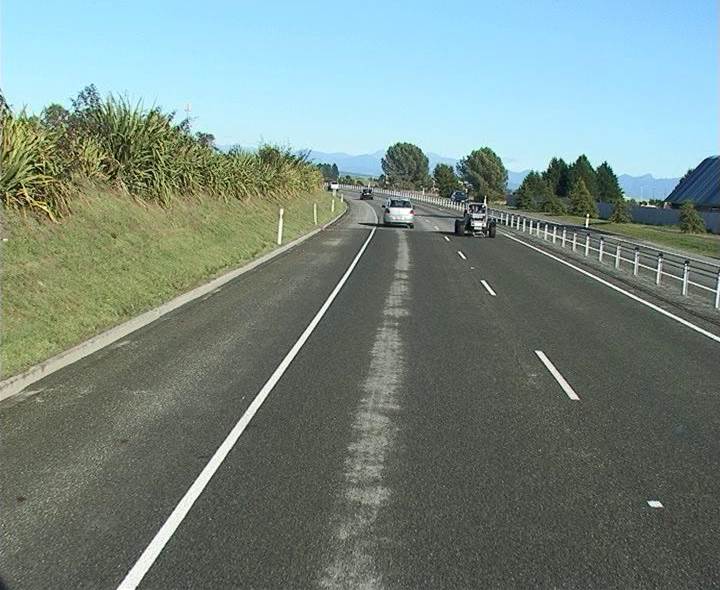 Copyright informationThis publication is copyright © NZ Transport Agency. Material in it may be reproduced for personal or in-house use without formal permission or charge, provided suitable acknowledgement is made to this publication and the NZ Transport Agency as the source. Requests and enquiries about the reproduction of material in this publication for any other purpose should be made to:Manager, Information
NZ Transport Agency
Private Bag 6995
Wellington 6141The permission to reproduce material in this publication does not extend to any material for which the copyright is identified as being held by a third party. Authorisation to reproduce material belonging to a third party must be obtained from the copyright holder(s) concerned.Disclaimer The NZ Transport Agency has endeavoured to ensure material in this document is technically accurate and reflects legal requirements. However, the document does not override governing legislation. The NZ Transport Agency does not accept liability for any consequences arising from the use of this document. If the user of this document is unsure whether the material is correct, they should refer directly to the relevant legislation and contact the NZ Transport Agency. More informationNZ Transport Agency
Published:  December 2014ISBN:  978-0-478-41993-1 (online)If you have further queries, call our contact centre on 0800 699 000 or write to us:NZ Transport Agency
Private Bag 6995
Wellington 6141This document is available on the NZ Transport Agency’s website at www.nzta.govt.nzState Highway Safe Network Activity Manual– SP/M/002PurposeThe purpose of the State Highway State Highway Safe Network Activity Manual is to provide advice and best practice guidance to network safety managers and road safety practitioners working on New Zealand Roads in terms of road safety. This Manual systematically takes into account road safety issues in the management and operation of the State Highway Network and can be used as a reference guide for other Road Control Authorities. The Manual references key activities for road safety, references for the Network Outcomes Contract, the NZ Transport Agency’s safety team deliverables and description of activities, policies, standards, guidelines, specifications and standard contract documents that the user can refer to and the benefits of undertaking those activities.Note, this Manual is a guide for best practice, however it contains information on whether you are legally required (whether by legislation or contract) to do an activity in terms of road safety. These legal requirements contain the phrases ‘must’, ‘shall’ or ‘will’. The documents that provide additional information on those legal requirements are noted.The key users of the guide are likely to be:Transport Agency Safety StaffTransport Agency Network Performance teamRoad Controlling AuthoritiesNetwork Maintenance Contractors and ConsultantsDocument Information	Amendment and Review StrategyAll correction action or improvement requests will be acknowledged by the Manual owner and reviewed on an annual basis for consideration.DistributionCopies of this Manual can be found at www.nzta.govt.nzDate: December 2014 - Status: Final Draft version Contents1	Introduction	71.1	Scope and key components	71.2	Key Users	81.3	Benefits	81.4	Legal Requirements	81.5	Engineering judgement	82	Context	92.1	The Transport Agency	92.1.1	Role	92.1.2	Responsibility	102.1.3	The Vision	112.1.4	Safe System	112.2	Safety on the State Highways	122.3	Needs of other interested parties	142.4	System, Strategy and Plan structure and definitions	142.5	Relevance with Network Outcomes Contract	153	Direction and Strategy	173.1	The Transport Agency Safety Goals, Objectives and performance factors	173.1.1	Outcomes, Performance Indicators and Actions	173.1.2	Responsibility for achieving Outcomes and Performance Indicators	203.2	Confirming and updating treatment philosophies	204	Safety Management Plan Development and Delivery	214.1	Collect Data	214.2	Analyse Data	224.3	Plan and Programme	234.4	Design and Deliver	234.5	Evaluate	235	Safety Related Activities	245.1	Safety Studies	245.1.1	Crash Reduction studies	245.1.2	Theme Studies and inspections	255.2	Safety Improvements Database	265.3	Safety Projects Programme	265.4	Road Safety Action Plans Meeting and Outputs	275.5	Fatal and Serious Crash Reporting	285.6	Safety Reporting and Monitoring	295.6.1	Safety Reporting and Monitoring	295.6.2	Network Trend, Report and Monitoring	295.7	Road pavement	305.7.1	Pavement condition – types, monitoring and management	305.7.2	Skid Resistance - Monitoring and Management	315.8	Safe System Design	325.8.1	Design (Roads and Roadsides)	335.8.2	Intersections	345.8.3	Roadside Hazard Management	355.8.4	Bridges	375.8.5	Lighting	385.8.6	Safety Audits	405.9	Traffic Control Devices	415.9.1	Bylaws	415.9.2	Traffic Signs and Markings	425.9.3	Traffic Signals	505.9.4	Speed Management	525.9.5	Speed Limits	535.9.6	Temporary Traffic Management	555.10	Incident Management	565.11	Land Development and Access Management	575.11.1	Access Management	575.11.2	Highway Stopping Places	625.11.3	Vegetation Control	635.12	Vulnerable and Active Road Users	645.12.1	Pedestrians	645.12.2	Cyclists	655.13	Motorcyclists	666	Expertise, Tools and Communication	676.1	Expertise	676.1.1	Roles	676.1.2	The Transport Agency Staff	676.1.3	Consultants and Contractors	676.2	Tools and resources	686.2.1	Tools	686.2.2	Highway information	716.2.3	Documents and References	736.3	Customers, Consultation and communications	756.3.1	Relationships and Communications	756.3.2	Stakeholder and Partnership arrangement	766.3.3	Customer Relationship Management System (CRMS), Feedback and Complaints Process	766.3.4	Feedback Form	777	Management and Planning	787.1	Organisational Structure	787.2	Leadership and Commitment	787.2.1	Roles	787.2.2	Responsibilities	787.2.3	Reporting	797.2.4	Review	797.3	Funding	797.4	Risk Management	798	Evaluation, Review and Improvement	818.1	Evaluation	818.1.1	Key outcomes and indicators	818.1.2	Responsibilities for achieving key outcomes and indicators	818.2	Review	818.2.1	System Review	818.2.2	Technical	828.3	Improvement	829	References	83Appendices	84Appendix A: Basic Components of a Contractors Safety Plan	84Appendix B: Feedback form	86Appendix C: Key Activities compared to NZ Transport Agency Network Outcomes Contract	89GLOSSARY
IntroductionThis Manual, the State Highway Safe Network Activity Manual supersedes the Transit State Highway Safety Management System Manual Edition 4 – March 2007. Scope and key componentsThe State Highway State Highway Safe Network Activity Manual:Describes how the New Zealand Transport Agency (the Transport Agency) systematically takes into account road safety issues in the management and operation of the State Highway network;Will provide information on a number of activities and includes any requirements and associated references within the Network Outcomes Contract (NOC), a higher level of detail, detailing a description of the activity and references to legislation, standards and guidelines specifications and standard contract documents that the user can refer to;Will not provide detailed operational specifications. This information can be found within the Transport Agency’s NOC’s  and other specifications and a developed road safety plan; andAllows the network managers to produce a safety management plan which is a requirement of the NOC (Section 2.5 of this document).The key components of the State Highway Safe Network Activity Manual comprises operation and delivery, management and evaluation, review and improvements that aims to achieve the vision of the  Government Safer Journeys Strategy 2020  by delivering the key outcomes as illustrated in figure 1-1.Figure 1-1: Safe Network Activity Management Manual ComponentsThe information provided in this Manual is influenced by, and influences other documents and planning supporting the Transport Agency’s objective to build, maintain and operate the State Highway system.Key UsersThe key users of this guide are likely to be:Transport Agency Safety StaffTransport Agency Network Performance teamRoad Controlling AuthoritiesNetwork Maintenance Contractors and Consultants.Benefits The benefits from using the State Highway State Highway Safe Network Activity Manual will include:Providing an auditable framework for achieving the Transport Agency’s safety objectives and measuring safety performanceProviding a repository of road safety knowledge and expertise Improving consistency in the implementation of road safety procedures; thereby enabling review, audit, and development of road safety procedures and policiesProviding an induction training aid for new contracts and staff Providing a useful communication aidHelping to provide improved safety for all road users.Legal RequirementsNote, this Manual is a guide for best practice, however it contains information on whether you are legally required (whether by legislation or contract) to do an activity in terms of road safety. These legal requirements contain the phrases ‘must’, ‘shall’ or ‘will’. The documents that provide additional information on those legal requirements are noted.Engineering judgementThe information included in this Manual is based on numerous references, information on contractual obligations, and the application of activities and responsibilities of various road safety partners. The user of this document still needs to apply sound engineering judgement in the application of any activities or countermeasures considered. If necessary, seek professional advice from other practitioners specialising in road safety engineering. Context The Transport AgencyRoleThe Transport Agency’s role is in improving New Zealand’s land transport system. It extends from planning and investment activities, supporting public transport, building the networks that connect communities, to ensuring that people and vehicles that use the system are safe to do so. A number of desired outcomes and long term goals as identified within the Transport Agency’s Statement of Intent (SOI) are illustrated in figure 2-1. Figure 2-1: The Transport Agency's Desired Outcomes and Long Term GoalsIn terms of this document, the Transport Agency’s role is to operate and maintain the State highway network and their key focus and the basis for this manual relates to the desired outcome of being ‘SAFE AND RESPONSIBLE as shown in Figure 2-1. The State Highway network operations group (HNO) works along-side other groups within the Transport Agency to assist in meeting the key objectives of this manual. The other functions are shown in Figure 2-2.Figure 2-2: Groups of the Transport Agency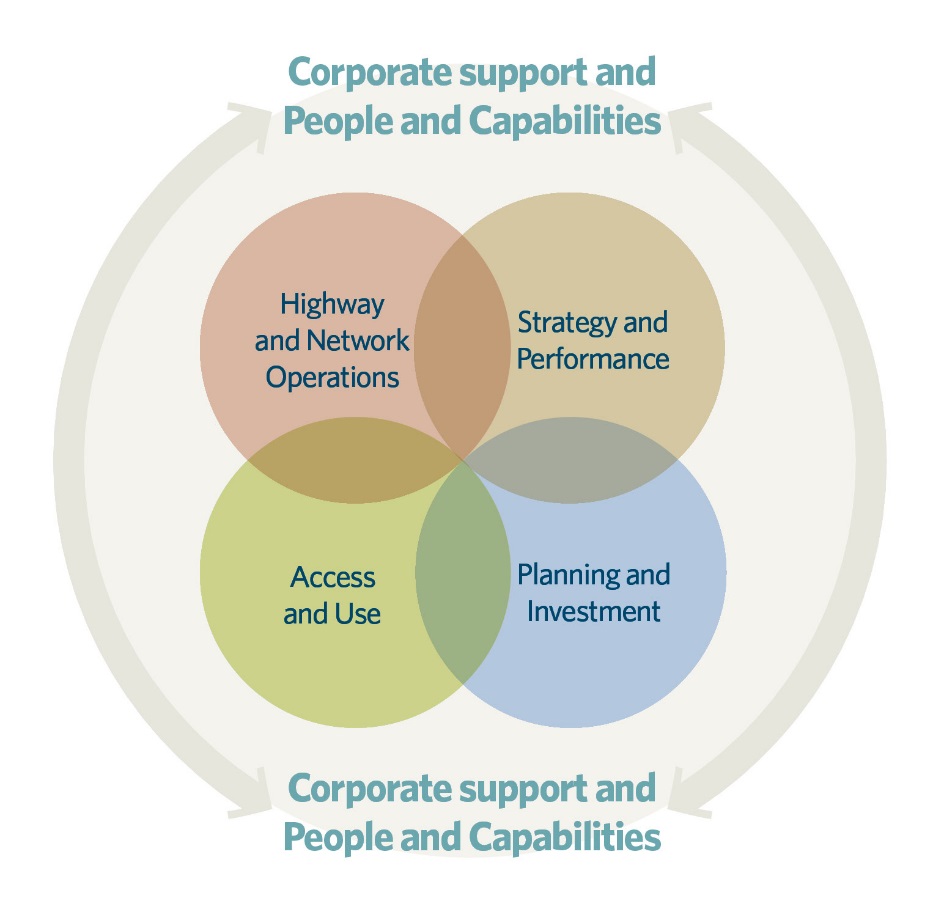 Responsibility LegislationUnder legislation - the Land Transport Management Act – The Transport Agency has the following responsibilities:Contribute to an effective, efficient and safe land transport system in the public interestInvestigate and review crashes and incidents involving transport on land Manage the State Highway system, including planning, funding, design, supervision, construction and maintenance operationsManage funding of the land transport system, including auditing the performance of organisations receiving land transport fundingManage regulatory requirements for land transportCooperate with, provide advice and assist any government agency or local government agency at the Minister’ requestProvide the Minister with advice on our functionsCarry out any other land transport functions as directed by the Minister under the Crown Entities ActCarry out the functions required by the Land Transport Management Act or under any other Act.State Highway Safe Network Activity ManualWithin this Manual, the delivery of the key activities and outcomes are the responsibility of:The contractors/consultantsThose contract management teams who review and audit compliance with operational and key results areas within the NOC’s.Regional and national NZ Transport Agency safety teams.The Vision This vision for this Manual is consistent with the Government’s Safer Journeys Strategy vision:‘A safe road system increasingly free of deaths and serious injury’To achieve this vision a Safe System approach will be adopted. Safe System Safe System Approach The Safe System approach aims for a more forgiving road system that takes human fallibility and vulnerability into account. To achieve this it takes a safe system approach looking across the entire road system by creating safer roads and road sides, safer speeds, safer vehicles and safer road use.We accept that:People make mistakes - we need to recognise that people make mistakes and some crashes are inevitablePeople are vulnerable - our bodies have a limited ability to withstand crash forces without being seriously injured or killedWe need to share responsibility - those who design the road system and those who use the roads must all share responsibility for creating a road system where crash forces don't result in death or serious injuryWe need to strengthen all parts of the system - roads and roadsides, speeds, vehicles, and road use so that if one part fails, other parts will still protect the people involved.What does a Safe System look like?As we move towards a safe road system, everyone will expect a very low road toll and serious injuries will be increasingly rare. All parts of the system will be much safer than they are now. For example:Roads and roadsides will be safer because transport and urban planning, and road design will accommodate errors; surfaces will be improved and roadside hazards removed or barriers installedSpeed will be managed to safe levels through more appropriate limits, and there will be smarter, more predictable,  self-explaining roads and roadsides that show people what safe speeds mean Vehicles will increasingly have advanced safety features, including electronic stability control, front and side curtain airbags and head restraints, collision avoidance systems and better maintenance of tyres and brakes Road users will be alert and aware of the risks and drive or ride to the conditions; there will be more in-vehicle technologies to give drivers safety feedback ensure alertness and reinforce compliance with the road rules.Safe System DesignersAs system designers who influence road safety, we need to identify what we can do in our jobs to make our road system more forgiving. We should do everything we can to make sure simple mistakes don't turn into tragedies. System designers include planners, engineers, parents, policy makers, educators, enforcement officers, vehicle importers, suppliers, employers, utility providers, insurers, asset managers, the media, fleet managers, etc.Under the Safe System approach, all system designers must share the responsibility for road safety outcomes.Each of us should know the part of the system we can influence to be safer. It is helpful to think about who else we need to share information with and work more closely with, or how we need to work differently to create a safe road system. Some of the key changes to the way we analyse how safe our roads are and questions to ask are changing as illustrated below:Safety on the State Highways Comparing State Highways to local authority roads, over a full five year period (2008-2012), fatal and serious crashes on the State Highway network accounted for 35% of all fatal and serious crashes. Deaths and serious injuries (DSi) on State Highways accounted for 38% of all fatal and serious crashes. In rural areas 57% of all DSi’s occurred on State Highways. Since 2003 there has been a downward trend in both the number and severity of injuries on State Highways and local roads. Although this is encouraging, it is not acceptable that so many lives are lost and serious injuries sustained. The Transport Agency is committed to reducing casualties to contribute to the Governments Safer Journeys Strategy of ‘a safe road system increasingly free of death and serious injury’ as illustrated by Figures 2-3 and 2-4.Figure 2-3: Local Roads and State Highways: Fatal and Serious Crashes by year, DSi’s (2003-2013) Source: CASFigure 2-4: State Highways only:  Fatal and Serious Crashes by year, DSi’s (2003-2013) Source: CASNeeds of other interested partiesIn achieving the Safer Journeys vision of a ‘safe road system increasingly free of death and serious injury’ we must take into consideration a Safe System approach. It is essential that we work with our key partners across all elements of the system, including:Safe Roads and RoadsidesSafe SpeedsSafe Road UseSafe VehiclesThe key stakeholders are shown in Table 2-1 along with their role in implementing a Safe System approach with the Transport Agency. Table 2-1: Roles of the Transport Agency and Key StakeholdersSystem, Strategy and Plan structure and definitionsIt is important to define each of the different safety systems, strategies and plans in relation to this Manual and how they relate to each other. Table 2-2 shows how the State Highway Safe Network Activity Manual, Safety Strategy and Safety Plan all interrelate.A Safety Management Plan should be developed for any Network Outcomes Contract (NOC). It is important that these plans are developed with the help of the NZ Transport Agency’s regional safety teams to ensure that they are fit for purpose.Table 2-2: Definitions – State Highway Safe Network Activity Manual, Safety Strategy and a Safety Management PlanTypical content for a Safety Management Plan in provided in Appendix A.Relevance with Network Outcomes ContractThis document, whilst providing the key activities that should be considered when undertaking any safety related work on State Highways, also provides associated references and summarises requirements with respect to similar deliverables within the NOC.Associated references and requirements are listed within each of the activities and a summary of the comparison between this Manual and the NOC is provided for in Appendix Table 1Figure 2-5: Inter-relationship of various Government documentsDirection and StrategyThe Transport Agency Safety Goals, Objectives and performance factors The Safer Journeys vision is of ‘A safe road system increasingly free of deaths or serious injury’ on New Zealand’s roads. Specific targets for deaths and hospitalisations are fewer than 95 deaths on State Highways and 80 on local roads and no more than 2000 hospitalisations across the network for 2020.In addition, the goals and objectives are to provide a system wide approach using the Safe System approach and to provide fewer and more specific priorities (Road Safety Action Plans – Section 5.4) for where road safety efforts should be focussed.The Transport Agency’s SOI lists the Transport Agency’s long, medium and short term goals, objectives and priorities for a safe and responsible network. This is illustrated in Figure 3-6. Figure 3-6:  Inter-relationship of the NZTA’s long, medium and short term goalsFor a full list of all the priorities that encompasses the four desired outcomes of effective, efficient, safe and responsible and resilient networks, refer to the SOI reference below. Outcomes, Performance Indicators and Actions In addition to the desired outcomes and goals identified by the SOI (Section 3.1) it is important that further outcomes (Section 3.1.1.1) and performance indicators (Section 3.1.1.2) are identified and evaluated to determine whether a Safe System is being achieved.OutcomesAn outcome is defined as a desired result as described within the Transport Agency’s High Risk Guides, there are two types of outcomes:Primary outcome - the reduction in the number of people killed or seriously injured as a result of road trauma; andSecondary outcomes - such as reductions in the collective and personal risk (actual or predicted). They are measured in terms of reported crash numbers, crash rates, level of safety service and patterns of crash types and factors. For Safer Roads and Roadside issues, reductions in predictive collective and personal risk scores are most useful. The measures can also be expressed in terms of the amount of traffic/people exposed to specified high-risk situations.Lead and secondary performance indicators Performance indictors provide a number of targets/benchmarks that will assist in achieving the specific outcomes (Section 3.1.1.1). These include:Lead performance indicators to encourage a Safe System approach in all activities undertaken on the network.  They describe the improvements to the road, road environment, speed or other features that have a known impact on road safety. These output measures are known to directly impact safety outcomes.Secondary performance indicators – other measures of performance which may not be directly linked to crash outcomes but improve the overall delivery of the system and customer satisfaction of the Transport AgencyActions Actions are those items that have been listed within the Safer Journeys action plans to help achieve those key outcomes and performance indicators.A summary of the types of lead indicators and outcomes from the high-risk guides, those defined by the SOI, and list of those measures detailed within the Safer Journeys Action plans for Safe Speeds and Safe Roads and Roadsides are provided in Table 3-1. Note that:Whilst this list is substantial it does not imply that all of the indicators should be used.It is important that when developing the Safety Strategy and Plan (Section 2.4) the types of indicators reflect the network the plans/ strategies are being developed for. The primary outcome of ‘reduction in deaths and serious injuries’ should however be included in all safety strategies and plans.Table 3-1: Types of key Outcomes, Performance Indicators and ActionsMore specific measures of different types of outcomes for specific issues can be found within the Transport Agency’s High Risk guides. Once the key outcomes and performance indicators have been developed, a process for measuring these should be undertaken.  The process for monitoring and evaluation of these outcomes and performance indicators and how they are progressing towards achieving the Safe System is provided for in Section 8.1. Further information on minimum data outputs for the network safety trend and monitoring reporting as part of the maintenance specification within the Network Outcomes Contract is provided within section 5.6.2 of this Manual. Data outputs to assist with safety performance of the networks are also provided by the NZ Transport Agency head office to the Regions.Responsibility for achieving Outcomes and Performance IndicatorsThe overall responsibility for ensuring these high level outcomes and performance indicators are completed and evaluated and provision of supporting information to meet the goals and objectives are with the Ministry of Transport. The Ministry of Transport monitors the national trends in primary outcomes; specifically the number of people killed or seriously injured. However, the network contract managers, should also be monitoring these primary outcomes (Network Outcomes Contract section 5.5.3) with respect to the network they are responsible for. In addition with any new projects or programmes the national and regional Transport Agency safety engineers should also be developing and monitoring these outcomes in conjunction with the project teams and key stakeholders.Confirming and updating treatment philosophiesThe contractor and/or consultant along with the Transport Agency’s regional safety engineers should confirm the actions using the Safe System treatment philosophies using KiwiRAP, SafetyNET, the Transport Agency high-risk guides tools, consultation with key partners and public feedback as a basis (see Section 6.2 – tools and resources) for the network. These philosophies should be updated on a 3-yearly basis.Safety Management Plan Development and DeliveryThis section includes the processes related to the development and delivery of a Safety Management Plan (see definition in Table 2-2) for the Network. It is important that the Safety Management Plan is developed by the Contractor to incorporate all of the activities and deliverables as outlined within this document and the Network Outcomes Contract.The purpose of the SMP is to foster a responsible attitude towards the Principal’s objective on achieving network safety.The SMP is to integrate the contract standard and performance framework requirements of the Contract Documents with the Contractor’s systems to ensure the SOI and associated measures detailed within the Safer Journeys Action plans for Safe Speeds and Safe Roads and Roadsides are being achieved. When developing the SMP the types of indicators detailed in the Principal’s State Highway Safe Network Activity Manual should be selected to reflect the Networks dynamic and complexity. However, the primary outcome is a ‘reduction in deaths and serious injuries’ and this indicator should always be included in all SMP’s.The SMP should establish clear lines of responsibilities between the Principal, Contractor and Stakeholders regarding protocols, communication and interactions. There are a number of processes and specific activities relating to the development and delivery of the SMP including collecting data, analysis of data, development of a plan or programme of works, delivery of works and the evaluation of the effectiveness of work.The Contractor can expect that there will be changes in the safety management best practice over the duration of the contract. To this end, the Principal encourages open communication to ensure that such changes positively enhance the management of safety outcomes.The SMP must support the Principal’s State Highway Safe Network Activity Manual. Typical details of what could be included in a SMP are included in Appendix A.There are a number of processes and specific activities relating to the development and delivery in relation to the key outcomes defined within the Safety Strategy (Section 2.4). This process is illustrated in Figure 4-1.Figure 4-1: Safety Plan Development and Delivery processEach of these steps are further clarified within Sections 4.1 and 4.5.Collect DataInformation will be collected from a variety of different sources to help develop and deliver the SMP. Data can be collected a number of ways; including via road inspections, crashes and information from key stakeholders and the public as illustrated in Table 4-1.Table 4-1: Collect data analysisAnalyse DataOnce data has been collected, the Information will be analysed in a variety of ways to help develop and deliver the SMP and determine the key themes. Analysis includes using data and tools that have been developed for pavement and geometry programmes, crash analysis reports and system tools, and using analysed information from key stakeholders. This is further detailed in Table 4-2.Table 4-2: Processes and Tools to analyse DataPlan and Programme Once the data has been collected and analysed specific projects (maintenance or capital) will be able to be identified, analysed further to compare to other projects on a national level and then assigned within the programme of works. Data programmes such as SWIPP, KAT, and liaison with key stakeholders will help plan and programme work. Specific activities are described in Table 4-3.Table 4-3: Activities to assist with Planning and Programming worksDesign and Deliver Once projects have been programmed for implementation they need to be designed and delivered to appropriate standards. Specific activities to help with achieving correct and safe design standards are listed in Table 4-4.Table 4-4: Activities to help design and deliver projectsEvaluate After projects have been design and delivered, there is a need to ensure that what was implemented is operating effectively, and that the designs provide a safe and efficient solution that may be applied to other similar situations in the future.  There are several methods that can help evaluate and monitor projects as listed in Table 4-5.Table 4-5: Activities and Tools to help evaluate projectsSafety Related ActivitiesThis section includes reference to the specific activities; structured so it includes information, requirements and references to the NOC. Further information on each of these activities are found within the following sections of this Manual.Safety Studies Crash Reduction studiesTheme Studies and inspections Safety Improvements Database  Safety Projects Programme Road Safety Action Plans Meeting and OutputsFatal and Serious Crash Reporting Safety Reporting and MonitoringSafety Reporting and MonitoringNetwork Trend, Report and Monitoring Road pavement Pavement condition – types, monitoring and managementSkid Resistance - Monitoring and Management Safe System Design A Safe System should be included in all designs as part of the development of any new or reconstructed road, maintenance or capital works projects.Safe roads and roadsides are those that are predictable and forgiving of mistakes. Features include:Roadside Hazard Management including some form of side barrier system or clear zoneWide shouldersMedian divided roadsGrade separated intersectionsGood overtaking opportunitiesGood sight distanceEffective speed management.Their design should encourage appropriate road user behaviour and safe speeds and therefore provide a reduction in crashes, more specifically deaths and serious injuries.Note refer to the Transport Agency’s High Risk guides (Section 6.2.3.3) for other treatment philosophies (safer corridors, safety management and safety maintenance).It is important that the safety audit process be undertaken at each stage of these projects to ensure that safety has been considered within the design. Refer to Section 0.Design (Roads and Roadsides)IntersectionsRoadside Hazard ManagementSafety BarriersClear ZonesBridges LightingSafety AuditsTraffic Control DevicesBylawsTraffic Signs and MarkingsSigns MarkingsDelineationReflectivity ManagementTrialsTraffic SignalsSpeed ManagementSpeed LimitsTemporary Traffic Management Incident Management Incident ManagementLand Development and Access ManagementAccess ManagementAccess management is the control of traffic (including pedestrians and cyclist) entering from other roads, including intersections, driveways, and median crossovers.Access control manages the variety and spacing of events to which a driver must respond.The benefits of managing the frequency of intersection and median openings, prevents direct access from abutting property and reduces conflict. The use of other frontage road, road by-passes, and turning lanes can help to improve access management. Motorways	 Expressways Limited Access Road (LAR) Land Use Development/Planning Assessment Report Corridor Access Management and Requests (CAR) Highway Stopping Places Vegetation ControlVulnerable and Active Road UsersThe Safe System approach to road safety supports the safety of pedestrians, cyclists, and those who use mobility scooters. Actions to improve roads include improvements to mixed-use arterial roads, intersections, and road user rules. In addition, actions for Safe Speeds aim to moderate speeds to reduce the risks motor vehicles can pose to cyclists and pedestrians. (Safer Journeys)PedestriansCyclistsMotorcyclistsExpertise, Tools and CommunicationExpertise RolesAll those required in managing and working on State Highways will have expertise requirements in relation to their roles.The Transport Agency StaffAll Transport Agency staff will have a job description that outlines the requirements of their position. Where requirements exceed the skills of those appointed to particular positions there should be a training plan developed to provide certain skills in the future. In the interim it should be noted that other experts (internal or external) may be identified to assist in any specialist road safety role. E.g. the need for:Traffic Management training – as per COPTTM which is a requirement for all the Transport Agency (and others) who ‘work’ on siteSafety Audit TrainingExperienced Safety AuditorsCAS and KAT operators and training providersCrash InvestigatorsOther technical specialists (i.e. traffic signal experts, designers and planners etc.)The Transport Agency staff should request sight of a supplier’s job description and C.V if unknown to determine that a nominated person has the appropriate experience.Consultants and ContractorsThe Transport Agency’s Consultants and Contractors must have the experience and expertise to deliver what is required and funded for under the Transport Agency contracts. This means that consultants and contractor staff involved in safety should:Be familiar with this Manual and its proceduresHave attended a Safe System Engineering Workshop (formerly known as the Road Safety Engineering workshop)Is familiar with the concepts of  a Safe System in practiceHave a thorough understanding of the TCD Rule/MOTSAM (to be superseded by the Transport Agency TCD Manual), if involved with site inspection, design and installationMust have obtained a temporary traffic management level (through COPTTM training)  if working on or beside the state highwayHave a thorough understanding of each of the specifications/relevant legislation and guidance documents related to specific requirements within the activity sheets provided for within this manual. I.e. for any barrier installation, the consultant of contractors must be familiar with the Transport Agency: Road Safety Barrier Systems (M/23), AS/NZS 3845: Road Safety Barriers Systems. (based on NCHRP Report 350), Barriers Repairs specification (HM17) and the maintenance of Guardrail and Median Barriers specification (C/19)Note that the Network Outcomes Contract states the Contractor will “Have available suitably trained personnel who could be included in Safe System and Crash Reduction Studies activities” (Network Outcomes Contract -  Section 5.5. Safety Management).Tools and resources ToolsSafetyNETSafetyNET has been developed for the Transport Agency by Abley Transportation Consultants and is a GIS based system that incorporates KiwiRAP and Crash Data and identifies high risk corridors, and sites along with possible safe system treatment options.SafetyNET can help with prioritising projects. It can be used to select sites and routes where road safety performance is either good or not performing, or has a predicted risk. Crash Analysis System (CAS)CAS can be used to collect, map, query, and report on road crash and related data. The information provided by CAS is used to:Determine crash clusters, other issues and analyse trendsPrepare quarterly and annual plansHelp direct recommendations around road safety funding allocations Target road safety programmes Monitor their performance.It is important to maintain a robust system. If when using CAS the user determines that the data is incorrect, then it is the responsibility of that user to contact cas.info@nzta.govt.nz and let them know so it can be changed if necessary.KiwiRAP and KiwiRAP Assessment Tool (KAT) KiwiRAP is the New Zealand Road Assessment Programme. It is part of the International Road Assessment Programme, otherwise known as iRAP. Similar road assessment programmes have been implemented in Europe (EuroRAP), Australia (AusRAP) the United States of America (usRAP), South Africa and Malaysia.KiwiRAP uses information to access information on where the greatest levels of collective and personal risk and star ratings are across the network for every 5km length of state highway.Risk Maps: For the purposes of displaying the safety risk of the state highway network, KiwiRAP looks at two different measures of risk: Collective Risk and Personal Risk. The focus of both is on crashes where people have been killed or seriously injured. The roads highlighted as being of higher risk than others are likely to have specific reasons why. The road, the vehicle, the speed and the driver/rider each contribute to risk.Star ratings - a proactive approach to road safety. It enables sections of road with a relatively high level of risk to be identified before a crash occurs. Star ratings range from 1 to 5, with 5 being the best. Note that this information is also included within the SafetyNET programme (Section 6.2.1.1). Use KiwiRAP risk maps and SafetyNET to better define high risk sites and routes and apply more informed treatments (see Section 6.2.1.3).KAT is a web-based tool that:Enables registered users to view the star rating results and underlying road infrastructure data by searching for road sections by location or by criteria to identify high risk locations and corridors, and can also be used to test the effects of potential road improvements using a “what if” analysis which determines the change in risk associated with various options for upgrades or projects involving multiple treatments. Finally, KAT provides a mechanism for updating the KiwiRAP road infrastructure data once road works have been completed. Has been developed specifically to enable KiwiRAP to be used as a key input to support future asset management plans, resource targeting and funding applications, and to monitor improvements across the highway network.The tool helps to better prioritise and target road safety interventions. It uses the KiwiRAP road protection scores (RPS) to compare the relative risk before and after an intervention (what-if analysis), giving guidance on whether a treatment will be beneficial.RequirementsAfter road improvement work has been completed, the information must be updated and submitted within KAT to ensure that the KiwiRAP Road Protection Scores (RPS) and risk ratings are reflective of the current road environment.This submitted information must be validated and approved by the Transport Agency Regional Safety Engineers.KAT updates are also included as part of the Network Outcomes Contract specifications for Contractors.Monitoring: KiwiRAP risk and star rating maps are updated on an annual basis and will monitor and provide information about highway performance and whether specific sections of state highways have either increased or decreased their risk. Also see the Transport Agency’s High Risk Rural Roads guide for further information on monitoring and evaluation.Crash Reduction and Crash Modification Factors (CRF and CMF)Crash Reduction Factors (CRF) and Crash Modification Factors (CMF) are useful in determining effectiveness of the types of treatments to be used.A CRF is a percentage reduction of crashes given a type of treatment i.e. a 25% reduction in night time crashes is expected if you use chevron board indictors on curves [NZTA high-risk rural roads guide]. A CMF is the same as a CRF but written in a different form. A CMF is a “multiplicative factor used to compute the expected number of crashes after implementing a given countermeasure at a specific site” [http://www.cmfclearinghouse.org/]. A CMF uses different number system to a crash reduction factor and is calculated by using the formula - 1-CRF/100. Therefore a CRF of 25% would equate to a CMF of 1- (25/100) = 0.75. There are a number of references that can be used to determine specific crash reduction and crash modification factors, including:The NZ Transport Agency’s high risk guides (Section 6.2.3.3)CMF Clearing HouseAustroads Engineering toolkitIRAP Road Safety ToolkitSafety Works Investment Prioritisation Process (SWIPP)SWIPP is the national database that combines a list of high-risk sites/routes and areas for potential projects. It includes and incorporates data that is developed a part of the Safety improvements database (section 5.2) and was previously found in the hazard identification, minor safety works, and safety and construction programmes. Highway information Pavement DataEach year, skid resistance, texture, rutting, cross fall, curvature, and road roughness data is collected and entered into the Road Assessment and Maintenance Management System (RAMM). Key regional and national responsibilities in terms of collection and delivery of data is noted within the Transport Agency’s SHCM.It is important this data is updated and validated as it is used for the analysis of a number of different outputs including the identification of hazards. This system also interrelates with other systems including annual updates to CAS.Traffic DataAll the Transport Agency regions maintain a network of sites and equipment for monitoring traffic characteristics, including traffic volumes, speeds, composition and axle loadings. Each year the data is collated by the Highway and Network Operations Division to provide the National Traffic Volume Booklet.The benefit of having updated traffic information is that it allows improved planning for future improvements to the network.  If traffic volumes are predicted to increase significantly the predicted risk may increase, which may subsequently alter the treatment philosophy of a route.Highway Information, Route Data Sheets and Aerial PhotographsHighway information sheets give a pictorial and tabular description of the highway features. Route data sheets give a tabular distance listing of significant features on or abutting the highway. Both systems provide a quick, user friendly reference for frequently used highway data. Highway information sheets shall be compiled in accordance with the Guideline for Preparation and Validation of Highway Information Sheets (HIS) - Connell Wagner 1994.Responsibility: National office – Transport AgencyRequirements: The Transport Agency national office will coordinate and maintain highway information sheets and aerial photographs for state highways. Highway information sheets can give a pictorial and tabular description of state highways.These sheets shall be revised annually as at the 30 June each year. Two copies are to be forwarded to the Manager, Assets, HNO, NO, and one copy to the Regional Manager, Access & Use, appropriate for that region. A summary schedule of all updated items shall accompany each revision. Refer to the NZ Transport Agency’s SHCM for other business processes associated with updating highways/roads.Other inventory dataRequirements: whenever works are undertaken that involves a change to the road inventory data a contractor/supplier must update RAMM.In addition to data described in Sections 6.2.2.1 to 6.2.2.3, all the Transport Agency’s regions maintain inventories of the key state highway assets including the following:Traffic Control DevicesRoad Safety BarriersLighting installationsTraffic signal installationsRailway level crossings; andBridgesFurther information can be found within the Transport Agency’s SHCM.Documents and ReferencesHigh levelTo understand the processes and definitions involved in the development of some of these guides, rules and strategies, a process document has been developed by the Transport Agency. Some high level strategy documents that provide useful guidance for road safety and the vision and goals of the Transport Agency is shown below.One Network Road Classification SystemResponsibility: The Transport Agency’s REG Governance GroupThe One Network Road Classification (ONRC) involves categorising roads based on the functions they perform as part of an integrated national network. The classification will help local government and the Transport Agency to plan, invest in, maintain and operate the road network in a more strategic, consistent and affordable way throughout the country.The One Network Road Classification project has three elements:Classifying roads into categories based on their function in the national networkCustomer Levels of Service (CLoS), which define what the fit for purpose outcomes are for each category in terms of mobility, safety, accessibility and amenityDevelopment of the performance measures and targets, which will effectively determine how the categories and customer levels of service translate into specific maintenance, operational and investment decisionsThis work is still under development. Further information can be found within the Transport Agency’s website as referenced below.Operational Guides and SpecificationsThere are a number of recently developed Transport Agency guides that have been prepared to provide guidance to focus efforts in using Safe System concepts in high risk areas. These include the following documents:High Risk Rural Roads guide High Risk Intersection guide Safer Journeys for MotorcyclingSafer Journeys for Schools Speed Management Guide (under development)Specific Transport Agency rules, traffic notes, guides, technical notes and specifications can be found within the relevant activities. General Standards and GuidelinesThere are a number of Rules, Standards and Guidelines provided for within the Transport Agency’s website. Refer to the particular activity to find the specific reference. A global list is also provided on the webpage.The Highways Information Portal (HIP) provides a central hub for information on the standards, processes, and procedures to be used by Transport Agency staff and our suppliers to identify and develop improvements to New Zealand's State Highways. In the Processes tab above, you'll find information that will guide you through the project lifecycle, while the Technical Disciplines tab provides subject specific information.Customers, Consultation and communications Relationships and CommunicationsIt is vital to engage with key stakeholders (community, affected and interested parties) when developing projects in order to create a common sense of purpose, draw on and learn from other's perspectives, make better decisions, align mutual interests, identify and mitigate risks, and find shared solutions to challenges.  Relationship building, the basis for effective engagement, takes time.  Many of the hallmarks of good relationships - trust, mutual respect and understanding - are intangibles that develop and evolve over time. Early engagement provides a valuable opportunity to set a positive tone with stakeholders from the outset of a project. The absence of established relationships and communication channels can put your project at an immediate disadvantage. Establishing and maintaining good relationships requires a long-term view.  Organisations that take this approach see the value of consistently following through on their commitments to stakeholders.  They take grievances seriously and deal with them in a reliable and timely manner.  They continually invest in communicating about their work in a way that makes sense to their stakeholders.  Effective engagement and communication will ultimately ensure the project's success. [Austroads, 2013]As stated within the Austroads Research Report [Austroads 2006]. “An ideal consultation with road users and other stakeholders is one that:Consists of a number of clearly defined stages, each with their own specific objectivesIncludes both external stages (i.e. those that include road users and stakeholders) and internal stages (i.e. that include employees of the road agency only)Is iterative in nature (i.e. part of an on-going and iterative cycle of learning, refinement and improvement embedded within the development process rather than an ‘isolated event’ that takes place externally to it).The development of levels of service and intervention criteria for maintenance and improvement activities through community consultation is complex and requires careful planning. The process consists of several iterative stages: listen, communicate, reflect and plan, implement, monitor and measure. The process alternates stages that involve the community with stages that require bi-internal agency assessment and evaluation. Each stage is conducted in a structured manner and requires specific techniques and specialised skills.The process begins with a two- way communication (‘listen’ and ‘communicate’) between the road agency and the community with the purpose of gaining a common understanding of community concerns, priorities, current road classification system and levels of service as well as agency  issues, priorities and budget limitations. This part of the process also helps develop a common language and identify of the most effective channels for further communication of road maintenance issues. The two way communication establishes the foundation for a transparent and strong relationship between the road agency and the community’.Stakeholder and Partnership arrangementNetwork Outcomes Contract Safety Meetings Under the Network Outcomes Contract, the Principal and Contractor shall meet on a monthly basis to discuss any identified major safety issues; sufficient time needs to be given to ensure all safety issues are discussed.  In addition The Principal and Contractor shall meet on a quarterly basis to discuss major safety issues identified from the Network monthly meetings, common issues, exchange information, share innovation and ideas, agree to actions, and review any work completed since the previous meeting.Refer to section 5.5.9 of the Network Outcomes Contract for further information.Attendance at Road Safety Forums Under the Network Outcomes Contract, when requested, the Contractor shall provide a suitably qualified person to attend meeting of the wider road safety community and forums outside the network. Customer Relationship Management System (CRMS), Feedback and Complaints Process Feedback: Highways & Network Operations State Highway State Highway Safe Network Activity ManualPurpose:A CRMS brings together information from various data sources in an organisation to provide a single, holistic view of its customers and every interaction with those customers. The CRMS is the basis on which to build stronger relationships with customers, by being able to access, record, and follow up customer queries, feedback, and complaints. It is aligned with the Transport Agency’s 'customer first' approach, which reflects our desire to be more service-oriented rather than just delivery-focused.For individuals and teams involved in Safety Management, the CRMS is a place to record information that has been brought to the attention of the Transport Agency or its contractors by customers and the responses and follow up actions.  The CRMS will also be a source of information and insight for teams involved in Safety Management, using its searching and reporting capabilities. Access:The CRMS sits on the SAP software platform that is being used to manage many of the NZTA’s business information needs.  It is available to NZ Transport Agency employees on the internal network via a link on OnRamp; and to specific external users via Citrix or Web Services.NZ Transport Agency employees who require a login should contact their manager to organise training, and the Service Desk for access.External contractors (including NOC contractors) should contact their NZ Transport Agency Maintenance Contract Manager to organise training and access.Requirements and responsibility:The use of the CRMS is an important part of the 'Customer' Key Results Area in the new Network Outcome Contracts (NOCs), and its use should be detailed in the NOC ‘Customer and Stakeholder Communications Plan’.  External users are also expected to be aware of the Transport Agency’s Code of Conduct, and act consistently with it; in this context particularly relating to accessing and using systems and information. Procedure:Customer queries, complaints and feedback are managed in a distributed manner within the group.  NZ Transport Agency employees should review the processes and documentation available on OnRamp and talk to their local CRMS champions. External contractors (NOC contractors) should refer to the procedures described in their Stakeholder and Customer Plan. Feedback FormA feedback form for those using the system is located in Appendix B. The form outlines the comment and reference to specific sections of the Manual and the justification for the feedback given.Management and PlanningOrganisational StructureThe Transport Agency’s organisational chart is included on the Transport Agency website shown in the reference below.Leadership and CommitmentIn order to demonstrate a high level of commitment to achieving the goals of this Manual, management accountability extends to ownership, availability of resources to undertake the activities, auditing of effectiveness, continual improvement and strengthening relationships and accountability.RolesThe Roles relating to this document are that the document is:Owned by the Transport Agency’s National Traffic and Safety ManagerManaged by the Transport Agency’s National Traffic and Safety ManagerResponsibilitiesWhilst the Transport Agency is the manager of the State Highway network, it recognises that the success of reaching its goals and objectives is closely linked to the level of ownership taken by Network Management Consultants and Contractors engaged on the network.In respect of road safety, the Transport Agency developed the State Highway Safe Network Activity Manual (this Manual) which outlines the key activities and guidance. This document will only be successful if embraced by consultants and contractors. Road safety has also been incorporated into the new Network Outcomes Contract (Network Outcomes Contract) and this State Highway Safe Network Activity Manual will also be referred to as the appropriate standard for addressing road safety on State Highways in addition to key contractual specifications provided in the Network Outcomes Contract document.A safety culture is vital to a successful outcome needs to be adopted and practiced from management right through to an individual of all the companies involved.  Helping improve a safety culture across networks with other agencies, consultants and contractors helps us work towards a one network safe system approach with all our key partners.As part of the development of this Manual for national standards, guidelines and processes, each network maintenance contract should develop a specific SMP (definition provided in Table 2-2). This ensures that the safety requirements of each of the network contracts are specifically targeted to the area or network. This system provides high level guidance and legal requirements and therefore is flexible enough to allow network managers to tailor their own safe system requirements.Contractors are encouraged to develop a Safety Strategy and Safety Plan than can be comprehended, and hence implemented, any all personal, especially those travelling the network on a frequent basis (Section 2.4).ReportingRegional Highways Managers will provide an annual assurance statement to their General Managers confirming implementation and compliance with this manual.ReviewThe Transport Agency will review this State Highway Safe Network Activity Manual as a result of any significant changes to:Higher level documents such as the GPS, SOI, Safer Journeys Strategy to 2020 and the subsequent Safer Journeys Action PlansData analysis with respect to identification of riskCurrent legislation, standards and guidelines This is to ensure there is a consistent approach to delivering the outcomes, goals and objectives provided within this document. Information on evaluation and review of activities are provided in section 8.Both technical and systemic audits of this document will be undertaken to ensure the document is relevant and achieving its key objectives. Further information is provided in Section 8.2.FundingThe Transport Agency's investment in the land transport system is through the National Land Transport Fund (NLTF). The National Land Transport Fund is the main central government funding source for the land transport system.To be eligible for funding from the NLTF, transport activities must contribute to the achievement of Government transport strategies and policies. These strategies and policies shape the criteria we use to assess activities for inclusion in the National Land Transport Programme [NLTP]”, which is a 3 year programme. [www.nzta.govt.nz]The Transport Agency’s HNO as a Road Controlling Authority (RCA) still has to apply for the funding to the Transport Agency in the same manner as other RCA’s and other Approved organisations.Risk Management HNO is responsible for the stewardship of New Zealand’s State Highways, which comprises approximately 11,000km of roads with an asset value of over $10 billion. In developing, maintaining and operating this asset, HNO has responsibility for the expenditure of more than $1.5 billion of road-sector funds each year.  Highway activities affect a number of areas, in terms of social, environment and economic terms.The main reference is the NZ Transport Agency’s ‘Minimum standard – Z44 – Risk Management’.Any potential for non-achievement in these areas defines potential areas of risk to the Transport Agency.  Some other less obvious risks may be political or physical, and they include:Changing transport policiesNatural disastersThe state of the economyChanges in local authority structures and politics.It is important that we understand risks as both threats and opportunities. Effective processes should be put in place so that we can readily identify and manage significant risks.The goal and benefit of risk management is to enhance our chances of success and to minimise the potential for failure, through greater risk awareness and proactive management.The Transport Agency’s Risk Management Manual can be used to define the process, and roles and responsibilities and communication of significant risks.This version of this manual is a major review of the risk management process to align it with AS/NZS 4360:2004 and to incorporate Z/10 from the Professional Services Proforma Manual.”[www.nzta.govt.nz]Evaluation, Review and ImprovementEvaluation Key outcomes and indicatorsThe key outcomes and indicators for this system are a collaboration of those indicators identified in The Safer Journeys Strategy and Action plans. Network Outcome Contracts Operational Performance measures (OPM’s) and Key Results Areas (KRA’s)Safety Strategies and Safety Plans developed by Network Management Contractors.Road Safety Action Plan outcomesA comprehensive list of those indicators and actions are included in Table 3-1 and the Network Outcome Contracts.Responsibilities for achieving key outcomes and indicatorsTo ensure that this system is working and that the key outcomes are being achieved involves the following shared responsibilities:As part of the Network Outcomes Contract, the Contract Management team will check the safety outcome and Key results areas (KRA’s) for safety to determine whether they have been met.Contractors as part of the development of their Safety Plan (Section 2.4) will develop and identify their key performance indicators and how they will evaluate them.Regional and National NZ Transport Agency Safety teams should develop Safety Strategies and undertake reviews of those Safety Plans (Section 2.4) to determine whether this analysis is being completed.Review System ReviewSystem ReviewEach three years the Transport Agency is audited for its compliance with this Manual.Every three years (at most) the Transport Agency is audited against selected components of this Manual This review will identify areas on non-conformances and ask questions on where we need to improve the system and information provided.Independent ReviewerThe audits are to be conducted by independent internal or external auditors contracted by the National Manager Traffic and Safety.Establishing the Review ProgrammeEach year the National Traffic and Safety Manager, in consultation with the General Management team determines those aspects of this manual which will be audited in the next independent audit.ResultsEach year a report summarising the results of the independent audits will be submitted to the Chief Executive that will include a summary of those:Areas where there was high compliance with the SystemAreas where there was high non-compliance with the SystemActions being taken to address the areas with high non-complianceRecommendations for the development of new or updated policies, standards, guidelines or specifications.TechnicalAnnual ReviewThis document will be reviewed on a regular basis to ensure it is relevant, up to date, and effective. A rolling programme of formal audits is carried out to ensure that the requirements of the Transport Agency’s quality system are met, in particular the requirements for continuous improvement (Section 8.3).It is important to determine whether we have been successful in achieving those key outcome and indicators that were developed (Section 8.1.1).Process for ReviewThe National Traffic and Safety Manager shall lead and administer each annual review. As part of the review, the Network Operations, Capital projects and Transport Planning Divisions will be invited to comment on:Aspects of this Manual that needs updating, and are no longer relevant or are not practicalWhether there is a need for existing or new policies, standards, guidelines, manuals and specifications that influence state highway safety to be updated or developedResultsThe results of the review and audit process are used to:Update this manualSuggest/recommend changes to policy and proceduresDevelop future work programmes; andInitiate appropriate projects.Improvement It is important to have a continuous improvement system in place to ensure the most up to date information and processes are included. To do this a feedback form that allows the user of the document to make notes and identify actual and potential non-conformities is provided (Appendix B). This could be in relation to the information provided or lack of it within the guide, a lack of resources to undertake the activities within the guide etc. In summary:This form should be sent to the NZ Transport Agency’s National Traffic and Safety manager who is the owner and manager of this document. The NZ Transport Agency’s National Traffic and Safety Manager will make a decision on what the urgency of the issue is and what if any action needs to be undertaken.ReferencesThis following is a list of references used within the main body of the text. However note that references for specific activities are located within their respective sections. AppendicesAppendix A: Basic Components of a Contractors Safety Plan Typical details of a Contractors Safety Management Plan shall include:The key personnel who are responsible for safety management and information and lines of responsibility.Evidence that the Contractors staff is suitably qualified to undertake a variety of activities which could be assigned and how this will be maintained throughout the Contract Period.The Contractor’s safety inspection and audit programme.How Temporary Traffic Management will be employedHow data will be collected from the variety of different sources, including road inspections, crashes and information from key stakeholders and the public.The process and activities that will be used to update databases and tools.  How data will be analysed. Analysis can include using data, tools and activities that have been developed for pavement and geometry programmes, various crash and safety reports and system tools, and using analysed information from key stakeholders.Crash trend analysis by type, road class and severity, comparison of crash rates with national averages for exampleThe procedures that will be undertaken during the design and construction of all pavement renewals to impart a high degree of confidence that safety design elements have been considered.How specific safety projects (maintenance or capital) will be identified, using specific activities (i.e. CRS, Network trend analysis, KiwiRAP) and analysed further to compare to other safety projects on a national level and then assigned within the programme of works. Data programmes such as the Safety improvement and prioritisation databases and the KAT tool and liaison with key stakeholders will help plan and programme work.Once safety projects have been programmed for implementation how they may be designed and delivered to ensure appropriate standards.Once safety projects have been delivered, what methods can be used to help evaluate and monitor projects effectiveness, and determine whether the design is achieving the outcomes anticipated?How the SMP links with the national policies and strategies the RMP and the MMP.Appendix B: Feedback form 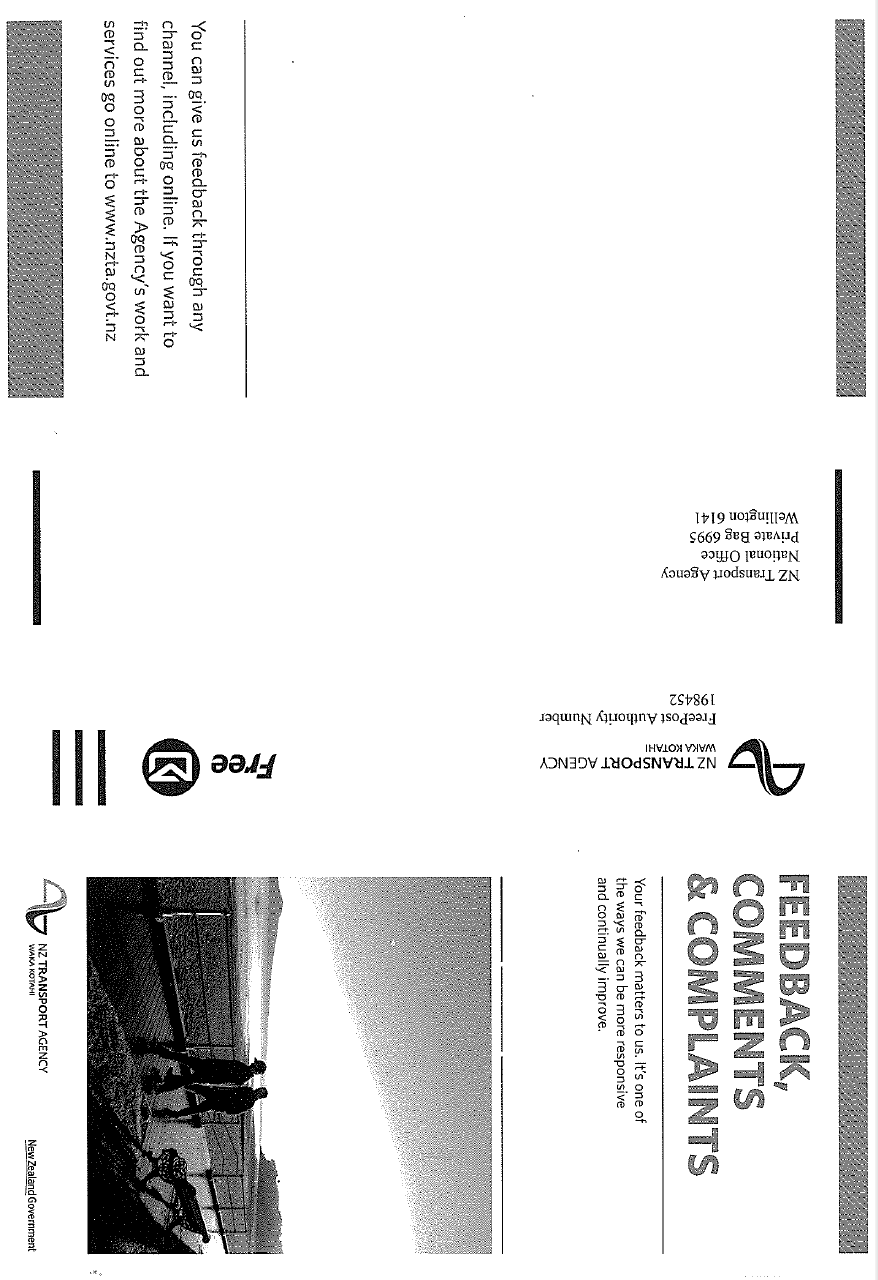 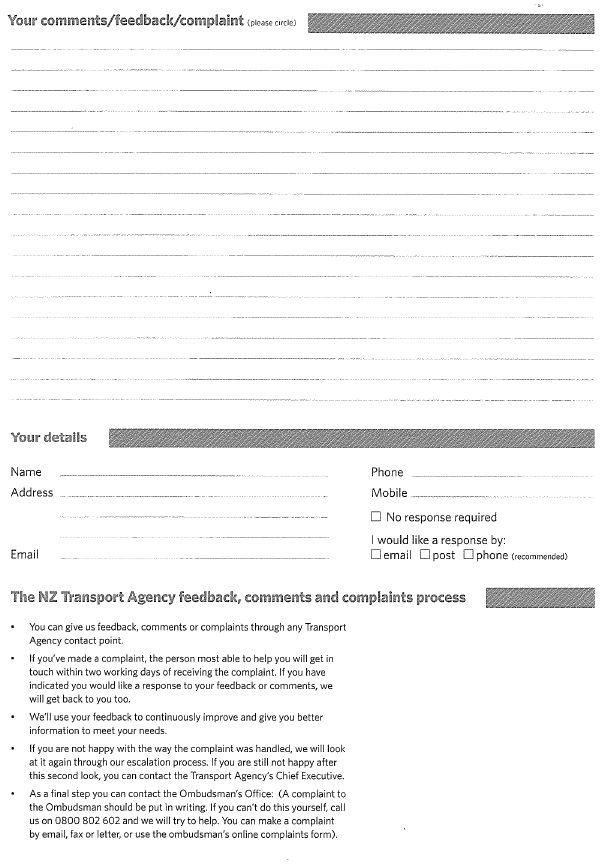 Appendix C: Key Activities compared to NZ Transport Agency Network Outcomes Contract Structure and comparison to similar documentsAppendix Table 1 summarises the key activities within this document and cross references them to the associated NZ Transport Agency Network Outcomes Contract and its requirements.Abbreviations:Provisional Sum (PS)Lump Sum (LS)Variation (VAR.)Appendix Table 1: Network Outcomes Contract Requirements and References for Safety Related ActivitiesManual NameState Highway Safe Network Activity ManualManual NumberSP/M/002Manual OwnerNational Traffic and Safety Manager : Highway Network Operations, National OfficeManual SponsorManager Network Operations AAAutomobile AssociationACCAccident Compensation CorporationAOApproved OrganisationAustroadsNational Association of Australian Road AuthoritiesBarrierAn obstruction placed to prevent vehicle access into a particular areaCASThe New Zealand Transport Agency’s Crash Analysis SystemCIMSCo-ordinated Incident Management SystemContractorBoth contractor and consultant in terms of the Network Outcomes ContractCoPTTMCode of Practice for Temporary Traffic ManagementHNOThe NZ Transport Agency’s Highway and Network Operations GroupHRIGThe NZ Transport Agency’s High Risk Intersection GuideHRRRGThe NZ Transport Agency’s High Risk Rural Roads GuideKATThe NZ Transport Agency’s KiwiRAP Assessment ToolKiwiRAPThe New Zealand joint agency Road Assessment ProgrammemayCan doMMPThe NZ Transport Agency’s Network Outcomes Contract Maintenance Management PlanMoTMinistry of TransportmustLegally required (whether under contract or law) to do something – same meaning as ‘shall’ and ‘will’Network Outcomes ContractNetwork Outcomes Contracts are a new approach to maintenance and operations to ensure improved efficiency and effectiveness through better asset management and service delivery. These contracts are awarded to primary suppliers and are performance-based.NZTANew Zealand Transport AgencyOPM’sOperational Performance MeasuresRAMMRoad Asset Maintenance and Management systemRMPThe NZ Transport Agency’s Network Outcomes Contract Risk Management PlanRP & PRegional Partnerships and ProgrammesRTARoad Transport AssociationSafetyNETSafetyNET is an online interactive road safety tool that assists in identifying those high risk parts of the State Highway network and help to target investigations and investments to riskSafe SystemA safe system endeavours to minimise errors and to reduce the severity of crashes when errors occur.SCRIMSideway-force Coefficient Routine Investigation MachineshallLegally required (whether under contract or law) to do something – same meaning as ‘must’ and ‘will’SHAMMThe NZ Transport Agency’s  State Highway Asset Management ManualSHAMPState Highway Asset Management PlanSHCMThe NZ Transport Agency’s State Highway Control ManualSHGDMThe NZ Transport Agency’s State Highway Geometric Design ManualshouldIndicates best practice guidanceSMPThe NZ Transport Agency’s Safety Management PlanTATerritorial AuthorityThe PrincipalThe Principal is The NZ Transport Agency (NZTA), a Crown entity, established on 1 August 2008 by Section 93 of the Land Transport Management Act 2003The Transport AgencyNew Zealand Transport AgencyTMPTemporary Traffic Management Plan Vulnerable road usersIncludes motorcyclists, pedestrians, cyclists, mopeds, wheel chairswillLegally required ( whether under contract or law) to do something same meaning as ‘must’ and ‘shall’Desired OutcomesGoalsReferenceWeb addressSafer Journeyshttp://www.saferjourneys.govt.nz/about-safer-journeys/the-safe-system-approach/FromToAiming to reduce crashes Aiming to reduce deaths and serious injuries Asking: why did that person crash? Asking: why was that person so seriously injured in that crash? Blaming the driver for the cause and severity of a crash Recognising road or vehicle design plays a part in some crashes, and that good design minimises their severity Reacting to crashes or incidents Proactively identifying highest risks and working across the whole system to reduce them ReferenceWeb addressthe Transport Agencyhttp://www.nzta.govt.nz/about/who-and-what/what-we-do/safer-journeys/system-designers.htmlSafe Roads & RoadsidesSafe SpeedsSafe  Road UseSafe vehiclesThe Transport Agency Road Controlling AuthoritiesNZ PoliceContractors and ConsultantsRoad Safety CoordinatorsAutomobile Association Industry Groups (RTA/Bus etc.)ACCRegional CouncilCommunity Representatives DocumentDefinitionResponsibilityState Highway Safe Network Activity Manual This Manual describes a system for safety management. It takes into account the road safety issues to be considered for the effective and consistent management and safe operation of the State Highway Network.NZ Transport Agency to develop ( National Office)Safety StrategyA strategy is a  document (developed by NZ Transport Agency safety engineer) that reflects the information provided in the System, is still a high level document, however it provides more detail on:What is it you want to achieve ( i.e. a vision)What are the key outcomes (Section 8.1.1)How outcomes will be measured? (Section  8.1.1)Who is responsible for achieving the outcomes (Section 8.1.2)NZ Transport Agency to develop (Regional Office)Safety Management Plan (For each network)A Safety Plan is a document that reflects the information provided within the strategy and provides details on how Contractors and Consultants will deliver the vision of the strategy. It should include:What specific measures and standards, specifications and timeframes are going to be used to help deliver the key safety outcomes How the outcomes and the effectiveness of those outcomes are measured and monitoredContractor to developGovernment Policy Statement(GPS)  10 year focusThe Government Policy Statement on Land Transport Funding (GPS) is the primary document for land transport decision-makersStatement of Intent (SOI) Safer Journeys Strategy 3 year focus10 year focusThe SOI sets out an approach and course of action for the next three years that will contribute to the delivery of the government's land transport objectives and wider transport vision. It includes performance measures and what is intended to be measured (and how) and details of what is expected to be accomplished. The SOI is a statutory compliance document. Safer Journeys is a strategy designed to guide New Zealand's efforts to improve road safety to 2020. Its vision is ‘A safe road system increasingly free of death and serious injury’ using a Safe System approach.Safer Journeys  Action Plans 3 year focusSafer Journeys Action Plans set out the actions to be taken over this time to address the areas of concern listed in the Safer Journeys Strategy.The Transport Agency Directions 10-30 year focusHighways Directions provides a reasoned approach to what we can expect for the level of investment and provides a mechanism for the NZ Transport Agency Senior Management Team to prioritise investment. It has a 10-30 year forward focus and provides direction to the State Highway Asset Management Plan (SHAMP) which prioritises activities over a 3 year periodSafe Network  Activity Manual10-30 year focusThe State Highway Safe Network Activity Manual systematically takes into account road safety issues in the management and operation of the State Highway Network and can be used as a reference guide for other Road Control Authorities. The Manual references policies, standards, guidelines, specifications and standard contract documents that the user can refer to and lists the requirements as part of a NOC.SHAMP10 year focusSHAMP - This plan describes the services that our State Highway system provides now and in the future, how we intend to maintain, renew, operate and improve the network, and how we propose to fund the work that is needed.NOCNOCNetwork Outcomes Contract – details the maintenance specification which describes the Principals requirements for the Network management and maintenance of the road Network. It also describes the Contractors and other parties’ obligations under the contract.Regional Road Safety StrategyRegional Road Safety StrategyRegional authorities must include road safety in regional land transport strategies, plans and programmesSH Plan1 year focusThe key purpose of the SH Plan is to communicate the Transport Agency’s State Highway annual work programme to their staff and suppliersDesired Outcomes 2013Long term goals – 2013 +Medium term objectives 2013-2022Short term priorities – 2013-2016Outputs – 2013+Safe and responsible networkDeliver efficient, safe and responsible highway solutions for customersDeliver consistent levels of customer service that meet current expectations and anticipate future demandsSafe speeds to reduce deaths and serious injuriesEfficient road maintenance and deliveryManaging the network and investing in land transport output classesReferenceWeb addressNZ Governmenthttp://www.saferjourneys.govt.nz/the Transport Agency - SOIhttp://www.nzta.govt.nz/resources/statement-of-intent/docs/SOI-2014-18-web.pdfOutcome TypeOutcomeOutcome SourceKey NZ IndicatorsPrimary outcomeReduction in deaths and serious injuriesSafer Journeys Vision Secondary outcomesNumber and severity of run-off-road crashesNumber and severity of head-on crashesNumber and severity of intersection crashesNumber and proportion of crashes on wet roadsNumber and proportion of crashes in darknessInjuries to road user groups such as cyclists and pedestrians Reductions predictive personal and collective risk scores for main crash typesTraffic (VKT) exposed to risk scores above a thresholdThe length of route (through realignment)HRRRGHRRRGHRRRGHRRRGHRRRGHRRRGHRRRGHRRRGHRRRGPerformance indicator TypeIndicatorPerformance Indicator SourceLead performance indicatorsIncrease in star ratingProportion of road (or travel on roads) over 12,000 vehicles per day with median barriersProportion of road (or travel on roads) with roadside barriers or hazard reductionProportion of road (or travel on roads) with lane widths of at least 3.5m. It could also include a measure of the width deficiency for each lengthProportion of road (or travel on road) with sealed shoulder widths of at least 1mThe number or percentage increase in roundaboutsThe length of routes subject to speed zoning below the default limit or under active speed managementThe change in network mean and/or 85th percentile speed (measured by the MoT)% changes of modified centreline (wide)  or edge line (wide/ATP)% of travel on network above skid threshold% of rutting >20mm over the state highway networkHRRRGHRRRGHRRRGHRRRGHRRRGHRRRGHRRRGHRRRGSecondary performance indicators% of activities that are delivered to agreed standards and timeframes% customer satisfactionSOISOIAction TypeActionAction SourceActionsDevelopment of  safer speeds programmeEnhance automated enforcementSpeed Enforcement including fixed camerasAdvertising, education and training programmesImprove high-risk intersections Improve high-risk rural roadsExtend risk-targetingReduce risk on high-risk motorcycling routesEnsure optimal road safety benefits by prioritising investment in operations and maintenanceSafer Journeys Action Plan CategoryActivitiesReferenceRoad InspectionsMaintenanceNetwork Outcomes Contract Road InspectionsSafetyNetwork Outcomes Contract - Section 5Road InspectionsRoad PavementSection 5.7CrashesSafety StudiesSection 5.1CrashesFatal and Serious Crash reportingSection 5.5CrashesSafety Reporting and MonitoringSection 0CrashesNetwork Trends, Reports and MonitoringSection 0CrashesKiwiRAPSection 6.2.1.3Information from key stakeholders and publicRoad Safety Action Plan meetingsSection 5.4Information from key stakeholders and publicCoroners reports ( part of Fatal and serious crash reporting)Section 5.5Information from key stakeholders and publicStakeholder and Partnership ArrangementsSection 6.3.2Information from key stakeholders and publicFeedback FormsSection 6.3.4CategoryActivitiesReferencePavement/ GeometrySkid Resistance management Section 5.7.2Pavement/ GeometryKiwiRAP Assessment Tool (KAT)Section 6.2.1.3Pavement/ GeometryHighway information Data (Tools)Section 6.2.2CrashesSafetyNET (Tools)Section 6.2.1.1CrashesCAS (Tools)Section 6.2.1.2CrashesKiwiRAP Assessment Tool (KAT)Section 6.2.1.3CrashesCrash Reduction and Modification Factors (CMF)Section 6.2.1.4CrashesHigh Risk Guides (Tools)	Section 6.2.3.3Information from key stakeholders and publicRoad Safety Action Plan meetingsSection 5.4CategoryActivitiesReferenceAll DataSafety Improvements DatabaseSection 5.2All DataSafety Projects ProgrammeSection 5.3All DataKiwiRAP Assessment Tool (KAT)Section 6.2.1.3LiaisonRoad Safety Action Plan meetingsSection 5.4LiaisonSafety MeetingsNetwork Outcomes Contract – section 5.5.9 and 5.5.10LiaisonStakeholder and Partnership ArrangementsSection 6.3.2CategoryActivitiesReferencePolicy, Standards and guidelinesSafe System  DesignSection 5.8Policy, Standards and guidelinesTraffic Control Devices Section 0Policy, Standards and guidelinesLand Development and AccessSection 5.11Policy, Standards and guidelinesVulnerable and Active Road UsersSection 5.12CategoryActivitiesReferenceGeneralCAS (Monitoring Tools)Section 6.2.1.2GeneralKiwiRAP Assessment Tool (KAT)Section 6.2.1.3GeneralSafety Works investment Prioritisation Process (SWIPP)Section 6.2.1.5GeneralEvaluation, Review and Improvement Section 8Network Outcomes Contract ReferenceNetwork Outcomes Contract Reference: Crash Reduction Studies - Section 5.1.11Description of Network Outcomes Contract requirement: When requested by the Principal, the Contractor shall provide a suitably qualified person to participate in, and inform, any crash reduction study that is undertaken on the Network.(Note that as stated in the Transport Agency’s SHCM at least annually, the NZ Transport Agency Manager, operations shall review the crash situation on their network. This will be achieved by means of a regional Safety Strategy (Section 2.4). CRS’s shall be carried out on a minimum of a 5 yearly cycle. However these studies should be completed earlier if crash patterns/themes or the presence of crash clusters, high severity crashes etc. warrant that specific studies be completed).Schedule of Prices: Covered under the Provisional SumNetwork Outcomes Contract Reference: Crash Reduction Studies - Section 5.1.11Description of Network Outcomes Contract requirement: When requested by the Principal, the Contractor shall provide a suitably qualified person to participate in, and inform, any crash reduction study that is undertaken on the Network.(Note that as stated in the Transport Agency’s SHCM at least annually, the NZ Transport Agency Manager, operations shall review the crash situation on their network. This will be achieved by means of a regional Safety Strategy (Section 2.4). CRS’s shall be carried out on a minimum of a 5 yearly cycle. However these studies should be completed earlier if crash patterns/themes or the presence of crash clusters, high severity crashes etc. warrant that specific studies be completed).Schedule of Prices: Covered under the Provisional SumDescription, DeliverablesDescription: Crash Reduction Studies (CRSs) are reactive based on reported crashes and complement proactive studies (identification of high risk sites and routes using KAT and themes inspections etc.).  CRS will also include consideration of the Safe System approach which identify recommendations that provide an environment where if mistakes are made the road user is protected from death and serious injury.Deliverables: A typical CRS will include the collection of site data, analysis and recommendations and the estimation of crash reductions as a result of the implementation of the recommended treatments. The use of tools and resources to analyse data and make appropriate recommendation is essential to help identify and treat the highest risk sites and routes. CRS’s are to be conducted in accordance with the New Zealand Guide to the Treatment of Crash Locations, 2004, which outlines all steps needed to undertake a study. In addition the Transport Agency’s high risk guides provide information on how to identify, treat and prioritise high risk sites and routes (Section 6.2).Note also that safety audits (Section 0) now have a safe system approach as part of the methodology.A CRS will help capture all potential projects and then can be added into the Safety Improvements Database and improvements programme (Sections 5.2/ 5.3)Description: Crash Reduction Studies (CRSs) are reactive based on reported crashes and complement proactive studies (identification of high risk sites and routes using KAT and themes inspections etc.).  CRS will also include consideration of the Safe System approach which identify recommendations that provide an environment where if mistakes are made the road user is protected from death and serious injury.Deliverables: A typical CRS will include the collection of site data, analysis and recommendations and the estimation of crash reductions as a result of the implementation of the recommended treatments. The use of tools and resources to analyse data and make appropriate recommendation is essential to help identify and treat the highest risk sites and routes. CRS’s are to be conducted in accordance with the New Zealand Guide to the Treatment of Crash Locations, 2004, which outlines all steps needed to undertake a study. In addition the Transport Agency’s high risk guides provide information on how to identify, treat and prioritise high risk sites and routes (Section 6.2).Note also that safety audits (Section 0) now have a safe system approach as part of the methodology.A CRS will help capture all potential projects and then can be added into the Safety Improvements Database and improvements programme (Sections 5.2/ 5.3)BenefitsA CRS will identify and treat high risk sites and routes with the appropriate measures and lead to a reduction in crashes.A CRS will identify and treat high risk sites and routes with the appropriate measures and lead to a reduction in crashes.Other ReferencesThe Transport Agency - Treatment of crash locationshttp://www.nzta.govt.nz/resources/guide-to-treatment-of-crash-location/Other ReferencesThe Transport Agency - State Highway Control Manualhttp://hip.nzta.govt.nz/processes/maintain-and-operate/state-highway-control-manualOther ReferencesAustroads -  Part 8 Treatment of crash locationshttps://www.onlinepublications.austroads.com.au/items/AGRS08-09Other ReferencesTools and resources - Section 5N/AOther ReferencesSafety Audits - Section 4.4.6N/AOther ReferencesSafety projects Programme - Section 5.3N/AOther ReferencesSWIPP - Section 5.3N/ANetwork Outcomes Contract ReferenceNetwork Outcome Contract Reference: Section 5.5.4 - Road Safety Theme Inspections and ReportingDescription of Network Outcomes Contract requirement: When requested by the Principal, the Contractor shall provide a suitably qualified person to undertake road safety theme inspections and reporting(Note that Road safety theme inspections must be conducted by network management consultants and contractors as requested by the Principal. The objective of these is to identify projects).Schedule of Prices: Covered under the Provisional SumNetwork Outcome Contract Reference: Section 5.5.4 - Road Safety Theme Inspections and ReportingDescription of Network Outcomes Contract requirement: When requested by the Principal, the Contractor shall provide a suitably qualified person to undertake road safety theme inspections and reporting(Note that Road safety theme inspections must be conducted by network management consultants and contractors as requested by the Principal. The objective of these is to identify projects).Schedule of Prices: Covered under the Provisional SumDescription, DeliverablesDescription: The inspections will be based on a theme which may include signs and delineation, clear zones, guardrail, active road users (i.e. pedestrian facilities), intersections and side roads etc. Theme inspections being tailored to risk are more safety focussed than general day or night time inspections.The identification of theme inspections can be from:Crash data – sites or routes where there are clusters of crashesCrash data – site or routes where there are common features, themes or movements (i.e. run off road, head on, intersections, crashes into bridges, pedestrian and cyclists, night-time, Scrim results etc.)High Risk Rural Roads and intersections, motorcycling routes and rural schools (using high risk guides)High personal or collective routes/sites. Using KiwiRAP and safety NET Tools – Section 6.Deliverables: Any sites identified (using measures within Sections 4.1 and 4.2 (Collect and Analyse Data) for further measures to remove, mitigate or contain the problem should be entered into the Safety Improvement Database (Section 5.2), prioritised and considered for inclusion within the Safety projects programmed (referred to as SWIPP (Section 5.3).Description: The inspections will be based on a theme which may include signs and delineation, clear zones, guardrail, active road users (i.e. pedestrian facilities), intersections and side roads etc. Theme inspections being tailored to risk are more safety focussed than general day or night time inspections.The identification of theme inspections can be from:Crash data – sites or routes where there are clusters of crashesCrash data – site or routes where there are common features, themes or movements (i.e. run off road, head on, intersections, crashes into bridges, pedestrian and cyclists, night-time, Scrim results etc.)High Risk Rural Roads and intersections, motorcycling routes and rural schools (using high risk guides)High personal or collective routes/sites. Using KiwiRAP and safety NET Tools – Section 6.Deliverables: Any sites identified (using measures within Sections 4.1 and 4.2 (Collect and Analyse Data) for further measures to remove, mitigate or contain the problem should be entered into the Safety Improvement Database (Section 5.2), prioritised and considered for inclusion within the Safety projects programmed (referred to as SWIPP (Section 5.3).BenefitsIdentification of hazardous locations can be programmed for treatment to reduce risk to road usersIdentification of hazardous locations can be programmed for treatment to reduce risk to road usersOther ReferencesThe Transport Agency – Treatment of crash locationshttp://www.nzta.govt.nz/resources/guide-to-treatment-of-crash-location/Other ReferencesAustroads – Part 8 Treatment of crash locationshttps://www.onlinepublications.austroads.com.au/items/AGRS08-09Other ReferencesTools and resources - Section 5.1N/ANetwork Outcomes Contract ReferenceNetwork Outcomes Contract Reference: Safety improvements Database - Section 5.5.1 Description of Network Outcomes Contract requirement: The Contractor shall develop and maintain a register of potential safety improvements that will inform the Principal of future Network safety improvements.(Note that the Safety engineer will support the Contractor in the development of the database)Schedule of Prices:  Covered under the Lump SumNetwork Outcomes Contract Reference: Safety improvements Database - Section 5.5.1 Description of Network Outcomes Contract requirement: The Contractor shall develop and maintain a register of potential safety improvements that will inform the Principal of future Network safety improvements.(Note that the Safety engineer will support the Contractor in the development of the database)Schedule of Prices:  Covered under the Lump SumDescription, DeliverablesDescription: The Safety Improvements Database (previous known as safety deficiencies database) as developed by the Contractor will include any potential safety improvements for the network. Deliverables: The database includes the name, location, and the nature of the problem i.e. the problem pedigree – where did the problem come from i.e. fatal crash report, network inspection, the likely category of works (minor improvements, block, major), the agreed treatment philosophy, KiwiRAP Star ratings, crash data, works recommended by and its status. Description: The Safety Improvements Database (previous known as safety deficiencies database) as developed by the Contractor will include any potential safety improvements for the network. Deliverables: The database includes the name, location, and the nature of the problem i.e. the problem pedigree – where did the problem come from i.e. fatal crash report, network inspection, the likely category of works (minor improvements, block, major), the agreed treatment philosophy, KiwiRAP Star ratings, crash data, works recommended by and its status. BenefitsThe information provided within the database will form the projects to be considered for programming within the Safety Projects ProgrammeThe information provided within the database will form the projects to be considered for programming within the Safety Projects ProgrammeOther References(SWIPP) – Section 5.3 and Section 6.2.1.5. of this ManualN/ANetwork Outcomes Contract ReferenceReference: Section 5.5.2, Safety Projects ProgrammeDescription of Network Outcomes Contract requirement: The Contractor is required to provide support to the Principal to develop this programme.(Note that the Safety team will develop a list of regional projects which should be put into the national Safety Projects Programme [SWIPP database - Section 6.2.1.5]).Schedule of Prices: Covered under the Lump SumReference: Section 5.5.2, Safety Projects ProgrammeDescription of Network Outcomes Contract requirement: The Contractor is required to provide support to the Principal to develop this programme.(Note that the Safety team will develop a list of regional projects which should be put into the national Safety Projects Programme [SWIPP database - Section 6.2.1.5]).Schedule of Prices: Covered under the Lump SumDescription, DeliverablesDescription: Projects from these SWIPP should be developed as requested on a regional basis by consultation with the Transport Agency regional road safety, transport planning and asset management teams along with the network consultant and contractor.Deliverables: These projects will be analysed and prioritised using risk profiles and approved nationally based on their potential to reduce deaths and serious injuries (DSi).Description: Projects from these SWIPP should be developed as requested on a regional basis by consultation with the Transport Agency regional road safety, transport planning and asset management teams along with the network consultant and contractor.Deliverables: These projects will be analysed and prioritised using risk profiles and approved nationally based on their potential to reduce deaths and serious injuries (DSi).Other BenefitsProjects that are analysed and treated according to their risk profile and potential to reduce DSi will provide the best results in terms of improving road safety.Projects that are analysed and treated according to their risk profile and potential to reduce DSi will provide the best results in terms of improving road safety.Other ReferencesSWIPP - Section 6.2.1.5 of this Manual.N/ANetwork Outcomes Contract ReferenceNetwork Outcomes Contract Reference: Attendance at Road Safety Forums – Section 5.5.10Description of Network Outcomes Contract requirement: When requested by the Principal, the Contractor shall provide a suitably qualified person to attend meetings of the wider road safety community and forums outside the Network.(Note that it is important that the Transport Agency Safety team should provide representation at RSAP meetings. If not possible the Transport Agency can request the Contractor to attend on their behalf). Schedule of Prices: Covered under the Provisional SumNetwork Outcomes Contract Reference: Attendance at Road Safety Forums – Section 5.5.10Description of Network Outcomes Contract requirement: When requested by the Principal, the Contractor shall provide a suitably qualified person to attend meetings of the wider road safety community and forums outside the Network.(Note that it is important that the Transport Agency Safety team should provide representation at RSAP meetings. If not possible the Transport Agency can request the Contractor to attend on their behalf). Schedule of Prices: Covered under the Provisional SumDescription, DeliverablesDescription: These plans are developed by a partnership of agencies and organisations concerned about a particular geographical area. Such areas may be a large city council or a cluster of smaller rural councils.Deliverables: The purpose of the Road Safety Action Plan (RSAP) meeting is to:Develop plans and outputs that allow activities to be delivered across a range of agencies and disciplines to work together to provide a coordinated output.Those outputs can be used to inform the NZ Transport Agency’s Regional groups (REG) group and then inform the Regional Transport Committee on possible projects. Projects supported as a result of the RSAPs should be used to develop the safety projects programme (Section 5.3) and assist with justification.Description: These plans are developed by a partnership of agencies and organisations concerned about a particular geographical area. Such areas may be a large city council or a cluster of smaller rural councils.Deliverables: The purpose of the Road Safety Action Plan (RSAP) meeting is to:Develop plans and outputs that allow activities to be delivered across a range of agencies and disciplines to work together to provide a coordinated output.Those outputs can be used to inform the NZ Transport Agency’s Regional groups (REG) group and then inform the Regional Transport Committee on possible projects. Projects supported as a result of the RSAPs should be used to develop the safety projects programme (Section 5.3) and assist with justification.BenefitsRoad Safety Action Plan meetings create relationships between key partners and provide a multi-disciplined approach a local focus on mitigating road safety risks and justifying investmentRoad Safety Action Plan meetings create relationships between key partners and provide a multi-disciplined approach a local focus on mitigating road safety risks and justifying investmentOther ReferencesThe Transport Agency – RSAPhttp://www.nzta.govt.nz/resources/road-safety-action-plan/Network Outcomes Contract ReferenceNetwork Outcomes Contract Reference: Fatal and Serious Crash Reporting - Section 5.5.6, Appendix 5.5Description of Network Outcomes Contract requirement: The Contractor shall provide a draft  report on all fatal crashes, or where road deficiencies appear to have been major contributing factors, within 48 hours of the date of the crash or when requested by the Principal.  The final report is to be accepted by the Principal within 10 days of issuing the draft report.Schedule of Prices: Each report that is completedNetwork Outcomes Contract Reference: Fatal and Serious Crash Reporting - Section 5.5.6, Appendix 5.5Description of Network Outcomes Contract requirement: The Contractor shall provide a draft  report on all fatal crashes, or where road deficiencies appear to have been major contributing factors, within 48 hours of the date of the crash or when requested by the Principal.  The final report is to be accepted by the Principal within 10 days of issuing the draft report.Schedule of Prices: Each report that is completedDescription, DeliverablesWith regards to the Fatal and serious crash reporting there will be:Notification by either the New Zealand Police who will send out the POL550 to inform the Transport Agency of a fatal crash, or the contractor must notify the Transport Agency within 48 hours of a fatal crash or a crash where road deficiencies appear to have been a major contributing factor (As per the Network Outcomes Contract requirements)Instances where the Principal may require the contractor or other crash specialist to prepare additional information. The content and timeframe will be determined by the principal. Requests for further information by the Coroner, and therefore a representative (contractor, consultant, and NZ Transport Agency staff) may need to prepare, supply and present evidence to the Coroner. Police, politicians and others may also request additional information.  Timeframe for delivery to be specified at the time of request i.e. an official information request normally has to be delivered within 7 days or as stated.With regards to the Fatal and serious crash reporting there will be:Notification by either the New Zealand Police who will send out the POL550 to inform the Transport Agency of a fatal crash, or the contractor must notify the Transport Agency within 48 hours of a fatal crash or a crash where road deficiencies appear to have been a major contributing factor (As per the Network Outcomes Contract requirements)Instances where the Principal may require the contractor or other crash specialist to prepare additional information. The content and timeframe will be determined by the principal. Requests for further information by the Coroner, and therefore a representative (contractor, consultant, and NZ Transport Agency staff) may need to prepare, supply and present evidence to the Coroner. Police, politicians and others may also request additional information.  Timeframe for delivery to be specified at the time of request i.e. an official information request normally has to be delivered within 7 days or as stated.BenefitsThe benefits of reporting on why a high severity crash occurred is that it provides important information on the cause and why the outcome was a high severity injury which allows the Transport Agency to plan measures to ensure these types of crashes do not occur in the future.The benefits of reporting on why a high severity crash occurred is that it provides important information on the cause and why the outcome was a high severity injury which allows the Transport Agency to plan measures to ensure these types of crashes do not occur in the future.Other Referencesn/an/aNetwork Outcomes Contract ReferenceNetwork Outcomes Contract Reference: Safety Reports – Section 5.5.7Description of Network Outcomes Contract requirement: When requested by the Principal, the Contractor shall provide a suitably qualified person to produce a safety report on specific sites or issues(Note that the NZ Transport Agency Safety engineer can provide feedback and assistance to the Contractor in the development of these reports).Schedule of Prices: Covered under the Provisional SumDescription, DeliverablesDescription: This report should be provided to the Principal for consideration, who may request further information or detailed safety reports from the contractor/consultant.Deliverables: Safety reports are delivered as a result of third party enquiries, inputs from RSAP (Section 5.4) meetings, coroner’s requests, and any other safety requirements outlined in contractual documents and any assigned safety works. BenefitsThe benefits of reporting on safety issues is that it identifies opportunities and target to risk type improvements which can be considered and programmed for the future in an effort to improve overall safety for the network.Other Referenceshttp://www.nzta.govt.nz/resources/state-highway-maintenance-contract-proforma-manual/docs/SM032-d6.pdfNetwork Outcomes Contract ReferenceNetwork Outcomes Contract Reference: Network Safety Trend Monitoring and Reporting – Section 5.5.3Description of Network Outcomes Contract requirement: The Contractor shall provide quarterly safety reports that are based on factual data, the requirements of the safety management strategy and any assigned safety works.(Note that once hazardous locations have been determined the Transport Agency safety team should record network safety improvements as a ‘site of interest‘. (CAS)). Schedule of Prices: Covered under the Lump SumNetwork Outcomes Contract Reference: Network Safety Trend Monitoring and Reporting – Section 5.5.3Description of Network Outcomes Contract requirement: The Contractor shall provide quarterly safety reports that are based on factual data, the requirements of the safety management strategy and any assigned safety works.(Note that once hazardous locations have been determined the Transport Agency safety team should record network safety improvements as a ‘site of interest‘. (CAS)). Schedule of Prices: Covered under the Lump SumDescription, DeliverablesDescription: Sites of interest are locations that users can identify spatially and for which crash data can be recalled. Once recalled, the user can then analyse the effects of a programme of works.Guidance on entering ‘sites of interest’ can be found with the Help section of CAS and further information can be found with the Transport Agency’s high-risk rural roads guide.Deliverables: The report should be provided to the Principal for consideration, who may request further information or detailed safety reports from the contractor/consultant. Description: Sites of interest are locations that users can identify spatially and for which crash data can be recalled. Once recalled, the user can then analyse the effects of a programme of works.Guidance on entering ‘sites of interest’ can be found with the Help section of CAS and further information can be found with the Transport Agency’s high-risk rural roads guide.Deliverables: The report should be provided to the Principal for consideration, who may request further information or detailed safety reports from the contractor/consultant. BenefitsThe benefits of reporting on safety issues and network trends is that it identifies opportunities and target to risk type improvements which can be considered and programmed for the future in an effort to improve overall safety for the network.The benefits of reporting on safety issues and network trends is that it identifies opportunities and target to risk type improvements which can be considered and programmed for the future in an effort to improve overall safety for the network.Other ReferencesCAShttp://www.nzta.govt.nz/resources/crash-analysis-system/Other ReferencesHRRRG – Section 7.4.2http://www.nzta.govt.nz/resources/high-risk-rural-roads-guide/Network Outcomes Contract ReferenceNetwork Outcomes Contract Reference: Safety operational performance measures – section 2.3.2Description of Network Outcomes Contract requirement: key and safety-related Operational Performance Measures means a subset of the OPMs that have a greater safety impact. These are the Key and Safety-related Operational Performance Measures for this contract relating to pavement condition in terms of safety.OPM 14 – Skid Resistance ManagementOPMs 71 to 72 – Ice Gritting and CMA  - Treatment Decisions and ComplianceOPMs 22 to 25 – PotholesOPMs 28 to 29 – Deformation, Heaves and ShovesSchedule of Prices: Covered under the Lump SumNetwork Outcomes Contract Reference: Safety operational performance measures – section 2.3.2Description of Network Outcomes Contract requirement: key and safety-related Operational Performance Measures means a subset of the OPMs that have a greater safety impact. These are the Key and Safety-related Operational Performance Measures for this contract relating to pavement condition in terms of safety.OPM 14 – Skid Resistance ManagementOPMs 71 to 72 – Ice Gritting and CMA  - Treatment Decisions and ComplianceOPMs 22 to 25 – PotholesOPMs 28 to 29 – Deformation, Heaves and ShovesSchedule of Prices: Covered under the Lump SumDescription, DeliverablesDescription: Pavement condition reporting allows the Transport Agency to assess the performance of the network, specifically in this instance to road safety, road user comfort and expectation. Issues identified are put into the safety improvements database (section 5.2). Pavement condition needs to be monitored as certain conditions can affect road safety and road user comfort; including:Skid resistance and texture (section 5.7.2 )RuttingLoose chippotholesDrainagePavement edge drops; andLoss of pavement shape.Furthermore, maintenance activities which manage snow and ice also improve safety. Specifications and levels of maintenance for specific pavement conditions can be found in the NOC documents and reference documents (the Transport Agency P-series (paving and surfacing), C-series (maintenance), and HM (highway maintenance) specifications listed below.Deliverables: The report outlining the delivery of safety related operation performance measures provided by the contractor is to be provided to the NZ Transport Agency. The regional office can review and provide feedback and/or recommendations on results if necessary.Description: Pavement condition reporting allows the Transport Agency to assess the performance of the network, specifically in this instance to road safety, road user comfort and expectation. Issues identified are put into the safety improvements database (section 5.2). Pavement condition needs to be monitored as certain conditions can affect road safety and road user comfort; including:Skid resistance and texture (section 5.7.2 )RuttingLoose chippotholesDrainagePavement edge drops; andLoss of pavement shape.Furthermore, maintenance activities which manage snow and ice also improve safety. Specifications and levels of maintenance for specific pavement conditions can be found in the NOC documents and reference documents (the Transport Agency P-series (paving and surfacing), C-series (maintenance), and HM (highway maintenance) specifications listed below.Deliverables: The report outlining the delivery of safety related operation performance measures provided by the contractor is to be provided to the NZ Transport Agency. The regional office can review and provide feedback and/or recommendations on results if necessary.BenefitsImproved safety and efficiency for all road usersImproved safety and efficiency for all road usersOther Referencesthe Transport Agency – pavement condition reporthttp://www.nzta.govt.nz/resources/state-highway-national-pavement-condition-report/docs/2009-pavement-report.pdfOther Referencesthe Transport Agency – technical specificationshttp://www.nzta.govt.nz/resources/results.html?catid=330Network Outcomes Contract ReferenceNetwork Outcomes Contract Reference:Changes to annual renewals investment levels (Skid Resistance Renewal Quantities) - Sections, 2.5.4Skid Resistance Management - Section  5.5.5, Sealed Road Resurfacing - Section 6.1.3Description of Network Outcomes Contract requirement: The requirements for delivery for contractors are provided under the Network Outcomes Contract in which they are to proactively manage network skid resistance performance ensuring skid resistance considerations are included in all asset management decisions.The Contractor will carry out requirements outlined in the Skid Resistance Investigation and Treatment Selection (the Transport Agency  T/10) in consultation with the PrincipalExtract information from the Safety Team report in T/10Note that in summary the contractor identifies sites and proposes treatments and the NZ Transport Agency Safety team should review intervention levels (IL’s) on an annual basis and decide whether to fund treatments. Specifically:HNO National office will manage general skid resistance issues including approval of changes to locational data and Investigatory Levels (IL’s) as well as reviews of regions. Regional offices are responsible for proactively maintaining adequate skid resistance in accordance with this specification throughout their network. It includes: Provision of adequate micro and macro texture Action following release of the Exception Report Maintenance of existing surfacing’s Review of full RAMM database for skid resistance Construction of new surfacing’s Aggregate selection and monitoring Regional review of Investigatory levels (IL’s)Schedule of Prices: Covered under the Lump Sum and Provisional SumNetwork Outcomes Contract Reference:Changes to annual renewals investment levels (Skid Resistance Renewal Quantities) - Sections, 2.5.4Skid Resistance Management - Section  5.5.5, Sealed Road Resurfacing - Section 6.1.3Description of Network Outcomes Contract requirement: The requirements for delivery for contractors are provided under the Network Outcomes Contract in which they are to proactively manage network skid resistance performance ensuring skid resistance considerations are included in all asset management decisions.The Contractor will carry out requirements outlined in the Skid Resistance Investigation and Treatment Selection (the Transport Agency  T/10) in consultation with the PrincipalExtract information from the Safety Team report in T/10Note that in summary the contractor identifies sites and proposes treatments and the NZ Transport Agency Safety team should review intervention levels (IL’s) on an annual basis and decide whether to fund treatments. Specifically:HNO National office will manage general skid resistance issues including approval of changes to locational data and Investigatory Levels (IL’s) as well as reviews of regions. Regional offices are responsible for proactively maintaining adequate skid resistance in accordance with this specification throughout their network. It includes: Provision of adequate micro and macro texture Action following release of the Exception Report Maintenance of existing surfacing’s Review of full RAMM database for skid resistance Construction of new surfacing’s Aggregate selection and monitoring Regional review of Investigatory levels (IL’s)Schedule of Prices: Covered under the Lump Sum and Provisional SumDescription, DeliverablesDescription: Skid resistance monitoring and management is undertaken to provide a nationally consistent and proactive approach to the management of skid resistance on the state highway network. Deliverables: The SCRIM Programme is another way to identify hazardous locations within the network. (refer to pavement data in section 6.2.2.1)Within T/10 there is a requirement to review intervention levels (IL’s) at least 3 yearly, In addition it is important to provide outcomes that show that skid resistance has improved.Priority A sites must be investigated and treated where appropriate in the year they are identifiedVariations may be approved by the Transport Agency’s National Pavements Manager.Description: Skid resistance monitoring and management is undertaken to provide a nationally consistent and proactive approach to the management of skid resistance on the state highway network. Deliverables: The SCRIM Programme is another way to identify hazardous locations within the network. (refer to pavement data in section 6.2.2.1)Within T/10 there is a requirement to review intervention levels (IL’s) at least 3 yearly, In addition it is important to provide outcomes that show that skid resistance has improved.Priority A sites must be investigated and treated where appropriate in the year they are identifiedVariations may be approved by the Transport Agency’s National Pavements Manager.BenefitsUsing the Transport Agency’s T/10 Policy specification for state highway skid resistance management, will enable and reinforce a nationally consistent approach to skid resistance and therefore an overall reduction in DSi.  In terms of safety, research has shown that “increasing the SCRIM coefficient (SC) by 0.1 reduces crash rates on average by 30% on wet roads and 20% on dry roads”. [www.nzta.govt.nz]Using the Transport Agency’s T/10 Policy specification for state highway skid resistance management, will enable and reinforce a nationally consistent approach to skid resistance and therefore an overall reduction in DSi.  In terms of safety, research has shown that “increasing the SCRIM coefficient (SC) by 0.1 reduces crash rates on average by 30% on wet roads and 20% on dry roads”. [www.nzta.govt.nz]Other ReferencesThe Transport Agency – T/10 Skid Resistance Treatment and Investigationhttp://www.nzta.govt.nz/resources/skid-resistance-investigation-treatment-selection/Other ReferencesThe Transport Agency – T/10 - Noteshttp://www.nzta.govt.nz/resources/skid-resistance-investigation-treatment-selection/docs/skid-resistance-investigation-treatment-selection-notes.pdfNetwork Outcomes Contract ReferenceNetwork Outcomes Contract Reference: Capital Projects involvement – section 6.5.71Description of Network Outcomes Contract requirement:Capital Projects - The focus of the Contractor’s involvement is to provide recommendations in the Provision of maintenance and operations designs that lead to safe and efficient maintenance activities. Any design standards will be determined as part of any variation if designing or constructing projects.(Note the Contractor is to design and build to current standards and the Transport Agency Safety team’s role is to support the contractor and assess the safety of the design).Schedule of Prices: VariationNetwork Outcomes Contract Reference: Capital Projects involvement – section 6.5.71Description of Network Outcomes Contract requirement:Capital Projects - The focus of the Contractor’s involvement is to provide recommendations in the Provision of maintenance and operations designs that lead to safe and efficient maintenance activities. Any design standards will be determined as part of any variation if designing or constructing projects.(Note the Contractor is to design and build to current standards and the Transport Agency Safety team’s role is to support the contractor and assess the safety of the design).Schedule of Prices: VariationDescription, DeliverablesDescription: All design of new and the reconstruction of existing roads and bridges must conform to NZ Transport Agency Standards. Deliverables: It is requirement that a safety audit is undertaken at each stage of these projects to ensure that safety has been considered during the design. Refer to section 0.Each new or reconstructed design must be completed in accordance with Australian/New Zealand best practice and should be peer reviewed/Safety audited to ensure best practice is adhered to (Section 0)Description: All design of new and the reconstruction of existing roads and bridges must conform to NZ Transport Agency Standards. Deliverables: It is requirement that a safety audit is undertaken at each stage of these projects to ensure that safety has been considered during the design. Refer to section 0.Each new or reconstructed design must be completed in accordance with Australian/New Zealand best practice and should be peer reviewed/Safety audited to ensure best practice is adhered to (Section 0)BenefitsThe type of geometric design and its features can affect safety and crash reduction significantly by:Influencing the ability of the driver to maintain vehicle control and identify hazards. Significant features include lane width, alignment, sight distance, and super elevation;Influencing the number and types of opportunities that exist for conflicts between vehicles. Significant features include, intersection design, number of lanes, and medians;Affecting the consequences of an out-of-control vehicle leaving the travel lanes. Significant features include shoulder width, side slopes and roadside hazard management such as barriers (Section 5.8.3.1) and clear zones (Section 5.8.3.2); andConsidering the needs of vulnerable road users such as pedestrians, cyclist and motorcyclists.Roads and Roadside design on state highways are to be designed in accordance with Australian/New Zealand best practice.  Specifically Austroads Guide to Road Design seriesThe  Transport Agency State Highway Geometric Design ManualThe type of geometric design and its features can affect safety and crash reduction significantly by:Influencing the ability of the driver to maintain vehicle control and identify hazards. Significant features include lane width, alignment, sight distance, and super elevation;Influencing the number and types of opportunities that exist for conflicts between vehicles. Significant features include, intersection design, number of lanes, and medians;Affecting the consequences of an out-of-control vehicle leaving the travel lanes. Significant features include shoulder width, side slopes and roadside hazard management such as barriers (Section 5.8.3.1) and clear zones (Section 5.8.3.2); andConsidering the needs of vulnerable road users such as pedestrians, cyclist and motorcyclists.Roads and Roadside design on state highways are to be designed in accordance with Australian/New Zealand best practice.  Specifically Austroads Guide to Road Design seriesThe  Transport Agency State Highway Geometric Design ManualOther ReferencesAustroads Guides – Guide to Road Designhttp://www.austroads.com.au/road-designOther ReferencesAustroads Guides – Guide to Road Design - Part 6: Roadside Design, Safety and Barriershttps://www.onlinepublications.austroads.com.au/items/AGRD06-10Other Referencesthe Transport Agency – Research Report – Clear zones versus roadside barriershttp://www.nzta.govt.nz/resources/research/reports/517/Other ReferencesAustroads Guide to Road Safety Part 9: https://www.onlinepublications.austroads.com.au/items/AGRS09-08Network Outcomes Contract ReferenceNetwork Outcomes Contract Reference: Network trend safety monitoring and reporting – Section 5.5.3Description of Network Outcomes Contract requirement: The Contractor shall provide quarterly safety reports that are based on factual data, the requirements of the safety management strategy and any assigned safety works. The report shall contain any other safety concerns such as any intersection issues.(Note the Contractor is to design and build to current standards and the Transport Agency Safety team’s role is to support the contractor and assess the safety of the design).Schedule of Prices: Covered under the Lump SumNetwork Outcomes Contract Reference: Network trend safety monitoring and reporting – Section 5.5.3Description of Network Outcomes Contract requirement: The Contractor shall provide quarterly safety reports that are based on factual data, the requirements of the safety management strategy and any assigned safety works. The report shall contain any other safety concerns such as any intersection issues.(Note the Contractor is to design and build to current standards and the Transport Agency Safety team’s role is to support the contractor and assess the safety of the design).Schedule of Prices: Covered under the Lump SumDescription, DeliverablesDescription: It is important that the safety audit process be undertaken at each stage of these projects to ensure that safety has been considered within the design. Refer to section 0.Deliverables: Intersection design on state highways are to be designed in accordance with Australian/New Zealand best practice.  Specifically Austroads Guide to Road Design:Part 4: Intersections and Crossings - GeneralPart 4A: Unsignalised and Signalised IntersectionsPart 4B: RoundaboutsPart 4C: InterchangesThe  Transport Agency State Highway Geometric Design ManualDescription: It is important that the safety audit process be undertaken at each stage of these projects to ensure that safety has been considered within the design. Refer to section 0.Deliverables: Intersection design on state highways are to be designed in accordance with Australian/New Zealand best practice.  Specifically Austroads Guide to Road Design:Part 4: Intersections and Crossings - GeneralPart 4A: Unsignalised and Signalised IntersectionsPart 4B: RoundaboutsPart 4C: InterchangesThe  Transport Agency State Highway Geometric Design ManualBenefitsCrash reduction figures for safe system type treatments can produce significant crash reduction benefits. Specific information can be sourced from the Transport Agency high-risk intersection guideCrash reduction figures for safe system type treatments can produce significant crash reduction benefits. Specific information can be sourced from the Transport Agency high-risk intersection guideOther Referencesthe Transport Agency – Geometric Design Manualhttp://www.nzta.govt.nz/resources/state-highway-geometric-design-manual/shgdm.htmlOther ReferencesAustroads Guides – Guide to Road Design – Part 4https://www.onlinepublications.austroads.com.au/items/AGRD04-09Other ReferencesAustroads Guides – Guide to Road Design – Part 4Ahttps://www.onlinepublications.austroads.com.au/items/AGRD04A-10Other ReferencesAustroads Guides – Guide to Road Design – Part 4Bhttps://www.onlinepublications.austroads.com.au/items/AGRD04B-11Other ReferencesAustroads Guides – Guide to Road Design – Part 4Chttps://www.onlinepublications.austroads.com.au/items/AGRD04C-09Network Outcomes Contract ReferenceNetwork Outcomes Contract Reference: Section 6.3.1 – Structure Routine Maintenance –  Barriers and HandrailsDescription of Network Outcomes Contract requirement: The Contractor shall complete all routine work necessary to maintain the condition and appearance of structures including repairing damaged barriers and handrails.All barrier repairs shall be undertaken in accordance with NZTA M/23(Note that the contractor is to build/ design to current standards, and the  Transport Agency Safety team is to support the contractor and assess the safety of the design)Schedule of Prices: Covered under the Lump Sum and Provisional SumNetwork Outcomes Contract Reference: Section 6.3.1 – Structure Routine Maintenance –  Barriers and HandrailsDescription of Network Outcomes Contract requirement: The Contractor shall complete all routine work necessary to maintain the condition and appearance of structures including repairing damaged barriers and handrails.All barrier repairs shall be undertaken in accordance with NZTA M/23(Note that the contractor is to build/ design to current standards, and the  Transport Agency Safety team is to support the contractor and assess the safety of the design)Schedule of Prices: Covered under the Lump Sum and Provisional SumDescription, DeliverablesDescription: Barriers include:Roadside and/or Median Barriers,Bridge Barriers,Crash Cushions and/or End Terminals, andBarrier Transitions.Safety Fence (normally 1.2 - 1.4m high – discourage access between a footpath and road i.e. a school access next to a major intersection).Security fence (normally 1.8m+  -prevents access- desirable where cycleway/pedestrian facilities are adjacent to a motorwaythrow screens - reducing the risk of objects being thrown from overhead structures onto State HighwaysHand railsDeliverables: Barriers installed and maintained on State Highways are to be provided in accordance with the following standards:The Transport Agency: Road Safety Barrier Systems (M/23)The Transport Agency: State Highway Design Manual which adopts AS/NZS 3845: Road Safety Barriers Systems. (based on NCHRP Report 350)The Transport Agency: Barriers Repairs specification (HM17)The Transport Agency: Maintenance of Guardrail and Median Barriers (C19)Description: Barriers include:Roadside and/or Median Barriers,Bridge Barriers,Crash Cushions and/or End Terminals, andBarrier Transitions.Safety Fence (normally 1.2 - 1.4m high – discourage access between a footpath and road i.e. a school access next to a major intersection).Security fence (normally 1.8m+  -prevents access- desirable where cycleway/pedestrian facilities are adjacent to a motorwaythrow screens - reducing the risk of objects being thrown from overhead structures onto State HighwaysHand railsDeliverables: Barriers installed and maintained on State Highways are to be provided in accordance with the following standards:The Transport Agency: Road Safety Barrier Systems (M/23)The Transport Agency: State Highway Design Manual which adopts AS/NZS 3845: Road Safety Barriers Systems. (based on NCHRP Report 350)The Transport Agency: Barriers Repairs specification (HM17)The Transport Agency: Maintenance of Guardrail and Median Barriers (C19)BenefitsBarriers are an effective safe system countermeasure in reducing the severity of road crashes where head-on crashes are common or where vehicles regularly leave the carriageway, provided they are properly installed and are placed at warranted locations.Barriers are an effective safe system countermeasure in reducing the severity of road crashes where head-on crashes are common or where vehicles regularly leave the carriageway, provided they are properly installed and are placed at warranted locations.Other ReferencesThe Transport Agency – SHGDM – Barriershttp://www.nzta.govt.nz/resources/state-highway-geometric-design-manual/docs/shgdm-part-7.pdfOther ReferencesThe Transport Agency – Technical Specifications - Barriershttp://www.nzta.govt.nz/resources/results.html?catid=348Other ReferencesAustroads Guide to Road Design Part 6: Roadside Design, Safety and Barriershttps://www.onlinepublications.austroads.com.au/items/AGRD06-10Other ReferencesGuidelines for reducing the risk of objects being thrown from overhead structures onto State Highways. Transit NZ Sept 2006 (draft) (Under review).N/AOther ReferencesTechnical Direction for Road Safety Practitioners: Policy for safety screening of bridges. TD2002/RS02 October 2002 http://roadsafety.transport.nsw.gov.au/downloads/technicaldirection_roadsafe_2002rs02.pdfNetwork Outcomes Contract ReferenceNetwork Outcomes Contract Reference: N/ADescription of Network Outcomes Contract requirement: N/ASchedule of Prices: N/ANetwork Outcomes Contract Reference: N/ADescription of Network Outcomes Contract requirement: N/ASchedule of Prices: N/ADescription, DeliverablesDescription: The clear zone is the space outside the road carriageway available for an errant vehicle to recover or come to a rest. Often the clear zone won’t be adequate in terms of its width. Deliverables: The road safety engineer should determine whether there is merit providing a clear zone compared to barriers along a route. This should be discussed as part of the design review process.Addition information on this can be provided within the Transport Agency’s State Highway Geometric Design Manual (SHGDM) and the Transport Agency research report 517: Use of roadside barriers versus clear zones.Description: The clear zone is the space outside the road carriageway available for an errant vehicle to recover or come to a rest. Often the clear zone won’t be adequate in terms of its width. Deliverables: The road safety engineer should determine whether there is merit providing a clear zone compared to barriers along a route. This should be discussed as part of the design review process.Addition information on this can be provided within the Transport Agency’s State Highway Geometric Design Manual (SHGDM) and the Transport Agency research report 517: Use of roadside barriers versus clear zones.BenefitsSafety benefits could include a 25-40% reduction in run-off-road injury crashes. References and other benefits are provided within the Transport Agency’s HRRRG.Safety benefits could include a 25-40% reduction in run-off-road injury crashes. References and other benefits are provided within the Transport Agency’s HRRRG.Other Referencesthe Transport Agency – SHGDM – Clear Zoneshttp://www.nzta.govt.nz/resources/state-highway-geometric-design-manual/docs/shgdm-part-6.pdfOther Referencesthe Transport Agency – Research Report – Clear zones versus roadside barriershttp://www.nzta.govt.nz/resources/research/reports/517/Other Referencesthe Transport Agency – high risk rural roads guidehttp://www.nzta.govt.nz/resources/high-risk-rural-roads-guide/docs/high-risk-rural-roads-guide.pdfOther ReferencesAustroads Guide to Road Design Part 6: Roadside Design, Safety and Barriershttps://www.onlinepublications.austroads.com.au/items/AGRD06-10Network Outcomes Contract ReferenceNetwork Outcomes Contract Reference: Bridge and other structures maintenance management - Section 5.4 Structure Routine Maintenance –  Bridges and other structures – section 6.3.1Description of Network Outcomes Contract requirement: The Contractor shall complete Routine Surveillance Inspections of bridges, large sign gantries, other road structures and retaining structures of those not inspected by the bridge consultant. The inspections shall identify any obvious defect which may affect the safety of road users or anything else needing urgent attention, such as those safety items listed below:Impact damage from vehicles, especially to structural elements, guardrails and handrailsAdequacy of signs and road markingThe Contractor shall complete all routine work necessary to maintain the condition and appearance of structures(Note that the contractor is to build/ design to current standards, and the  Transport Agency Safety team is to support the contractor and assess the safety of the design)Schedule of Prices: Covered under the Lump SumNetwork Outcomes Contract Reference: Bridge and other structures maintenance management - Section 5.4 Structure Routine Maintenance –  Bridges and other structures – section 6.3.1Description of Network Outcomes Contract requirement: The Contractor shall complete Routine Surveillance Inspections of bridges, large sign gantries, other road structures and retaining structures of those not inspected by the bridge consultant. The inspections shall identify any obvious defect which may affect the safety of road users or anything else needing urgent attention, such as those safety items listed below:Impact damage from vehicles, especially to structural elements, guardrails and handrailsAdequacy of signs and road markingThe Contractor shall complete all routine work necessary to maintain the condition and appearance of structures(Note that the contractor is to build/ design to current standards, and the  Transport Agency Safety team is to support the contractor and assess the safety of the design)Schedule of Prices: Covered under the Lump SumDescription, DeliverablesDescription: If bridges are not protected by appropriate barriers systems (Section 5.8.3.1), they can be a hazard to road users.Deliverables: All new or replacement bridges on state highways are to be:Designed in accordance with the Transport Agency Bridge Manual.maintained in accordance with the Transport Agency bridge Inspection and Maintenance Manual and managed in accordance with the Network Operations Contract (if applicable)Signed and marked in accordance with MOTSAM parts 1 and 2 (new TCD Manual part 5)Description: If bridges are not protected by appropriate barriers systems (Section 5.8.3.1), they can be a hazard to road users.Deliverables: All new or replacement bridges on state highways are to be:Designed in accordance with the Transport Agency Bridge Manual.maintained in accordance with the Transport Agency bridge Inspection and Maintenance Manual and managed in accordance with the Network Operations Contract (if applicable)Signed and marked in accordance with MOTSAM parts 1 and 2 (new TCD Manual part 5)BenefitsThe benefits of them being designed, maintained, protected and noticeable are important for road safety.The benefits of them being designed, maintained, protected and noticeable are important for road safety.Other ReferencesThe Transport Agency – Bridge Manualhttp://www.nzta.govt.nz/resources/bridge-manual/Other ReferencesThe Transport Agency – Bridge Inspection and Maintenance Manualhttp://www.nzta.govt.nz/resources/bridge-inspection-maintenance-manual/Other ReferencesThe Transport Agency - MOTSAMhttp://www.nzta.govt.nz/resources/motsam/part-1/Network Outcomes Contract ReferenceNetwork Outcomes Contract Reference: Section 5.4 – Bridge and other structures maintenance managementSection 5.5.4 – Road Safety Theme inspections and reportingSection 6.3.1 – Structures routine maintenanceSection 6.5 (6.5.1) – Carriageway lightingDescription of Network Outcomes Contract requirement: The contractor will be required to undertake:Routine structures maintenance of large lighting masts on bridges and other structures (Network Outcomes Contract – Section 5.4), and When requested by the Principal, the Contractor shall provide a suitably qualified person to undertake road safety theme inspections and reportingShall complete all routine work necessary to maintain the condition and appearance of structures including maintaining lighting (Network Outcomes Contract – Section 6.3.1), Routine traffic services maintenance, including Carriageway Lighting (road lighting, weigh pit and effluent facility lighting, belisha beacons, floodlighting and highmast lighting) (Network Outcomes Contract – Section 6.5 and 6.5.1)(Note where it is not the responsibility of the contractor then lighting service can be delegated to the territorial authority)Schedule of Prices:  Covered under the Lump Sum and Provisional SumNetwork Outcomes Contract Reference: Section 5.4 – Bridge and other structures maintenance managementSection 5.5.4 – Road Safety Theme inspections and reportingSection 6.3.1 – Structures routine maintenanceSection 6.5 (6.5.1) – Carriageway lightingDescription of Network Outcomes Contract requirement: The contractor will be required to undertake:Routine structures maintenance of large lighting masts on bridges and other structures (Network Outcomes Contract – Section 5.4), and When requested by the Principal, the Contractor shall provide a suitably qualified person to undertake road safety theme inspections and reportingShall complete all routine work necessary to maintain the condition and appearance of structures including maintaining lighting (Network Outcomes Contract – Section 6.3.1), Routine traffic services maintenance, including Carriageway Lighting (road lighting, weigh pit and effluent facility lighting, belisha beacons, floodlighting and highmast lighting) (Network Outcomes Contract – Section 6.5 and 6.5.1)(Note where it is not the responsibility of the contractor then lighting service can be delegated to the territorial authority)Schedule of Prices:  Covered under the Lump Sum and Provisional SumDescription, DeliverablesDescription: Lighting can refer to a number of things, including that type of lighting that occurs within the road for safety and security of property and active road users (i.e. urban lighting and refuge beacons) and those that provide for safety or traffic moving along a road, such as light poles along a route and flag lighting at intersections. In New Zealand lighting required:To ensure a reasonable level of personal security is known as Category P lighting; and To ensure road safety and lighting for traffic routes is called Category V lighting. Under a Safe system, the Transport Agency also supports the local programmes of ‘undergrounding’ services, where funding allows, so that non-frangible lighting and/or service utility poles are removed from the roadside.DeliverablesThree zones for placement of street lighting poles on the side of the road can be defined adjacent to the carriageway:Zone 1: No poles at all [0 - 0.7 m. with kerb]and [0 - 1.0 m. no kerb]Zone 2: Frangible poles only [defined by the RCAs clear zone policy or Austroads Guide to Road Design, Table 4.1]Zone 3: Unrestricted[Source: Road Safety Engineering Workshop – 2013 – Mike Jackett]Design and installation:  All new or upgraded traffic route lighting installations should comply with the join Australian/New Zealand Standard for road lighting;AS/NZS 1158 Road Lighting Series; including:1158.1.1: 2005 – Vehicular traffic ( category V) lighting – Performance and design requirements1158.1.2: 2010 - Vehicular traffic (category V) lighting – Guide to design, installation, operation and maintenance1158.3.1: 2005 – Pedestrian Area ( category P) lighting – Performance and design requirements1158.5: 2007 – Tunnels and underpasses1158.0: 2005 – Introduction1158.6: 2010 – Luminaires1158.4: 2009 – Lighting of pedestrian crossingsAustroads Guides – Various  (namely – Guide to Road Design Part 6 and 6B, Guide to Traffic Management ,and all Guides to Road Design)When designing any new or upgrades to lighting, LED lighting should be considered. Even though a higher initial cost, LED lighting requires less maintenance over a 15 year period and is more energy efficient. [Source: Road Safety Engineering Workshop – 2013 – Mike Jacket]Frangible Poles: As appropriate, avoid placing new lighting in hazard locations, protect poles or provide frangible poles in exposed, high speed locations and comply with relevant the Transport Agency specifications, including M/26: Specification for Lighting Columns Maintenance: The Transport Agency specification for the maintenance of highway lighting includes C/24: (and notes) Maintenance of highway lighting  Description: Lighting can refer to a number of things, including that type of lighting that occurs within the road for safety and security of property and active road users (i.e. urban lighting and refuge beacons) and those that provide for safety or traffic moving along a road, such as light poles along a route and flag lighting at intersections. In New Zealand lighting required:To ensure a reasonable level of personal security is known as Category P lighting; and To ensure road safety and lighting for traffic routes is called Category V lighting. Under a Safe system, the Transport Agency also supports the local programmes of ‘undergrounding’ services, where funding allows, so that non-frangible lighting and/or service utility poles are removed from the roadside.DeliverablesThree zones for placement of street lighting poles on the side of the road can be defined adjacent to the carriageway:Zone 1: No poles at all [0 - 0.7 m. with kerb]and [0 - 1.0 m. no kerb]Zone 2: Frangible poles only [defined by the RCAs clear zone policy or Austroads Guide to Road Design, Table 4.1]Zone 3: Unrestricted[Source: Road Safety Engineering Workshop – 2013 – Mike Jackett]Design and installation:  All new or upgraded traffic route lighting installations should comply with the join Australian/New Zealand Standard for road lighting;AS/NZS 1158 Road Lighting Series; including:1158.1.1: 2005 – Vehicular traffic ( category V) lighting – Performance and design requirements1158.1.2: 2010 - Vehicular traffic (category V) lighting – Guide to design, installation, operation and maintenance1158.3.1: 2005 – Pedestrian Area ( category P) lighting – Performance and design requirements1158.5: 2007 – Tunnels and underpasses1158.0: 2005 – Introduction1158.6: 2010 – Luminaires1158.4: 2009 – Lighting of pedestrian crossingsAustroads Guides – Various  (namely – Guide to Road Design Part 6 and 6B, Guide to Traffic Management ,and all Guides to Road Design)When designing any new or upgrades to lighting, LED lighting should be considered. Even though a higher initial cost, LED lighting requires less maintenance over a 15 year period and is more energy efficient. [Source: Road Safety Engineering Workshop – 2013 – Mike Jacket]Frangible Poles: As appropriate, avoid placing new lighting in hazard locations, protect poles or provide frangible poles in exposed, high speed locations and comply with relevant the Transport Agency specifications, including M/26: Specification for Lighting Columns Maintenance: The Transport Agency specification for the maintenance of highway lighting includes C/24: (and notes) Maintenance of highway lighting      BenefitsThe benefits of providing good lighting is that it improves forward visibility at night and leads to an improvement  of those crashes that occur in dark or overcast conditions, and for personal security reasons. The crash benefits for night time casualties can be a 35% reduction when existing lighting is upgraded and a 35-60% reduction when lighting has been installed where there previously has been none. [Source: www.engtoolkit.com.au]The benefits of providing good lighting is that it improves forward visibility at night and leads to an improvement  of those crashes that occur in dark or overcast conditions, and for personal security reasons. The crash benefits for night time casualties can be a 35% reduction when existing lighting is upgraded and a 35-60% reduction when lighting has been installed where there previously has been none. [Source: www.engtoolkit.com.au]Other ReferencesAS/NZ Standards for road lightinghttp://shop.standards.co.nz/search/edOther ReferencesAustroadshttps://www.onlinepublications.austroads.com.au/Other Referencesthe Transport Agency – Specification M/26http://www.nzta.govt.nz/resources/tubular-steel-lighting-columns/Network Outcomes Contract ReferenceNetwork Outcomes Contract Reference: N/ADescription of Network Outcomes Contract requirement: Variation Schedule of Prices: VariationNetwork Outcomes Contract Reference: N/ADescription of Network Outcomes Contract requirement: Variation Schedule of Prices: VariationDescription, DeliverablesDescription: A road safety audit is intended to “help deliver a safe road system and is not a review of compliance with standards.” [www.nzta.govt.nz].The key objective is to identify and rank potential safety concerns for all road users and others affected by a road project.Deliverables: Any project requiring funding (under the NLTP) must have a safety audit completed at the key stages of a projects. The decision to undertake a road safety audit for State highway projects is determined by the project manager for any specific project, and if a safety audit is not undertake then the project manager must complete an exemption declaration with the agreement of the Transport Agency’s Safety Engineer.Safety audits are to be undertaken using the Transport Agency safety audit procedures 2013 9 (interim release). In addition Austroads Guide to Road Safety Part 6: Road Safety Audit and Part 8: Treatment of Crash Locations (note these are both under review).The Project Manager should ensure that all recommendations are responded to and approved and actions completed. Any evaluation departs from recommended practice or comment on findings should be documented. Description: A road safety audit is intended to “help deliver a safe road system and is not a review of compliance with standards.” [www.nzta.govt.nz].The key objective is to identify and rank potential safety concerns for all road users and others affected by a road project.Deliverables: Any project requiring funding (under the NLTP) must have a safety audit completed at the key stages of a projects. The decision to undertake a road safety audit for State highway projects is determined by the project manager for any specific project, and if a safety audit is not undertake then the project manager must complete an exemption declaration with the agreement of the Transport Agency’s Safety Engineer.Safety audits are to be undertaken using the Transport Agency safety audit procedures 2013 9 (interim release). In addition Austroads Guide to Road Safety Part 6: Road Safety Audit and Part 8: Treatment of Crash Locations (note these are both under review).The Project Manager should ensure that all recommendations are responded to and approved and actions completed. Any evaluation departs from recommended practice or comment on findings should be documented. BenefitsThe benefits of undertaking a safety audit are to ensure that safety elements have been considered in all stages of the project and that it does/will not pose any significant risks to road users.The benefits of undertaking a safety audit are to ensure that safety elements have been considered in all stages of the project and that it does/will not pose any significant risks to road users.Other Referencesthe Transport Agency – Safety Audit guidelineshttp://www.nzta.govt.nz/resources/road-safety-audit-procedures/docs/road-safety-audit-procedures-tfm9.pdfOther Referencesthe Transport Agency – State Highway Control manualhttp://hip.nzta.govt.nz/processes/maintain-and-operate/state-highway-control-manualOther ReferencesAustroads – Part 6 https://www.onlinepublications.austroads.com.au/items/AGRS06-09Other ReferencesAustroads – Part 8https://www.onlinepublications.austroads.com.au/items/AGRS08-09Network Outcomes Contract ReferenceNetwork Outcomes Contract Reference: Section 3.9 - BylawsDescription of Network Outcomes Contract requirement: The Contractor shall compile, maintain and submit in a timely manner amendments required to the Principal’s Bylaws, including, but not limited to, no-stopping, parking restrictions and speed limits(Note that bylaws or proposed changes to existing bylaws should be submitted to the Regional Transport Agency office to review and confirm content.	Schedule of Prices: Covered under the Lump SumNetwork Outcomes Contract Reference: Section 3.9 - BylawsDescription of Network Outcomes Contract requirement: The Contractor shall compile, maintain and submit in a timely manner amendments required to the Principal’s Bylaws, including, but not limited to, no-stopping, parking restrictions and speed limits(Note that bylaws or proposed changes to existing bylaws should be submitted to the Regional Transport Agency office to review and confirm content.	Schedule of Prices: Covered under the Lump SumDescription, DeliverablesDescription: Bylaws are legal rules made by the Transport Agency for undertaking certain activities on State Highways. Some activities on the highway reserve can lead to unsafe environments so it is important to have a consistent approach to delivery of these key issues. In relation to this State Highway Safe Network Activity Manual, these include Deliverables: Quarterly approval is required by the Board prior to any changes being made to the Speed Limits and No Stopping/Parking Restrictions bylaws. Timing of these is provided within the State Highway Control Manual. All other subject bylaws will be reviewed as and when required. Description: Bylaws are legal rules made by the Transport Agency for undertaking certain activities on State Highways. Some activities on the highway reserve can lead to unsafe environments so it is important to have a consistent approach to delivery of these key issues. In relation to this State Highway Safe Network Activity Manual, these include Deliverables: Quarterly approval is required by the Board prior to any changes being made to the Speed Limits and No Stopping/Parking Restrictions bylaws. Timing of these is provided within the State Highway Control Manual. All other subject bylaws will be reviewed as and when required. BenefitsA consistent approach to undertaking activities on the network improves road safety for all road usersA consistent approach to undertaking activities on the network improves road safety for all road usersOther ReferencesTransport AgencyTo be confirmedNetwork Outcomes Contract ReferenceNetwork Outcomes Contract Reference: Section 6.5.1 – Routine Traffic Services MaintenanceDescription of Network Outcomes Contract requirement: The Traffic Services section allows for the routine traffic services maintenance of signs. The Contractor shall undertake an annual maintenance inspection on those sign types listed in Appendix 6.13 of the Network Outcome Contract.Schedule of Prices Covered under the Lump Sum Network Outcomes Contract Reference: Section 6.5.1 – Routine Traffic Services MaintenanceDescription of Network Outcomes Contract requirement: The Traffic Services section allows for the routine traffic services maintenance of signs. The Contractor shall undertake an annual maintenance inspection on those sign types listed in Appendix 6.13 of the Network Outcome Contract.Schedule of Prices Covered under the Lump Sum Description, DeliverablesDescription, DeliverablesDescription: Road users depend on traffic signs to guide, warn and regulate them during daylight, darkness, and poor weather. Deficiencies in traffic signing can impact on road safety. A missing, improper, or poorly maintained sign can be a direct cause of a road crash.Deliverables: Signs must comply with the Land Transport Rule: Traffic Control Devices 2004 and amendments. Refer to Section 0 for trialling non-standard signs.In addition to the legal requirements, The Traffic control devices manual (TCD Manual) will provide guidance on industry good practice guidance on the installation and use of traffic signs. The TCD manual will supersede the Transport Agency’s Manual of Traffic Signs and Markings (MOTSAM); some parts of this manual are still under development and therefore MOTSAM Part 1: Signs can still be referred to. Specifications: The Transport Agency Traffic Specifications website contains the dimensional, colour and layout requirements for traffic signs in New Zealand. For each sign a table shows the allowed sizes with detailed dimensions. All dimensions are given in millimetres. EPS files for each traffic sign can be downloaded and imported directly into sign manufacturing or publication software. Maintenance, materials and Installation: The Transport Agency specification C20 outlines guidance for of the installation and maintenance of traffic signs, chevrons, markers, and signs rails.Transport Specification P/24 sets out the requirements for the design, manufacture, installation and maintenance of permanently installed traffic signs used on the state highway network.Land Transport Rule: Traffic Control Devices, and the Transport Agency TCD Manual and Traffic Specifications outline the reflectorisation requirements. Specific maintenance requirements are included within the relevant Network Outcomes Contract.Road Safety Billboards are included within the Transport Agency’s State Highway Control Manual.Durability, Strength and Performance: The new standard titled the ‘RSMA COMPLIANCE STANDARD FOR TRAFFIC SIGNS’, dated March 2003, is the only [the Transport Agency] endorsed Compliance Standard to [the Transport Agency] Specification P/24:2003. This document was designed to set minimum requirements for durability, strength and performance of goods and services for use by manufacturers and suppliers of traffic signs and their support systems.” [www.RSMA.org.nz]Description: Road users depend on traffic signs to guide, warn and regulate them during daylight, darkness, and poor weather. Deficiencies in traffic signing can impact on road safety. A missing, improper, or poorly maintained sign can be a direct cause of a road crash.Deliverables: Signs must comply with the Land Transport Rule: Traffic Control Devices 2004 and amendments. Refer to Section 0 for trialling non-standard signs.In addition to the legal requirements, The Traffic control devices manual (TCD Manual) will provide guidance on industry good practice guidance on the installation and use of traffic signs. The TCD manual will supersede the Transport Agency’s Manual of Traffic Signs and Markings (MOTSAM); some parts of this manual are still under development and therefore MOTSAM Part 1: Signs can still be referred to. Specifications: The Transport Agency Traffic Specifications website contains the dimensional, colour and layout requirements for traffic signs in New Zealand. For each sign a table shows the allowed sizes with detailed dimensions. All dimensions are given in millimetres. EPS files for each traffic sign can be downloaded and imported directly into sign manufacturing or publication software. Maintenance, materials and Installation: The Transport Agency specification C20 outlines guidance for of the installation and maintenance of traffic signs, chevrons, markers, and signs rails.Transport Specification P/24 sets out the requirements for the design, manufacture, installation and maintenance of permanently installed traffic signs used on the state highway network.Land Transport Rule: Traffic Control Devices, and the Transport Agency TCD Manual and Traffic Specifications outline the reflectorisation requirements. Specific maintenance requirements are included within the relevant Network Outcomes Contract.Road Safety Billboards are included within the Transport Agency’s State Highway Control Manual.Durability, Strength and Performance: The new standard titled the ‘RSMA COMPLIANCE STANDARD FOR TRAFFIC SIGNS’, dated March 2003, is the only [the Transport Agency] endorsed Compliance Standard to [the Transport Agency] Specification P/24:2003. This document was designed to set minimum requirements for durability, strength and performance of goods and services for use by manufacturers and suppliers of traffic signs and their support systems.” [www.RSMA.org.nz]BenefitsThe benefits of good signage are the provision of a clear and consistent message to road users and help deliver a no surprises environment to improve safety.The benefits of good signage are the provision of a clear and consistent message to road users and help deliver a no surprises environment to improve safety.Other ReferencesLand Transport Rule: Traffic Control Deviceshttp://www.nzta.govt.nz/resources/results.html?catid=84Other ReferencesThe Transport Agency - TCD Manualhttp://www.nzta.govt.nz/resources/traffic-control-devices-manual/index.htmlOther ReferencesThe Transport Agency - MOTSAMhttp://www.nzta.govt.nz/resources/motsam/part-3/index.htmlOther ReferencesThe Transport Agency  - State Highway Control manualhttp://hip.nzta.govt.nz/processes/maintain-and-operate/state-highway-control-manualOther ReferencesThe Transport Agency – Traffic Specshttp://www.nzta.govt.nz/resources/traffic-control-devices-manual/sign-specifications/Other ReferencesThe Transport Agency – Proforma Manualhttp://www.nzta.govt.nz/resources/state-highway-maintenance-contract-proforma-manual/Other ReferencesRSMA- Compliance Standardhttp://www.rsma.org.nz/index.asp?g_csset=1Network Outcomes Contract ReferenceNetwork Outcomes Contract Reference: Section 6.5.1 – Routine Traffic Services Maintenance – pavement markingDescription of Network Outcomes Contract requirement: Pavement-marking programme development shall be completed in collaboration with the Principal and General condition inspection results. Two pavement-marking programmes shall be prepared by the Contractor and presented to the Principal by the 1ST September each year:NZTA P/22 maintenance programmeNZTA P/30 maintenance programme for high-performance road markingSchedule of Prices: Covered under a provisional sum Network Outcomes Contract Reference: Section 6.5.1 – Routine Traffic Services Maintenance – pavement markingDescription of Network Outcomes Contract requirement: Pavement-marking programme development shall be completed in collaboration with the Principal and General condition inspection results. Two pavement-marking programmes shall be prepared by the Contractor and presented to the Principal by the 1ST September each year:NZTA P/22 maintenance programmeNZTA P/30 maintenance programme for high-performance road markingSchedule of Prices: Covered under a provisional sum Description, DeliverablesDescription: Road users make use of road markings to guide and warn them during daylight, darkness and poor weather. Deliverables: All markings must comply with the Land Transport Rule: Traffic Control Devices. In addition to the legal requirements, The Traffic control devices manual (TCD Manual) will provide guidance on industry good practice guidance on installation and use of road markings. The TCD manual will supersede the Transport Agency Manual of Traffic Signs and Markings (MOTSAM, however some parts of this manual are still under development and therefore MOTSAM Part 2: Markings can still be referred to. Skid resistance (of markings): requirements are provided within each of the road marking specifications listed above.Description: Road users make use of road markings to guide and warn them during daylight, darkness and poor weather. Deliverables: All markings must comply with the Land Transport Rule: Traffic Control Devices. In addition to the legal requirements, The Traffic control devices manual (TCD Manual) will provide guidance on industry good practice guidance on installation and use of road markings. The TCD manual will supersede the Transport Agency Manual of Traffic Signs and Markings (MOTSAM, however some parts of this manual are still under development and therefore MOTSAM Part 2: Markings can still be referred to. Skid resistance (of markings): requirements are provided within each of the road marking specifications listed above.BenefitsPavement lines and markings can increase traffic capacity, improve safety and contribute to the orderly use of design paths by drivers, particularly at critical points in the road system. Pavement lines and markings are also used to supplement some traffic signsPavement lines and markings can increase traffic capacity, improve safety and contribute to the orderly use of design paths by drivers, particularly at critical points in the road system. Pavement lines and markings are also used to supplement some traffic signsOther ReferencesThe Transport Agency - Specification M/7http://www.nzta.govt.nz/resources/roadmarking-paints/Other Referencesthe Transport Agency - Specification M/20http://www.nzta.govt.nz/resources/long-life-roadmarking-materials/Other Referencesthe Transport Agency – Specification M/24http://www.nzta.govt.nz/resources/audio-tactile-profiled-roadmarkings/Other Referencesthe Transport Agency – Specification P/22http://www.nzta.govt.nz/resources/reflectorised-pvmt-marking/Other Referencesthe Transport Agency – Specification P/30http://www.nzta.govt.nz/resources/high-performance-roadmarking/docs/high-performance-roadmarking.pdfOther ReferencesThe Usability and Safety of Audio TactileProfiled Road Markingshttp://www.nzta.govt.nz/resources/research/reports/365/docs/365.pdfOther ReferencesProfiled edge lineshttp://www.nzta.govt.nz/resources/audio-tactile-profiled-roadmarkings-guidelines/docs/atp-guidelines.pdfNetwork Outcomes Contract ReferenceNetwork Outcomes Contract Reference: Section 6.5.1 – Routine Traffic Services Maintenance – raised pavement markers and marker postsDescription of Network Outcomes Contract requirement: The contractor shall maintain [edge marker] posts in a clean condition and in a vertical position with reflectors of the correct type facing oncoming traffic and replace or repair damaged posts or reflectorsAll hardware installed [for raised pavement markings] shall comply with the Manual of Traffic Signs and MakingsSchedule of Prices: Covered under the Lump SumNetwork Outcomes Contract Reference: Section 6.5.1 – Routine Traffic Services Maintenance – raised pavement markers and marker postsDescription of Network Outcomes Contract requirement: The contractor shall maintain [edge marker] posts in a clean condition and in a vertical position with reflectors of the correct type facing oncoming traffic and replace or repair damaged posts or reflectorsAll hardware installed [for raised pavement markings] shall comply with the Manual of Traffic Signs and MakingsSchedule of Prices: Covered under the Lump SumDescription, DeliverablesDescription: Delineation is used by drivers to assist them to make navigation and control decisions, and highlight hazards. Adequate delineation slows the driver to keep the vehicle within the traffic lane, and plan the immediate forward driving task. Delineation should be consistent and continuous to provide good safety benefits. Benefits of specific delineation measures can be found in the Transport Agency High Risk Rural Roads Guide.Deliverables: All delineation devices (Edge Marker Posts; Raised Pavement Markers; Chevrons – curve advisory signs, and Bridge End Markers) must comply with the Land Transport Rule: Traffic Control Devices 2004 and subsequent amendments.  In addition to the legal requirements, The Traffic control devices manual (TCD Manual) will provide guidance on industry good practice guidance on installation and use of road markings. The TCD manual will supersede the Transport Agency Manual of Traffic Signs and Markings (MOTSAM), however some parts of this manual are still under development and therefore MOTSAM Part 2: Markings can still be referred to. The Transport Agency guidelines and specifications are provided which outline the need, placement, manufacture, installation and maintenance of edge marker posts, RPM’s, Chevrons and Bridge End Markers are referenced below.Description: Delineation is used by drivers to assist them to make navigation and control decisions, and highlight hazards. Adequate delineation slows the driver to keep the vehicle within the traffic lane, and plan the immediate forward driving task. Delineation should be consistent and continuous to provide good safety benefits. Benefits of specific delineation measures can be found in the Transport Agency High Risk Rural Roads Guide.Deliverables: All delineation devices (Edge Marker Posts; Raised Pavement Markers; Chevrons – curve advisory signs, and Bridge End Markers) must comply with the Land Transport Rule: Traffic Control Devices 2004 and subsequent amendments.  In addition to the legal requirements, The Traffic control devices manual (TCD Manual) will provide guidance on industry good practice guidance on installation and use of road markings. The TCD manual will supersede the Transport Agency Manual of Traffic Signs and Markings (MOTSAM), however some parts of this manual are still under development and therefore MOTSAM Part 2: Markings can still be referred to. The Transport Agency guidelines and specifications are provided which outline the need, placement, manufacture, installation and maintenance of edge marker posts, RPM’s, Chevrons and Bridge End Markers are referenced below.BenefitsDelineation can improve safety and contribute to the orderly use of design paths by drivers, particularly at critical points in the road system. Delineation is used to  supplement other pavement markings and some traffic signsDelineation can improve safety and contribute to the orderly use of design paths by drivers, particularly at critical points in the road system. Delineation is used to  supplement other pavement markings and some traffic signsOther ReferencesThe Transport Agency – RTS 5http://www.nzta.govt.nz/resources/road-traffic-standards/docs/rts-05.pdfOther ReferencesThe Transport Agency – MOTSAM – Part 2/Section 5http://www.nzta.govt.nz/resources/motsam/part-2/docs/motsam-2-section-5.pdfOther ReferencesThe Transport Agency – TCD Manual http://www.nzta.govt.nz/resources/traffic-control-devices-manual/index.htmlOther ReferencesThe Transport Agency Specification –M/14http://www.nzta.govt.nz/resources/edge-marker-posts/Other ReferencesThe Transport Agency Specification –P/16http://www.nzta.govt.nz/resources/edge-marker-posts-installation/index.htmlOther ReferencesThe Transport Agency Specification –M/12http://www.nzta.govt.nz/resources/raised-pvmt-markers/Other ReferencesThe Transport Agency Specification –P/14http://www.nzta.govt.nz/resources/raised-pvmt-markers-installation/docs/raised-pvmt-markers-installation.pdfOther ReferencesThe Transport Agency – Traffic Note 25http://www.nzta.govt.nz/resources/traffic-notes/docs/traffic-note-25-rev1.pdfOther ReferencesThe Transport Agency Specification –C/20http://www.nzta.govt.nz/resources/erection-maint-traffic-signs/docs/erection-maint-traffic-signs.pdfNetwork Outcomes Contract ReferenceNetwork Outcomes Contract Reference: Section 6.5.1 – Traffic Services MaintenanceDescription of Network Outcomes Contract requirement:, There are outcome requirements for traffic control devices which include missing signs or reflectors, illegible, incorrectly located and what level of reflectivity for approach visibility and whether it meets the requirements of the network contractSchedule of Prices: Covered under the Lump SumNetwork Outcomes Contract Reference: Section 6.5.1 – Traffic Services MaintenanceDescription of Network Outcomes Contract requirement:, There are outcome requirements for traffic control devices which include missing signs or reflectors, illegible, incorrectly located and what level of reflectivity for approach visibility and whether it meets the requirements of the network contractSchedule of Prices: Covered under the Lump SumDescription, DeliverablesDescription: Reflectivity management refers to:Traffic Control Devices (Traffic Signs and Markings)Lighting (Section 5.8.5)Reflectivity of traffic control devices is included in the Land Transport Rule: Traffic Control Devices. If the rule requires any part of a traffic sign to be reflectorised then it must use material approved by the Transport Agency of the Transport Agency by notice in the Gazette.Deliverables - Traffic signs are installed to aid the safe and orderly movement of traffic. Therefore, they need to be clear and conspicuous in both day-time and night-time conditions.The visibility of signs can be largely determined through the:Sign reflectivity (Section 8.2 of the Transport Agency TCD Manual Part 1: General Requirements for traffic control devices), Sheeting type (Section 8.3 of the Transport Agency TCD Manual Part 1: General Requirements for traffic control devices) andLevels of illumination (Section 8.4 of the Transport Agency TCD Manual Part 1: General Requirements for traffic control devices).Standard 1906.1 Retro reflective materials and devices for traffic control purposes, part 1 Retro reflective sheeting (AS/NZS 1906.1:2007)Sheeting TypeThe following use of reflective material types meets current practiceSource: Road Safety Engineering Workshop - Part 8: Signs, Markings and Delineation, May 2013 (updated)Deliverables – Road markings visibility can be largely be attributed to:Reflective qualities (i.e. percentage of glass beads)Product type ( i.e. long life, cold applied plastic)WidthHeight i.e. ribbed markingsDeliverables –Lighting. The use of any lighting in terms of reflectivity management should ensure that lighting arrangements are consistent with corridor and intersection layouts, are orientated correctly to provide even distribution of light and do not distract from the driving task. The specific requirements can be found within the AS/NZS 1158 Road lighting series. Description: Reflectivity management refers to:Traffic Control Devices (Traffic Signs and Markings)Lighting (Section 5.8.5)Reflectivity of traffic control devices is included in the Land Transport Rule: Traffic Control Devices. If the rule requires any part of a traffic sign to be reflectorised then it must use material approved by the Transport Agency of the Transport Agency by notice in the Gazette.Deliverables - Traffic signs are installed to aid the safe and orderly movement of traffic. Therefore, they need to be clear and conspicuous in both day-time and night-time conditions.The visibility of signs can be largely determined through the:Sign reflectivity (Section 8.2 of the Transport Agency TCD Manual Part 1: General Requirements for traffic control devices), Sheeting type (Section 8.3 of the Transport Agency TCD Manual Part 1: General Requirements for traffic control devices) andLevels of illumination (Section 8.4 of the Transport Agency TCD Manual Part 1: General Requirements for traffic control devices).Standard 1906.1 Retro reflective materials and devices for traffic control purposes, part 1 Retro reflective sheeting (AS/NZS 1906.1:2007)Sheeting TypeThe following use of reflective material types meets current practiceSource: Road Safety Engineering Workshop - Part 8: Signs, Markings and Delineation, May 2013 (updated)Deliverables – Road markings visibility can be largely be attributed to:Reflective qualities (i.e. percentage of glass beads)Product type ( i.e. long life, cold applied plastic)WidthHeight i.e. ribbed markingsDeliverables –Lighting. The use of any lighting in terms of reflectivity management should ensure that lighting arrangements are consistent with corridor and intersection layouts, are orientated correctly to provide even distribution of light and do not distract from the driving task. The specific requirements can be found within the AS/NZS 1158 Road lighting series. BenefitsVisible markings provide a clear and consistent message to road users regarding risk on the road and help address lane keeping, crashes relating to those in the dark and wet conditions and fatigue.Visible markings provide a clear and consistent message to road users regarding risk on the road and help address lane keeping, crashes relating to those in the dark and wet conditions and fatigue.Other ReferencesLand Transport Rule – Traffic Control Deviceshttp://www.nzta.govt.nz/resources/results.html?catid=84Other ReferencesThe Transport Agency – TCD Manual http://www.nzta.govt.nz/resources/traffic-control-devices-manual/index.htmlOther ReferencesAS/NZS 1906.1:2007http://shop.standards.co.nz/catalog/1906.1%3A2007(AS%7CNZS)/viewNetwork Outcomes Contract ReferenceNetwork Outcomes Contract Reference: N/ADescription of Network Outcomes Contract requirement: N/ASchedule of Prices: VariationNetwork Outcomes Contract Reference: N/ADescription of Network Outcomes Contract requirement: N/ASchedule of Prices: VariationDescription, Deliverables, Safety TeamDescription: Any application to temporarily trial a non-standard traffic control device (i.e. one that is not provided for within the Land Transport Rule: traffic Control Devices 2004) is to be signed off by the Principal and sent to the NZ Transport Agency for approval.Deliverables:The necessary elements of a trial of traffic control devices is provided for with the Transport Agency’s Traffic Control Devices Manual: Part 1 General requirements for traffic signsThe following Transport Agency Traffic Notes detail information on trials and those that are currently approved:Traffic Note 10: Trials of traffic control devices – Guidelines (to be superseded by the TCD Manuals)Traffic Note 14: Approved trials of traffic control devices – information (to be superseded by the TCD Manuals)Description: Any application to temporarily trial a non-standard traffic control device (i.e. one that is not provided for within the Land Transport Rule: traffic Control Devices 2004) is to be signed off by the Principal and sent to the NZ Transport Agency for approval.Deliverables:The necessary elements of a trial of traffic control devices is provided for with the Transport Agency’s Traffic Control Devices Manual: Part 1 General requirements for traffic signsThe following Transport Agency Traffic Notes detail information on trials and those that are currently approved:Traffic Note 10: Trials of traffic control devices – Guidelines (to be superseded by the TCD Manuals)Traffic Note 14: Approved trials of traffic control devices – information (to be superseded by the TCD Manuals)BenefitsThe benefits of undertaking trials using a formal process, is that it can be completed in a controlled environment and allow an informed decision to made on the use of that traffic control device in the future, and prevents installation of uncontrolled and potentially risky or ineffective treatments.The benefits of undertaking trials using a formal process, is that it can be completed in a controlled environment and allow an informed decision to made on the use of that traffic control device in the future, and prevents installation of uncontrolled and potentially risky or ineffective treatments.Other ReferencesThe Transport Agency – Land Transport Rule: Traffic Control Deviceshttp://nzta.thomsonreuters.co.nz/DLEG-NZL-LTSA-T.LTR-54002.pdfOther ReferencesThe Transport Agency – TCD Part 1http://www.nzta.govt.nz/resources/traffic-control-devices-manual/docs/draft-tcd-traffic-signs.pdfOther ReferencesThe Transport Agency Traffic Note 10 http://www.nzta.govt.nz/resources/traffic-notes/docs/traffic-note-10-rev3.pdfOther ReferencesThe Transport Agency Traffic Note 14http://www.nzta.govt.nz/resources/traffic-notes/docs/traffic-note-14-rev4.pdfNetwork Outcomes Contract ReferenceNetwork Outcomes Contract Reference: Existing Services – Section 3.10Description of Network Outcomes Contract requirement: The Contractor responsibility is related to existing services, and where all existing inductance loops relating to traffic counting and traffic signal control must be protected at all timesSchedule of Prices: N/ANetwork Outcomes Contract Reference: Existing Services – Section 3.10Description of Network Outcomes Contract requirement: The Contractor responsibility is related to existing services, and where all existing inductance loops relating to traffic counting and traffic signal control must be protected at all timesSchedule of Prices: N/ADescription, DeliverablesDescription: Traffic Signals are generally intersection control devices used in urban areas and occasionally rural areas.  Traffic signals can be used at:IntersectionsMidblock pedestrian facilities; andRoundabout metering Ramp meteringDeliverables: All traffic signals on State Highways must comply with the Land Transport Rule: Traffic Control Devices, 2004.All traffic signal installation should have a safety audit undertaken (Section 0). It is important the any phasing, operational and maintenance deficiencies are also added to the Safety Improvements Database (Section 5.2). It is recommended that a signal safety expert be included as part of the safety audit team.New and upgraded installations are to be designed in accordance with the following Austroads Standards as referenced below.Maintenance and repair of Traffic signals on State Highways are to be done in accordance with the Transport Agency Specification C/25: Maintenance and Repair of Traffic Signal InstallationsOther tools that may assist investigations include SIDRA and SCATSDescription: Traffic Signals are generally intersection control devices used in urban areas and occasionally rural areas.  Traffic signals can be used at:IntersectionsMidblock pedestrian facilities; andRoundabout metering Ramp meteringDeliverables: All traffic signals on State Highways must comply with the Land Transport Rule: Traffic Control Devices, 2004.All traffic signal installation should have a safety audit undertaken (Section 0). It is important the any phasing, operational and maintenance deficiencies are also added to the Safety Improvements Database (Section 5.2). It is recommended that a signal safety expert be included as part of the safety audit team.New and upgraded installations are to be designed in accordance with the following Austroads Standards as referenced below.Maintenance and repair of Traffic signals on State Highways are to be done in accordance with the Transport Agency Specification C/25: Maintenance and Repair of Traffic Signal InstallationsOther tools that may assist investigations include SIDRA and SCATSBenefitsThe benefits of using and having well maintained and correct phasing of traffic signals are a significant reduction in both the number and severity of conflicts. The benefits of using and having well maintained and correct phasing of traffic signals are a significant reduction in both the number and severity of conflicts. Other ReferencesLand Transport Rule – Traffic Control Devices http://www.nzta.govt.nz/resources/rules/traffic-control-devices-index.htmlOther ReferencesAustroads – RD Part 4a Unsignalised and Signalised Intersectionshttps://www.onlinepublications.austroads.com.au/items/AGRD04A-10Other ReferencesAustroads – TM Part 6 : Intersections, Interchanges, and Crossingshttps://www.onlinepublications.austroads.com.au/items/AGTM06-13Other ReferencesAustroads – TM Part 9 - Traffic Operationshttps://www.onlinepublications.austroads.com.au/items/AGTM09-09Other ReferencesAustroads – TM Part 10 Traffic Control and communication Deviceshttps://www.onlinepublications.austroads.com.au/items/AGTM10-09Other ReferencesThe Transport Agency – Maintenance and Repair Specification– C/25http://www.nzta.govt.nz/resources/maint-repair-traffic-signal-installations/index.htmlOther ReferencesThe Transport Agency – high risk intersection guidehttp://nzta.govt.nz/resources/high-risk-intersections-guide/Other Referencesthe Transport Agency – Traffic note 60http://www.nzta.govt.nz/resources/traffic-notes/docs/traffic-note-60.pdfOther ReferencesThe Transport Agency – Pedestrian and Planning Design Guidehttp://www.nzta.govt.nz/resources/pedestrian-planning-guide/docs/pedestrian-planning-guide.pdfOther ReferencesThe Transport Agency – Ramp Meteringhttp://www.nzta.govt.nz/resources/intelligent-transport-systems-05-03/docs/its-05-03.pdfOther ReferencesThe Transport Agency – Safety Audit Findingshttp://www.nzta.govt.nz/resources/stop-and-goes-of-traffic-signals/docs/stop-and-goes-of-traffic-signals.pdfNetwork Outcomes Contract ReferenceNetwork Outcomes Contract Reference: N/ADescription of Network Outcomes Contract requirement: N/ASchedule of Prices: N/ANetwork Outcomes Contract Reference: N/ADescription of Network Outcomes Contract requirement: N/ASchedule of Prices: N/ADescription, DeliverablesDescription: Under a Safe System, designers are required to protect road users who are alert and compliant are protected from death and serious injury. There are four key components of a Safe System which includes Safe Speeds that suit the function and level of safety of the road. Road users understand and comply with speed limits and drive to the conditions.Speed management is about achieving safe and appropriate speeds on New Zealand’s road network, reflecting different road types and the risks that exist on them. Speed Management requires input from policy makers, engineers, educators, the Police, and the general public in order to be effective.Note: “The government is reviewing best practice and ways of moving towards a speed management system that takes into account the function and use of roads using the safe system principles. A good speed limit regime is expected to provide clear and consistent messages to road users and communities and would promote understanding and support for speed limits. Realistic and credible speed limits need to be appropriate for the road environment and could be expected to make use of new technology as it becomes available to  assessing, manage and improve compliance with speed limits.”Deliverable:Any development of a speed management plan with associated recommendations should be undertaken with a working group encompasses key stakeholders; specifically the New Zealand Police, Engineers, Territorial Authorities, Planners and Educators. All speed management devices including any speed limit signs and traffic control devices must comply with the Land Transport Rule: Speed Limit Setting and Land Transport Rule: Traffic Control Devices. Description: Under a Safe System, designers are required to protect road users who are alert and compliant are protected from death and serious injury. There are four key components of a Safe System which includes Safe Speeds that suit the function and level of safety of the road. Road users understand and comply with speed limits and drive to the conditions.Speed management is about achieving safe and appropriate speeds on New Zealand’s road network, reflecting different road types and the risks that exist on them. Speed Management requires input from policy makers, engineers, educators, the Police, and the general public in order to be effective.Note: “The government is reviewing best practice and ways of moving towards a speed management system that takes into account the function and use of roads using the safe system principles. A good speed limit regime is expected to provide clear and consistent messages to road users and communities and would promote understanding and support for speed limits. Realistic and credible speed limits need to be appropriate for the road environment and could be expected to make use of new technology as it becomes available to  assessing, manage and improve compliance with speed limits.”Deliverable:Any development of a speed management plan with associated recommendations should be undertaken with a working group encompasses key stakeholders; specifically the New Zealand Police, Engineers, Territorial Authorities, Planners and Educators. All speed management devices including any speed limit signs and traffic control devices must comply with the Land Transport Rule: Speed Limit Setting and Land Transport Rule: Traffic Control Devices. BenefitsCrash reductions due to changes in mean speed are significant and effective in reducing deaths and serious injuries further information on benefits is provided within the Transport Agency’s high-risk rural roads guideCrash reductions due to changes in mean speed are significant and effective in reducing deaths and serious injuries further information on benefits is provided within the Transport Agency’s high-risk rural roads guideOther ReferencesNZ Transport Agency’s Safer Journeyshttp://www.saferjourneys.govt.nz/about-safer-journeys/frequently-asked-questions/safe-speeds/Other ReferencesNZ Transport Agency’s Safer Journeys _Action Planshttp://www.saferjourneys.govt.nz/assets/Uploads/Safer-Journeys-Action-plan-2013-2015.pdfOther ReferencesAustroads – Part 3https://www.onlinepublications.austroads.com.au/items/AGRS03-08Other ReferencesWorld Health Organisationhttp://www.who.int/roadsafety/projects/manuals/speed_manual/en/Other ReferencesNZ Transport Agency – high risk rural roads guidehttp://www.nzta.govt.nz/resources/high-risk-rural-roads-guide/docs/high-risk-rural-roads-guide.pdfNetwork Outcomes Contract ReferenceNetwork Outcomes Contract Reference:  Bylaws – Section 3.9, and Temporary Speed Restrictions - section 5.3.8Description of Network Outcomes Contract requirement:Bylaws - The Contractor shall compile, maintain and submit in a timely manner amendments required to the Principal’s Bylaws including speed limits (amongst others)Temporary Speed limits - the contractor is delegated (by the State Highway Manager) to approve and record temporary speed restrictions at work-sites are delegated to the Contractor.Schedule of Prices: Covered under the Lump Sum and Provisional SumNetwork Outcomes Contract Reference:  Bylaws – Section 3.9, and Temporary Speed Restrictions - section 5.3.8Description of Network Outcomes Contract requirement:Bylaws - The Contractor shall compile, maintain and submit in a timely manner amendments required to the Principal’s Bylaws including speed limits (amongst others)Temporary Speed limits - the contractor is delegated (by the State Highway Manager) to approve and record temporary speed restrictions at work-sites are delegated to the Contractor.Schedule of Prices: Covered under the Lump Sum and Provisional SumDescription, DeliverablesDescription: Speed limits are used to inform road users of the most appropriate speeds for a particular area or corridor. Setting and maintaining speeds limits will be an on-going task that requires input and agreement from a wide range of partiesThe current legislation and process for undertaking speed limits setting is by using Speed limits New Zealand which are defined and determined within Land Transport Setting of Speeds limits rule, 2004.Deliverables:Bylaws and Gazettes: Under the Government Roading Powers Act the Transport Agency has the power to make bylaws (Section 5.9.1.) to set speed limits. Within that Act it also states that that Transport Agency must advise their bylaws by way of a notice in the NZ Gazette. Other Road Controlling authorities have the power to set speed limits by way of bylaws under the Local Government Act without using the gazette process.Speed zones are a speed limit that has been posted based on the 85th percentile operating speeds along a section of road, rather than the frontage based process defined in the Rule. There has been some trials undertaken with these types of speed limits. The Government is currently reviewing speed management practices including this method of setting speed limits. (Section 0)Temporary speeds limits must comply with the requirements detailed in COPPTM and can be used where:There is a specific safety issue that cannot be immediately addressed and needs a lower speed limit in place to reduce risk i.e. where an intersection access has a sudden increase in crashes, where there are deficiencies in SCRIM, an event or incident (Sections 0 and 5.10).There is a construction zoneSafety Team uses the following process for setting speed limits:To initiate the process, either the Transport Agency becomes aware that the roading environment or use of a road has changed, or the Agency has received a request from one of our road safety partners or the public for a change to the speed limit; thenThe Agency may commission a formal review of the speed limit in accordance with the requirements of Land Transport Rule 54001 Setting of Speed Limits; thenIf the Speed Limit Review Report appears to be reasonable, and a change is warranted, the report is then forwarded to the Agency's National Safety Engineer  for endorsement; thenIf the proposal is endorsed by the National Safety Engineer, the Transport Agency must then enter into formal, mandatory consultation with at least the NZTA P&I Division, the Police, the local RCA/TA, National Road Transport Association, the NZ Automobile Association any local community group that the RCA/TA considers to be affected by the proposal and any other road user group that the RCA considers to be affected by the proposed speed limit; thenWhen the consultation phase has been completed satisfactorily,  a sample consultation letter,  response, and a draft Gazette Notice must then be sent to the National Safety Engineer for ratification, requesting promulgation of the change to the NZTA's Bylaw by Public Notice in the NZ Gazette; then the "proof" of the Gazette Notice will need to be checked in the Regional Office prior to publication; then after the Notice has been published, a copy of the Notice should be obtained to ensure the legality of the change; then instructions can be issued to the Agency's consultants/contractors, requesting that the traffic signs be installed to define the value and extent of the changed speed limit.  The signs must not be changed until at least 28 days after publication of the Gazette Notice advising the public of the change; then‘THANK YOU’ letters must be sent to all those organisations consulted with, along with a copy of the Gazette Notice and often another copy of the supportive plan(s); thenSome changed speed limits require monitoring and analysis following implementation; thenA copy of all relevant documents relating to changes of speed limits are required to be kept and are occasionally audited.Description: Speed limits are used to inform road users of the most appropriate speeds for a particular area or corridor. Setting and maintaining speeds limits will be an on-going task that requires input and agreement from a wide range of partiesThe current legislation and process for undertaking speed limits setting is by using Speed limits New Zealand which are defined and determined within Land Transport Setting of Speeds limits rule, 2004.Deliverables:Bylaws and Gazettes: Under the Government Roading Powers Act the Transport Agency has the power to make bylaws (Section 5.9.1.) to set speed limits. Within that Act it also states that that Transport Agency must advise their bylaws by way of a notice in the NZ Gazette. Other Road Controlling authorities have the power to set speed limits by way of bylaws under the Local Government Act without using the gazette process.Speed zones are a speed limit that has been posted based on the 85th percentile operating speeds along a section of road, rather than the frontage based process defined in the Rule. There has been some trials undertaken with these types of speed limits. The Government is currently reviewing speed management practices including this method of setting speed limits. (Section 0)Temporary speeds limits must comply with the requirements detailed in COPPTM and can be used where:There is a specific safety issue that cannot be immediately addressed and needs a lower speed limit in place to reduce risk i.e. where an intersection access has a sudden increase in crashes, where there are deficiencies in SCRIM, an event or incident (Sections 0 and 5.10).There is a construction zoneSafety Team uses the following process for setting speed limits:To initiate the process, either the Transport Agency becomes aware that the roading environment or use of a road has changed, or the Agency has received a request from one of our road safety partners or the public for a change to the speed limit; thenThe Agency may commission a formal review of the speed limit in accordance with the requirements of Land Transport Rule 54001 Setting of Speed Limits; thenIf the Speed Limit Review Report appears to be reasonable, and a change is warranted, the report is then forwarded to the Agency's National Safety Engineer  for endorsement; thenIf the proposal is endorsed by the National Safety Engineer, the Transport Agency must then enter into formal, mandatory consultation with at least the NZTA P&I Division, the Police, the local RCA/TA, National Road Transport Association, the NZ Automobile Association any local community group that the RCA/TA considers to be affected by the proposal and any other road user group that the RCA considers to be affected by the proposed speed limit; thenWhen the consultation phase has been completed satisfactorily,  a sample consultation letter,  response, and a draft Gazette Notice must then be sent to the National Safety Engineer for ratification, requesting promulgation of the change to the NZTA's Bylaw by Public Notice in the NZ Gazette; then the "proof" of the Gazette Notice will need to be checked in the Regional Office prior to publication; then after the Notice has been published, a copy of the Notice should be obtained to ensure the legality of the change; then instructions can be issued to the Agency's consultants/contractors, requesting that the traffic signs be installed to define the value and extent of the changed speed limit.  The signs must not be changed until at least 28 days after publication of the Gazette Notice advising the public of the change; then‘THANK YOU’ letters must be sent to all those organisations consulted with, along with a copy of the Gazette Notice and often another copy of the supportive plan(s); thenSome changed speed limits require monitoring and analysis following implementation; thenA copy of all relevant documents relating to changes of speed limits are required to be kept and are occasionally audited.BenefitsCrash reductions due to changes in mean speed are significant and effective in reducing deaths and serious injuries> further information on benefits is provided within the Transport Agency’s high-risk rural roads guideCrash reductions due to changes in mean speed are significant and effective in reducing deaths and serious injuries> further information on benefits is provided within the Transport Agency’s high-risk rural roads guideOther ReferencesLand Transport Rule: Setting of Speed Limits http://www.nzta.govt.nz/resources/results.html?catid=82Other ReferencesAustroads – Report AP-R272-05https://www.onlinepublications.austroads.com.au/items/AP-R272-05Other ReferencesAustroads Guide to Road Safety Part 3https://www.onlinepublications.austroads.com.au/items/AGRS03-08Other ReferencesNZ Transport Agency - Traffic Note 61http://www.nzta.govt.nz/resources/traffic-notes/docs/traffic-note-61.pdfOther ReferencesSpeed Limits in the Safe System Concept’ (source Journal of the Australasian College of Road Safety – May 2010)www.acrs.org.au/publications/journalscurrentandbackissues.htmlOther ReferencesWorld Health Organisation  Speed Management: A Road Safety Manual for Decision Makers and PractitionersNetwork Outcomes Contract ReferenceNetwork Outcomes Contract Reference:Traffic Control Plan - Section 4.3Temporary Traffic Management and Safety of Work sites - Section 5.3.7 Temporary Speed Restrictions - Section 5.3.8 Description of Network Outcomes Contract requirement: All Traffic Management Plan’s (TMPs) required to perform the Contract Works must be developed by the Contractor and accepted by the PrincipalThe Contractor shall coordinate TMP approvals to eliminate conflicts between work-sites, particularly in respect to timing and journey-time reliability through fulfilling the TMC roles as required by CoPTTMThe Contractor shall have suitably qualified and experienced personnel with the appropriate qualifications as required by CoPTTM to fulfil the following responsibilitiesThe Contractor shall carry out TMP audits in accordance with the CoPTTM on a random sample of all parties working within the road corridorIn terms of the Traffic Control Devices Rule, the powers of the State Highway Manager to approve and record temporary speed restrictions at work-sites are delegated to the ContractorSchedule of Prices: Covered under the Lump SumNetwork Outcomes Contract Reference:Traffic Control Plan - Section 4.3Temporary Traffic Management and Safety of Work sites - Section 5.3.7 Temporary Speed Restrictions - Section 5.3.8 Description of Network Outcomes Contract requirement: All Traffic Management Plan’s (TMPs) required to perform the Contract Works must be developed by the Contractor and accepted by the PrincipalThe Contractor shall coordinate TMP approvals to eliminate conflicts between work-sites, particularly in respect to timing and journey-time reliability through fulfilling the TMC roles as required by CoPTTMThe Contractor shall have suitably qualified and experienced personnel with the appropriate qualifications as required by CoPTTM to fulfil the following responsibilitiesThe Contractor shall carry out TMP audits in accordance with the CoPTTM on a random sample of all parties working within the road corridorIn terms of the Traffic Control Devices Rule, the powers of the State Highway Manager to approve and record temporary speed restrictions at work-sites are delegated to the ContractorSchedule of Prices: Covered under the Lump SumDescription, DeliverablesDescription: Construction and maintenance activities often result in increased road safety risks, reduced traffic capacities, delays, and loss of access to abutting properties and businesses. Deliverables: The Transport Agency Code of Practice for Temporary Traffic (COPTTM) is the standard reference for all temporary traffic management on state highways and local roads. It includes levels of temporary traffic management, signs and forms used, and a series of sample traffic management plans (TMPs).Information on plans, temporary speeds restrictions, approvals and audit of TMP’s are included within the Network Outcomes Contract. TMP audit findings will be included as part of the Contractors monthly report and OPM compliance controls.Description: Construction and maintenance activities often result in increased road safety risks, reduced traffic capacities, delays, and loss of access to abutting properties and businesses. Deliverables: The Transport Agency Code of Practice for Temporary Traffic (COPTTM) is the standard reference for all temporary traffic management on state highways and local roads. It includes levels of temporary traffic management, signs and forms used, and a series of sample traffic management plans (TMPs).Information on plans, temporary speeds restrictions, approvals and audit of TMP’s are included within the Network Outcomes Contract. TMP audit findings will be included as part of the Contractors monthly report and OPM compliance controls.BenefitsThe benefits of temporary traffic management are acceptable levels of safety and traffic service. Effective management of traffic through work zones is essential.The benefits of temporary traffic management are acceptable levels of safety and traffic service. Effective management of traffic through work zones is essential.Other ReferencesThe Transport Agency - COPTTMhttp://www.nzta.govt.nz/resources/code-temp-traffic-management/Network Outcomes Contract ReferenceNetwork Outcomes Contract Reference:Emergency Procedures and Preparedness Plan (EPPP) - Section 4.7 Operational Activities – incident response - Section 6.6.1 Incident Response -  Section 7.4 Description of Network Outcomes Contract requirement: The Contractor must:Develop an EPPP must be developed by the Contractor with agreement from the Principal and any other stakeholders the Principal may identifyManage the incident in accordance with Section 5.3.5 of the Network Outcomes Contract Maintenance Specification.Provide sufficient resources to attend to all incidents 24 hours a day, seven days a week (regardless of risk allocation).Respond according to the Contractor’s Emergency Procedures and Preparedness Plan Provide appropriate signage and barriers at all road closures, including changing permanent road condition signs before and after the closure.Manage road closure barricades at all times.Provide incidence response reports as part of the monthly meetings(Note that the safety team must ensure that any emergency reinstatement works are safety audited or passed as fit for purpose from the point of view of safe travel).Schedule of Prices: Covered under the Lump Sum (up to 10 hours per incident) then a variationNetwork Outcomes Contract Reference:Emergency Procedures and Preparedness Plan (EPPP) - Section 4.7 Operational Activities – incident response - Section 6.6.1 Incident Response -  Section 7.4 Description of Network Outcomes Contract requirement: The Contractor must:Develop an EPPP must be developed by the Contractor with agreement from the Principal and any other stakeholders the Principal may identifyManage the incident in accordance with Section 5.3.5 of the Network Outcomes Contract Maintenance Specification.Provide sufficient resources to attend to all incidents 24 hours a day, seven days a week (regardless of risk allocation).Respond according to the Contractor’s Emergency Procedures and Preparedness Plan Provide appropriate signage and barriers at all road closures, including changing permanent road condition signs before and after the closure.Manage road closure barricades at all times.Provide incidence response reports as part of the monthly meetings(Note that the safety team must ensure that any emergency reinstatement works are safety audited or passed as fit for purpose from the point of view of safe travel).Schedule of Prices: Covered under the Lump Sum (up to 10 hours per incident) then a variationDescription, DeliverablesDescription: Incident management is how the Transport Agency will identify, analyse and respond to any issues or potential risk that occurs on roads and roadsides within the network. Deliverables: Note there is a national Transport Agency incident management document currently being developed.Description: Incident management is how the Transport Agency will identify, analyse and respond to any issues or potential risk that occurs on roads and roadsides within the network. Deliverables: Note there is a national Transport Agency incident management document currently being developed.BenefitsThe benefits in dealing with incident management in a methodical manner are reducing delays and risks and returning the road back to the normal operating conditions.The benefits in dealing with incident management in a methodical manner are reducing delays and risks and returning the road back to the normal operating conditions.Other ReferencesCIMShttp://www.civildefence.govt.nz/memwebsite.nsf/Files/The-Guide-2009-revision/$file/section-14-cims.pdfNetwork Outcomes Contract ReferenceNetwork Outcomes Contract Reference: Corridor Access Management – Section 5.3.10Description of Network Outcomes Contract requirement: The Contractor shall coordinate, review and manage all activities that require access to the roadThe Contractor’s safety engineer will check the Access Control report (ACR) and send to the Transport Agency planning and safety team to approve.Schedule of Prices: Covered under the Lump SumNetwork Outcomes Contract Reference: Corridor Access Management – Section 5.3.10Description of Network Outcomes Contract requirement: The Contractor shall coordinate, review and manage all activities that require access to the roadThe Contractor’s safety engineer will check the Access Control report (ACR) and send to the Transport Agency planning and safety team to approve.Schedule of Prices: Covered under the Lump SumDescription, DeliverablesDescription: Under the Government Roading Powers Act 2008 (previously Transit Act 1989) motorways can be declared.Under KiwiRAP they are likely to be a 4 or 5 star road.Refer back to the One Network Road classification for information on road classification and level of service (Section 6.2.3.2).Under the Government Roading Powers Act 2008 (previously Transit Act 1989) the direct access from abutting properties, pedestrian, cycle, and equestrian traffic, and the stopping and parking of vehicles is prohibited on a Motorway. Deliverables: Refer to the NZ Transport Agency’s State Highway control Manual which sets out the Transport Agency (NZTA) powers and policy with regard to State highways in terms of a number of key areas and issues in relation to the management of motorways. Description: Under the Government Roading Powers Act 2008 (previously Transit Act 1989) motorways can be declared.Under KiwiRAP they are likely to be a 4 or 5 star road.Refer back to the One Network Road classification for information on road classification and level of service (Section 6.2.3.2).Under the Government Roading Powers Act 2008 (previously Transit Act 1989) the direct access from abutting properties, pedestrian, cycle, and equestrian traffic, and the stopping and parking of vehicles is prohibited on a Motorway. Deliverables: Refer to the NZ Transport Agency’s State Highway control Manual which sets out the Transport Agency (NZTA) powers and policy with regard to State highways in terms of a number of key areas and issues in relation to the management of motorways. BenefitsA motorway will have facilities are in place (median and side barriers) and reduced conflict due to less access and no vulnerable road users;  thus providing a high quality, safer road. A motorway will have facilities are in place (median and side barriers) and reduced conflict due to less access and no vulnerable road users;  thus providing a high quality, safer road. Other Referencesthe Transport Agency – Planning Policy Manualhttp://www.nzta.govt.nz/resources/planning-policy-manual/Other Referencesthe Transport Agency – State Highway Control Manual – section 1.3http://www.nzta.govt.nz/resources/state-highway-control-manual/ReOther Referencesthe Transport Agency – TCD Manual – Part 10http://www.nzta.govt.nz/resources/motsam/part-3/motsam-3.htmlNetwork Outcomes Contract ReferenceNetwork Outcomes Contract Reference: Corridor Access Management – Section 5.3.10Description of Network Outcomes Contract requirement: The Contractor shall coordinate, review and manage all activities that require access to the road, and the Contractor’s safety engineer will check the Access Control report (ACR) and send to the Transport Agency planning and safety  team to sign offSchedule of Prices: Covered under the Lump SumNetwork Outcomes Contract Reference: Corridor Access Management – Section 5.3.10Description of Network Outcomes Contract requirement: The Contractor shall coordinate, review and manage all activities that require access to the road, and the Contractor’s safety engineer will check the Access Control report (ACR) and send to the Transport Agency planning and safety  team to sign offSchedule of Prices: Covered under the Lump SumDescription, DeliverablesDescription: Expressways are high speed road with minimal direct property access, and may have a mix of grade separated and at grade-intersections. Typically expressways are 100km/h. Expressways are managed with a high level of access control typically by the use of segregation strips (refer to NZ Transport Agency’s Planning Policy Manual) Pedestrians and cyclists are usually permitted.Under KiwiRAP they are likely to be a 4-star road (Section 6.2.1.3).Refer back to the One Network Road classification for information on road classification and level of service (Section 6.2.3.2).Deliverables: Refer to the NZ Transport Agency’s State Highway control Manual which sets out the Transport Agency (NZTA) powers and policy with regard to State highways in terms of a number of key areas and issues in relation to the management of expressway type roads.Description: Expressways are high speed road with minimal direct property access, and may have a mix of grade separated and at grade-intersections. Typically expressways are 100km/h. Expressways are managed with a high level of access control typically by the use of segregation strips (refer to NZ Transport Agency’s Planning Policy Manual) Pedestrians and cyclists are usually permitted.Under KiwiRAP they are likely to be a 4-star road (Section 6.2.1.3).Refer back to the One Network Road classification for information on road classification and level of service (Section 6.2.3.2).Deliverables: Refer to the NZ Transport Agency’s State Highway control Manual which sets out the Transport Agency (NZTA) powers and policy with regard to State highways in terms of a number of key areas and issues in relation to the management of expressway type roads.BenefitsConsistent road environments provide better driving conditions and perform better in terms of safety riskConsistent road environments provide better driving conditions and perform better in terms of safety riskOther Referencesthe Transport Agency – State Highway Control Manual – section 1.3http://www.nzta.govt.nz/resources/state-highway-control-manual/Network Outcomes Contract ReferenceNetwork Outcomes Contract Reference: Unauthorised Works – section 5.3.12Description of Network Outcomes Contract requirement: Where the existing road is declared Limited Access Road (LAR), the Contractor shall, in addition to the above, monitor all accesses against schedules, plans and notices provided by the Principal to ensure compliance with the LAR declarationSchedule of Prices: Covered under the Lump SumNetwork Outcomes Contract Reference: Unauthorised Works – section 5.3.12Description of Network Outcomes Contract requirement: Where the existing road is declared Limited Access Road (LAR), the Contractor shall, in addition to the above, monitor all accesses against schedules, plans and notices provided by the Principal to ensure compliance with the LAR declarationSchedule of Prices: Covered under the Lump SumDescription, DeliverablesDescription:Under the Government Roading Powers Act, 2008 (previously Transit Act 1989) the Transport Agency has the power to create and revoke limited access roadsLARs allow the Transport Agency to manage access from abutting property. The Transport Agency has control over the number, design, and location of access on LARs, although each property has legal right to one access to either the state highway or a district road. Under a safe system it is important to manage access to reduce the number of conflict areas along a highway and ensure adequate sight distances and turning facilities are considered.Deliverables: Refer to the Transport Agency Planning and Policy Manual, Section 5.2 – Development and Access and the State Highway Control Manual. In Summary:State Highway Managers are responsible for initiating declaration proposals, provided the lengths proposed are in accordance with the following: •  the National State Highway Strategy; and • the annual national priority listing of State highway lengths for declaration as   established by the process outlined in the Planning Practice Guidelines Manual. The procedures to be followed are as follows: • for prioritisation of lengths for declaration refer to the Planning Practice Guidelines Manual • for initiating declarations, management and revocation of LARs refer to the appropriate generic Project Quality Plan. The criteria for legal descriptions for New Zealand Gazette notices are given in appendix 1I of the State Highway Control Manual• each region is required to include its priority listing of length for declaration in the annual plan and business plan as appropriate.Description:Under the Government Roading Powers Act, 2008 (previously Transit Act 1989) the Transport Agency has the power to create and revoke limited access roadsLARs allow the Transport Agency to manage access from abutting property. The Transport Agency has control over the number, design, and location of access on LARs, although each property has legal right to one access to either the state highway or a district road. Under a safe system it is important to manage access to reduce the number of conflict areas along a highway and ensure adequate sight distances and turning facilities are considered.Deliverables: Refer to the Transport Agency Planning and Policy Manual, Section 5.2 – Development and Access and the State Highway Control Manual. In Summary:State Highway Managers are responsible for initiating declaration proposals, provided the lengths proposed are in accordance with the following: •  the National State Highway Strategy; and • the annual national priority listing of State highway lengths for declaration as   established by the process outlined in the Planning Practice Guidelines Manual. The procedures to be followed are as follows: • for prioritisation of lengths for declaration refer to the Planning Practice Guidelines Manual • for initiating declarations, management and revocation of LARs refer to the appropriate generic Project Quality Plan. The criteria for legal descriptions for New Zealand Gazette notices are given in appendix 1I of the State Highway Control Manual• each region is required to include its priority listing of length for declaration in the annual plan and business plan as appropriate.BenefitsReduction in conflict along state highways reduce overall crashes across the networkReduction in conflict along state highways reduce overall crashes across the networkOther Referencesthe Transport Agency – Planning Policy Manualhttp://www.nzta.govt.nz/resources/planning-policy-manual/The Transport Agency – State Highway Control Manualhttp://www.nzta.govt.nz/resources/state-highway-control-manual/docs/sm012-01.pdfNetwork Outcomes Contract ReferenceNetwork Outcomes Contract Reference: Planning Assessment Report – Section 5.3.9, Appendix 5.1Description of Network Outcomes Contract requirement: When requested by the Principal, the Contractor shall provide a suitably qualified person to produce an on-site engineering assessment report that assesses the effects of a land use development or activity on the safety, efficiency or sustainability of the Network.The planning assessment includes(but not limited to):Site locationFuture worksSight distancesAccess standardsAADT and additional traffic generated by the developmentCarriageway and surrounding environment characteristicsAny access close to the site that are significant traffic generatorsRecommendationsSchedule of Prices: Covered under the Provisional SumNetwork Outcomes Contract Reference: Planning Assessment Report – Section 5.3.9, Appendix 5.1Description of Network Outcomes Contract requirement: When requested by the Principal, the Contractor shall provide a suitably qualified person to produce an on-site engineering assessment report that assesses the effects of a land use development or activity on the safety, efficiency or sustainability of the Network.The planning assessment includes(but not limited to):Site locationFuture worksSight distancesAccess standardsAADT and additional traffic generated by the developmentCarriageway and surrounding environment characteristicsAny access close to the site that are significant traffic generatorsRecommendationsSchedule of Prices: Covered under the Provisional SumDescription, DeliverablesDescription: The Transport Agency has policies and methods to manage the transport effects of subdivision and development. This includes development proposals which are not directly adjacent to state highways, but which still have an effect due to the traffic generated.Deliverables: Any application for land use development requires the Senior Management Team (SMT) review and sign off of the safety recommendations to the planning team.Description: The Transport Agency has policies and methods to manage the transport effects of subdivision and development. This includes development proposals which are not directly adjacent to state highways, but which still have an effect due to the traffic generated.Deliverables: Any application for land use development requires the Senior Management Team (SMT) review and sign off of the safety recommendations to the planning team.BenefitsUnder a Safe System approach it is important to manage accesses and side roads. These accesses can increase the number and severity of crashes so any rationalisation and reduction in the number of accesses and therefore conflicts will significantly improve safety. This will also provide a more even distribution of speeds and therefore decrease risk.Under a Safe System approach it is important to manage accesses and side roads. These accesses can increase the number and severity of crashes so any rationalisation and reduction in the number of accesses and therefore conflicts will significantly improve safety. This will also provide a more even distribution of speeds and therefore decrease risk.Other Referencesthe Transport Agency – Planning Policy Manual – Section 5.2 Development and Accesshttp://www.nzta.govt.nz/resources/planning-policy-manual/Network Outcomes Contract ReferenceNetwork Outcomes Contract Reference: Corridor Access management  - Section 5.3.10Description of Network Outcomes Contract requirement:This requires the Contractor to assist the Principal to produce a Works Access Permit as part of the approval process.The Contractor shall coordinate, review and manage all activities that require access to the road.(Note that the Safety team should be consulted with regards to any corridor access requests).Schedule of Prices: Covered under the Lump SumNetwork Outcomes Contract Reference: Corridor Access management  - Section 5.3.10Description of Network Outcomes Contract requirement:This requires the Contractor to assist the Principal to produce a Works Access Permit as part of the approval process.The Contractor shall coordinate, review and manage all activities that require access to the road.(Note that the Safety team should be consulted with regards to any corridor access requests).Schedule of Prices: Covered under the Lump SumDescription, DeliverablesDescription: Corridor access management refers to the management of contractors, the pubic and utilities working within the road corridor.Deliverables: Corridor access requests seek written permission from the Principal to enable works on a road or motorway corridor to proceed. This includes Deeds of Grants, Licence to Occupy, stock underpasses, event management, road closures, private and public utilities access, and access requirements.Description: Corridor access management refers to the management of contractors, the pubic and utilities working within the road corridor.Deliverables: Corridor access requests seek written permission from the Principal to enable works on a road or motorway corridor to proceed. This includes Deeds of Grants, Licence to Occupy, stock underpasses, event management, road closures, private and public utilities access, and access requirements.BenefitsThe benefits or having a managed corridor access request system is ensuring health and safety and risk to all road users are considered before any work commences.The benefits or having a managed corridor access request system is ensuring health and safety and risk to all road users are considered before any work commences.Other ReferencesNational Code of Practice for Utility Operators’ Access to Transport Corridorshttp://www.nzuag.org.nz/news/media/nr1321395904.pdfOther ReferencesBefore you Dighttp://www.beforeudig.co.nz/#Network Outcomes Contract ReferenceNetwork Outcomes Contract Reference: N/ADescription of Network Outcomes Contract requirement: related to routine environment maintenance (Section 6.4.1). The Contractors safety management team will review any new or revised highway stopping place for safe access provision.Schedule of Prices: Covered under the Lump SumNetwork Outcomes Contract Reference: N/ADescription of Network Outcomes Contract requirement: related to routine environment maintenance (Section 6.4.1). The Contractors safety management team will review any new or revised highway stopping place for safe access provision.Schedule of Prices: Covered under the Lump SumDescription, DeliverablesDescription: A stopping place provides road users with an opportunity to break their journey and reduce fatigue. It also provide areas for enforcement, i.e. places to put speed camera’s and provide turning opportunitiesDeliverables: The Transport Agency regional offices are to:Produce and maintain a regional strategy for the selection and development of highway stopping placesMaintain an inventory of highway stopping places identifying the current standards and services of each stopping placeHighway stopping places are to be located, designed and operated to ensure the safe and efficient movement of vehicles (on and off-site) pedestrians (on-site). Standard “rest area” signs shall be installed, including advance information ones. Stopping places designed to be suitable for heavy motor vehicles must be signposted as such. Refer MOTSAM for details. Specific details on the key design principals are described within the Transport Agency’s SHCM.Description: A stopping place provides road users with an opportunity to break their journey and reduce fatigue. It also provide areas for enforcement, i.e. places to put speed camera’s and provide turning opportunitiesDeliverables: The Transport Agency regional offices are to:Produce and maintain a regional strategy for the selection and development of highway stopping placesMaintain an inventory of highway stopping places identifying the current standards and services of each stopping placeHighway stopping places are to be located, designed and operated to ensure the safe and efficient movement of vehicles (on and off-site) pedestrians (on-site). Standard “rest area” signs shall be installed, including advance information ones. Stopping places designed to be suitable for heavy motor vehicles must be signposted as such. Refer MOTSAM for details. Specific details on the key design principals are described within the Transport Agency’s SHCM.Other BenefitsReduction in fatigue related crashesReduction in fatigue related crashesReferencesTransport Agency – State Highway Control manualhttp://www.nzta.govt.nz/resources/state-highway-control-manual/Network Outcomes Contract ReferenceNetwork Outcomes Contract Reference: Network and Adjacent landowner – related issues - Section 5.3.13 Routine Environmental Maintenance – Vegetation Control - Section 6.4.1 Routine Traffic Services – Vegetation Control - Section 6.5.1Description of Network Outcomes Contract requirement:The Contractor shall identify and report as necessary on any factors that may adversely affect the safety, efficiency or sustainability of the Network Vegetation including issues such as trees which are unsafe, unstable or cause obstruction.Schedule of Prices: Covered under the Lump SumNetwork Outcomes Contract Reference: Network and Adjacent landowner – related issues - Section 5.3.13 Routine Environmental Maintenance – Vegetation Control - Section 6.4.1 Routine Traffic Services – Vegetation Control - Section 6.5.1Description of Network Outcomes Contract requirement:The Contractor shall identify and report as necessary on any factors that may adversely affect the safety, efficiency or sustainability of the Network Vegetation including issues such as trees which are unsafe, unstable or cause obstruction.Schedule of Prices: Covered under the Lump SumDescription, DeliverablesDescription: Vegetation can be a safety concern as it can affect both forward visibility and visibility of hazards. If left unchecked, trees can grow from minor to significant hazards. Deliverables: Vegetation control can relate to both maintenance and planting policies.    Description: Vegetation can be a safety concern as it can affect both forward visibility and visibility of hazards. If left unchecked, trees can grow from minor to significant hazards. Deliverables: Vegetation control can relate to both maintenance and planting policies.    BenefitsThe benefit of correctly planted vegetation can assist sight visibility and enhance route guidance.The benefit of correctly planted vegetation can assist sight visibility and enhance route guidance.Other ReferencesThe Transport Agency – guidelines for highway landscapinghttp://www.nzta.govt.nz/resources/guidelines-highway-landscaping/highway-landscaping.htmlOther ReferencesThe Transport Agency – High-risk rural roads guidehttp://www.nzta.govt.nz/resources/high-risk-rural-roads-guide/Other ReferencesThe Transport Agency – Planning Policy Manual – section 5.4.3http://www.nzta.govt.nz/resources/planning-policy-manual/docs/planning-policy-manual-chapter-5.pdfNetwork Outcomes Contract ReferenceNetwork Outcomes Contract Reference: Road Safety Theme Inspections and Reporting – section 5.5.4Description of Network Outcomes Contract requirement: When requested by the Principal, the Contractor shall provide a suitably qualified person to undertake road safety theme inspections ( i.e. pedestrian facilities) and reporting(Note the NZ Transport Agency’s Senior Management Team (SMT) will review all requests and management of pedestrian facilities).Schedule of Prices: Covered under the Provisional SumNetwork Outcomes Contract Reference: Road Safety Theme Inspections and Reporting – section 5.5.4Description of Network Outcomes Contract requirement: When requested by the Principal, the Contractor shall provide a suitably qualified person to undertake road safety theme inspections ( i.e. pedestrian facilities) and reporting(Note the NZ Transport Agency’s Senior Management Team (SMT) will review all requests and management of pedestrian facilities).Schedule of Prices: Covered under the Provisional SumDescription, DeliverablesDescription: Pedestrians, especially the young, the elderly, and people who are mobility impaired for whatever reason, are vulnerable in terms of any type of conflict with another road user and need to be considered in every roading project that is developed.Deliverables: Delivery shall be in accordance with the following reference documents.Description: Pedestrians, especially the young, the elderly, and people who are mobility impaired for whatever reason, are vulnerable in terms of any type of conflict with another road user and need to be considered in every roading project that is developed.Deliverables: Delivery shall be in accordance with the following reference documents.BenefitsThe benefits of accommodating pedestrians within the design and projects is a reduction in the overall crash risk and high severity crashes.The benefits of accommodating pedestrians within the design and projects is a reduction in the overall crash risk and high severity crashes.Other ReferencesThe Transport Agency – Land Transport Ruleshttp://www.nzta.govt.nz/resources/results.html?catid=2Other ReferencesThe Transport Agency – Pedestrian and Planning Design Guidehttp://www.nzta.govt.nz/resources/pedestrian-planning-guide/Other ReferencesThe Transport Agency – TCD Manualhttp://www.nzta.govt.nz/resources/traffic-control-devices-manual/index.htmlOther ReferencesThe Transport Agency – MOTSAM – Part 1http://www.nzta.govt.nz/resources/motsam/part-1/Other ReferencesThe Transport Agency – MOTSAM – Part 2http://www.nzta.govt.nz/resources/motsam/part-2/Other ReferencesThe Transport Agency – RTS 14http://www.nzta.govt.nz/resources/road-traffic-standards/docs/draft-rts-14-revision-2007.pdfOther ReferencesAustroads Guideshttps://www.onlinepublications.austroads.com.au/?from=/script/home.aspOther ReferencesThe Transport Agency- Non motorised usershttp://www.nzta.govt.nz/resources/cycle-network-and-route-planning/docs/nmu-guidelines-interim.pdfOther ReferencesThe Transport Agency – Safer Journeys to Rural Schoolshttp://www.nzta.govt.nz/consultation/rural-schools-guide/docs/safer-journeys-for-rural-schools-draft.pdfOther ReferencesAustroads – Guide information for Pedestrian Facilitieshttps://www.onlinepublications.austroads.com.au/items/AP-R423-13Network Outcomes Contract ReferenceNetwork Outcomes Contract Reference: Compliance Sampling and Auditing process – Section 2.3.3Bridges and other structure maintenance management – Section 5.4Road Safety Theme Inspections and Reporting – Section 5.5.4Description of Network Outcomes Contract requirement: Cycle lanes and paths shall be included in the compliance inspections when the adjacent road carriageway has been selected as part of the compliance audit programme.The Contractor remains responsible for the overall maintenance of the Network which includes routine structures maintenance including foot bridges and cycle bridges.When requested by the Principal, the Contractor shall provide a suitably qualified person to undertake road safety theme inspections ( i.e. pedestrian facilities) and reportingSchedule of Prices: Covered under the Lump Sum and Provisional SumNetwork Outcomes Contract Reference: Compliance Sampling and Auditing process – Section 2.3.3Bridges and other structure maintenance management – Section 5.4Road Safety Theme Inspections and Reporting – Section 5.5.4Description of Network Outcomes Contract requirement: Cycle lanes and paths shall be included in the compliance inspections when the adjacent road carriageway has been selected as part of the compliance audit programme.The Contractor remains responsible for the overall maintenance of the Network which includes routine structures maintenance including foot bridges and cycle bridges.When requested by the Principal, the Contractor shall provide a suitably qualified person to undertake road safety theme inspections ( i.e. pedestrian facilities) and reportingSchedule of Prices: Covered under the Lump Sum and Provisional SumDescription, DeliverablesDescription: Providing for cycling can improve the safety and perceived security of cycling to the extent that it becomes a more accepted and widely used mode of transport. There are a range of facilities including exclusive cycle facilities and those which may be shared with either pedestrians or motor vehicles, for example wide shoulders. Careful attention to the safety of cyclists on routes, intersections, and where cycle paths cross roads is essential.Deliverables: Delivery shall be in accordance with National Cycleway and the following reference documents.Description: Providing for cycling can improve the safety and perceived security of cycling to the extent that it becomes a more accepted and widely used mode of transport. There are a range of facilities including exclusive cycle facilities and those which may be shared with either pedestrians or motor vehicles, for example wide shoulders. Careful attention to the safety of cyclists on routes, intersections, and where cycle paths cross roads is essential.Deliverables: Delivery shall be in accordance with National Cycleway and the following reference documents.BenefitsImproving and developing cycling facilities not only provide improved safety to those road users if designed with a Safe System approach but it will also encourages cycling and improves public healthImproving and developing cycling facilities not only provide improved safety to those road users if designed with a Safe System approach but it will also encourages cycling and improves public healthOther ReferencesThe Transport Agency – Land Transport Ruleshttp://www.nzta.govt.nz/resources/results.html?catid=2Other ReferencesThe Transport Agency –Cycle Network and Route Planning guidehttp://www.nzta.govt.nz/resources/cycle-network-and-route-planning/Other ReferencesThe Transport Agency – TCD Manualhttp://www.nzta.govt.nz/resources/traffic-control-devices-manual/index.htmlOther ReferencesThe Transport Agency – MOTSAM – Part 1http://www.nzta.govt.nz/resources/motsam/part-1/Other ReferencesThe Transport Agency – MOTSAM – Part 2http://www.nzta.govt.nz/resources/motsam/part-2/Other ReferencesThe Transport Agency- Non motorised usershttp://www.nzta.govt.nz/resources/cycle-network-and-route-planning/docs/nmu-guidelines-interim.pdfOther ReferencesAustroads Guideshttps://www.onlinepublications.austroads.com.au/?from=/script/home.aspNetwork Outcomes Contract ReferenceNetwork Outcomes Contract Reference: Road Safety Theme Inspections and Reporting – Section 5.5.4Description of Network Outcomes Contract requirement: When requested by the Principal, the Contractor shall provide a suitably qualified person to undertake road safety theme inspections ( i.e. motorcycle crash locations) and reportingSchedule of Prices: Covered under the Provisional SumNetwork Outcomes Contract Reference: Road Safety Theme Inspections and Reporting – Section 5.5.4Description of Network Outcomes Contract requirement: When requested by the Principal, the Contractor shall provide a suitably qualified person to undertake road safety theme inspections ( i.e. motorcycle crash locations) and reportingSchedule of Prices: Covered under the Provisional SumDescription, DeliverablesDescription: Safer Journeys is working to improve safety for motorcyclists through a number of areas. Policy changes will be put in place, and training will be improved. There will also be improvements to roads popular with motorcyclists and enforcement targeted at careless or unsafe motorcyclists. [Safer journeys]Riding a motorcycle requires a different set of skills and a higher level of vehicle control than driving a car. The potential outcomes of any crash, whether caused by the rider, other road users, the road environment, or the vehicle itself, are more severe for motorcyclists.The risk of a motorcyclist being killed or seriously injured in a crash is about 18 times higher than for a car driver [Safer Journeys Strategy]. Deliverables: Key issues and appropriate treatments for motorcycling can be found within the Transport Agency’s Safer Journeys for Motorcycling Guide.General traffic management and road design for motorcyclists can also be found in a range of Austroads Guides.Description: Safer Journeys is working to improve safety for motorcyclists through a number of areas. Policy changes will be put in place, and training will be improved. There will also be improvements to roads popular with motorcyclists and enforcement targeted at careless or unsafe motorcyclists. [Safer journeys]Riding a motorcycle requires a different set of skills and a higher level of vehicle control than driving a car. The potential outcomes of any crash, whether caused by the rider, other road users, the road environment, or the vehicle itself, are more severe for motorcyclists.The risk of a motorcyclist being killed or seriously injured in a crash is about 18 times higher than for a car driver [Safer Journeys Strategy]. Deliverables: Key issues and appropriate treatments for motorcycling can be found within the Transport Agency’s Safer Journeys for Motorcycling Guide.General traffic management and road design for motorcyclists can also be found in a range of Austroads Guides.BenefitsThe benefits of incorporating motorcyclist specific treatments are that all road users will benefit from improved safety and crashes and casualties will reduce.The benefits of incorporating motorcyclist specific treatments are that all road users will benefit from improved safety and crashes and casualties will reduce.Other ReferencesThe Transport Agency – Safer journeys for Motorcyclinghttp://www.nzta.govt.nz/resources/safer-journeys-motorcyclists/docs/safer-journeys-motorcyclists.pdfOther ReferencesAustroads Guideshttps://www.onlinepublications.austroads.com.au/?from=/script/home.aspReferenceWeb addressSafetyNET www.safetynet.org.nzReferenceWeb addressCAShttp://www.nzta.govt.nz/resources/crash-analysis-system/ReferenceWeb addressKiwiRAPhttp://www.kiwirap.co.nz/the Transport Agency – KAThttps://glsgwpro01.transactpro.nzta.govt.nz/gateway/access.aspx?goto=http%3a%2f%2fglsgwpro01.transactpro.nzta.govt.nz%2fgateway%2fSelectOrganisation.aspx%3fgoto%3dhttps%3a%2f%2fglsgwpro01.transactpro.nzta.govt.nz%3a443%2fportal%2fPortal.aspxNetwork Outcomes Contract– updating KiwiRAPSection 5.5.8‘ReferenceWeb addressNZ Transport Agency – high-risk rural roads guidehttp://www.nzta.govt.nz/resources/high-risk-rural-roads-guide/NZ Transport Agency – high-risk intersection guidehttp://www.nzta.govt.nz/resources/high-risk-intersections-guide/CMF Clearing Househttp://www.cmfclearinghouse.org/Austroads Engineering Toolkithttp://www.engtoolkit.com.au/IRAP Toolkithttp://toolkit.irap.org/ReferenceWeb addressSWIPPhttp://www.nzta.govt.nz/temp-repository/swipp/docs/swipp-data-entry.xls.ReferenceWeb addressThe Transport Agency – State Highway Control Manual – section 4.6http://www.nzta.govt.nz/resources/state-highway-control-manual/state-highway-control-manual.htmlThe Transport Agency – RAMM Manualhttp://www.nzta.govt.nz/resources/road-assessment-and-maintenance-management/The Transport Agency – Network Management Contract Proforma Manualhttp://www.nzta.govt.nz/resources/state-highway-professional-services-contract-proforma-manual/professional-services-contract-proforma.htmlReferenceWeb addressThe Transport Agency – SH Traffic Volumes http://www.nzta.govt.nz/resources/state-highway-traffic-volumes/The Transport Agency – SH Control Manual – Section 4.1.7http://www.nzta.govt.nz/resources/state-highway-control-manual/state-highway-control-manual.htmlThe Transport Agency – SH Control Manual – Section 4.1.8http://www.nzta.govt.nz/resources/state-highway-control-manual/state-highway-control-manual.htmlNetwork Outcomes ContractSection 3.10 – Existing ServicesReferenceWeb address/locationthe Transport Agency – SH Control Manual – Section 4.1.5 to 4.1.7http://www.nzta.govt.nz/resources/state-highway-control-manual/docs/sm012-04.pdfReferenceWeb address/locationthe Transport Agency – SH Control Manual – Section 4.1.7 to 4.2http://www.waikato.transit.govt.nz/content_files/technical/ManualSection32_FileName.pdfReferenceWeb addressGovernment Policy Statementhttp://www.transport.govt.nz/ourwork/KeyStrategiesandPlans/GPSonLandTransportFunding/the Transport Agency Statement of Intenthttp://www.nzta.govt.nz/resources/statement-of-intent/Safer Journeys Strategyhttp://www.saferjourneys.govt.nz/about-safer-journeys/Safer Journeys Action Plans - 2011http://www.saferjourneys.govt.nz/assets/Uploads/Safer-Journeys-Action-plan-2011.pdfSafer Journeys Action Plans – 2013-15http://www.saferjourneys.govt.nz/assets/Uploads/Safer-Journeys-Action-plan-2013-2015.pdfReferenceWeb addressThe Transport Agency – REG http://www.nzta.govt.nz/projects/road-efficiency-group/onrc.htmlReferenceWeb addressHigh-risk rural roads guidehttp://www.nzta.govt.nz/resources/high-risk-rural-roads-guide/High-risk intersection guidehttp://www.nzta.govt.nz/consultation/high-risk-intersections-guide/Safer Journeys for Motorcyclinghttp://www.nzta.govt.nz/resources/safer-journeys-motorcyclists/Safer Journeys for Rural Schoolshttp://www.nzta.govt.nz/consultation/rural-schools-guide/the Transport Agency resourceshttp://www.nzta.govt.nz/resources/the Transport Agency register of documentshttp://www.nzta.govt.nz/resources/nzta-register-network-standards-guidelines/ReferenceWeb addressThe Transport Agency register of documentshttp://www.nzta.govt.nz/resources/nzta-register-network-standards-guidelines/The Transport Agency – process manual http://www.nzta.govt.nz/resources/process-manual-network-standards-guidelines/index.htmlThe Highways Information Portal (HIP)http://hip.nzta.govt.nz/ReferenceWeb addressHNO CRMS Users Group worksitehttp://onramp/Work-with-others/Group-work-sites/List-of-group-work-sites/HNO-CRMS-Users/SitePages/Home.aspxHIP webpage SAP CRMShttp://hip.nzta.govt.nz/technical-information/sap/sap-crmsReferenceWeb addressThe Transport Agencyhttp://www.nzta.govt.nz/about/who-and-what/who-we-are/our-structure.htmlReferenceWeb addressthe Transport Agencyhttp://www.nzta.govt.nz/planning/investment/index.htmlReferenceWeb addressthe Transport Agency – Risk Managementhttp://www.nzta.govt.nz/resources/risk-management-process-manual/AS/NZ4360:2004http://www.standards.co.nz/news/Standards+information/Risk+management/default.htmReferenceWeb addressAustroads Guide to Road Safety Part 2: Road Safety Strategy and Evaluation, 2013https://www.onlinepublications.austroads.com.au/items/AGRS02-13Austroads research Report “Community Consultation Process and Methods for Quantifying Community Expectations on the Levels of Service for Road Networks AP-R290-06, 2006https://www.onlinepublications.austroads.com.au/items/AP-R290-06Crown Entities Act 2004http://www.legislation.govt.nz/act/public/2004/0115/latest/DLM329631.htmlGovernment Policy Statementhttp://www.transport.govt.nz/ourwork/keystrategiesandplans/gpsonlandtransportfunding/Government Roading Powers Act 1989http://www.legislation.govt.nz/act/public/1989/0075/latest/whole.htmlLand Transport Management Act (2003)http://www.legislation.govt.nz/act/public/2003/0118/latest/DLM226230.htmlNZ Transport Agency – high risk intersection guidehttp://www.nzta.govt.nz/consultation/high-risk-intersections-guide/docs/high-risk-intersections-guide.pdfNZ Transport Agency – high risk rural roads guidehttp://www.nzta.govt.nz/resources/high-risk-rural-roads-guide/NZ Transport Agency – Land Transport Setting of Speed Limits Rule 2003http://www.nzta.govt.nz/resources/rules/setting-speed-limits-2003-index.htmlNZ Transport Agency – Land Transport Rule: Traffic Control Devices 2004http://www.nzta.govt.nz/resources/rules/traffic-control-devices-index.htmlNZ Transport Agency – Network Outcomes Contracthttp://www.nzta.govt.nz/resources/state-highway-maintenance-contract-proforma-manual/maintenance-contract-proforma.htmlNZ Transport Agency – Safer Journeys for Motorcyclinghttp://www.nzta.govt.nz/resources/safer-journeys-motorcyclists/NZ Transport Agency – Safer Journeys for Rural Schoolshttp://www.nzta.govt.nz/resources/safer-journeys-for-schools/NZ Transport Agency – State Highway Planhttp://www.nzta.govt.nz/resources/state-highway-plan/docs/state-highway-plan-2013-2014-complete.pdfNZ Transport Agency – Statement of Intenthttp://www.nzta.govt.nz/resources/statement-of-intent/NZ Transport Agency – State highway asset management planhttp://www.nzta.govt.nz/resources/state-highway-asset-management-plan/NZ Transport Agency – State Highway control manual, 2013http://www.nzta.govt.nz/resources/state-highway-control-manual/docs/sm012-01.pdfSafer Journeys Strategyhttp://www.saferjourneys.govt.nz/Safer Journeys Action Planshttp://www.saferjourneys.govt.nz/action-plans/Activity No.(This document)Activity DescriptionAssociated Network Outcomes Contract reference/sNetwork Outcomes Contract requirementsSchedule of Prices5.1Safety Studies5.1.1Crash Reduction studiesCrash Reduction Studies - section 5.1.11When requested by the Principal, the Contractor shall provide a suitably qualified person to participate in, and inform, any crash reduction study that is undertaken on the NetworkCovered under the Provisional Sum5.1.2Theme Studies and inspectionsSection 5.5.4 – Road Safety Theme Inspections and ReportingWhen requested by the Principal, the Contractor shall provide a suitably qualified person to undertake road safety theme inspections and reportingCovered under the Provisional Sum5.2Safety Improvements DatabaseSafety improvements Database - Section 5.5.1The Contractor shall develop and maintain a register of potential safety improvements that will inform the Principal of future Network safety improvements Covered under the Lump  Sum5.3Safety Projects ProgrammeSection 5.5.2, Safety Projects ProgrammeThe Contractor is required to provide support to the Principal to develop this programmeCovered under the Lump  Sum5.4Road Safety Action Plans (Meeting and Outputs)Attendance at Road Safety Forums – Section 5.5.10When requested by the Principal, the Contractor shall provide a suitably qualified person to attend meetings of the wider road safety community and forums outside the NetworkCovered under the Provisional Sum5.5Fatal and Serious Crash ReportingFatal and Serious Crash Reporting - Section 5.5.6, Appendix 5.5The Contractor shall report on all fatal crashes, or where road deficiencies appear to have been a major contributing factor, within 48 hours of the date of the crashCovered under the Provisional Sum 40Safety Reporting and Monitoring5.6.2Safety ReportingSafety Reports – Section 5.5.7When requested by the Principal, the Contractor shall provide a suitably qualified person to produce a safety report on specific Sites or issuesCovered under the Provisional Sum5.6.2Network Trend, Report and MonitoringNetwork Safety Trend Monitoring and Reporting – Section 5.5.3The Contractor shall provide quarterly safety reports that are based on factual data, the requirements of the safety management strategy and any assigned safety worksCovered under the Lump  Sum5.7Road pavement5.7.1Pavement condition – types, monitoring and managementNetwork Outcomes Contract Reference: Safety operational performance measures – section 2.3.2Key and safety-related Operational Performance Measures means a subset of the OPMs that have a greater safety impact. These are the Key and Safety-related Operational Performance Measures for this contract relating to pavement condition in terms of safety.OPM 14 – Skid Resistance ManagementOPMs 71 to 72 – Ice Gritting and CMA  - Treatment Decisions and ComplianceOPMs 22 to 25 – PotholesOPMs 28 to 29 – Deformation, Heaves and ShovesCovered under the Lump  Sum5.7.2Skid Resistance –monitoring and managementChanges to annual renewals investment levels (Skid Resistance Renewal Quantities) - Sections, 2.5.4Skid Resistance Management - Section  5.5.5, Sealed Road Resurfacing - Section 6.1.3The requirements for delivery for Contractors are provided under the Network Outcomes Contract in which they are to proactively manage Network skid resistance performance through ensuring appropriate skid resistance considerations are included in all asset management decisions.The Contractor will carry out requirements outlined in the Skid Resistance Investigation and Treatment Selection (the Transport Agency  T/10) in consultation with the PrincipalExtract information from the Safety Team report in T/10Covered under the Lump  and Provisional Sum5.8Safe System Design0Design (Roads and Roadsides)Capital Projects involvement – section 6.5.71Capital Projects - The focus of the Contractor’s involvement is to provide recommendations in the Provision of maintenance and operations designs that lead to safe and efficient maintenance activities. Variation5.8.2IntersectionsNetwork trend safety monitoring and reporting – section 5.5.3The Contractor shall provide quarterly safety reports that are based on factual data, the requirements of the safety management strategy and any assigned safety works. The report shall contain Any other safety concerns such as any intersection issues.Covered under the Lump  Sum0Roadside Hazard Management5.8.3.1Safety BarriersSection 6.3.1 – Structure Routine Maintenance –  Barriers and HandrailsThe Contractor shall complete all routine work necessary to maintain the condition and appearance of structures including repairing damaged barriers and handrails.All barrier repairs shall be undertaken in accordance with NZTA M/23The inspections shall identify any obvious defect which may affect the safety of road users or anything else needing urgent attention, such as those safety items listed below:Impact damage from vehicles, especially to structural elements, guardrails and handrailsAdequacy of signs and road markingCovered under the Lump and Provisional Sum 5.8.3.2Clear ZonesN/AN/A0BridgesBridge and other structures maintenance management - Section 5.4 Structure Routine Maintenance –  Bridges and other structures – section 6.3.1The Contractor shall complete Routine Surveillance Inspections of bridges, large sign gantries, other road structures and retaining structures annually, or as required by any statutory approvals granted for the asset, on those structures not programmed for a General or a Principal inspection by the Regional Bridge Consultant in the year under consideration, in accordance with Bridges and Other Highways Structures Inspection Policy (NZTA S/6).The inspections shall identify any obvious defect which may affect the safety of road users or anything else needing urgent attention, such as those safety items listed below:Impact damage from vehicles, especially to structural elements, guardrails and handrailsAdequacy of signs and road markingThe Contractor shall complete all routine work necessary to maintain the condition and appearance of structuresCovered under the Lump  Sum0LightingSection 5.4 – Bridge and other structures maintenance management Section 6.3.1 – Structures routine maintenanceSection 6.5 (6.5.1) – Carriageway lightingContractor will be required to undertake:Routine structures maintenance of large lighting masts on bridges and other structures (Network Outcomes Contract – Section 5.4), and Shall complete all routine work necessary to maintain the condition and appearance of structures including maintaining lighting (  Network Outcomes Contract – Section 6.3.1), Routine traffic services maintenance, including Carriageway Lighting (road lighting, weigh pit and effluent facility lighting, belisha beacons, floodlighting and highmast lighting) (Network Outcomes Contract – Section 6.5 and 6.5.1)Covered under the Lump Sum and Provisional Sum0Safety AuditsN/AN/AVariation0Traffic Control Devices5.9.1BylawsSection 3.9 - BylawsThe Contractor shall compile, maintain and submit in a timely manner amendments required to the Principal’s Bylaws, including, but not limited to, no-stopping, parking restrictions and speed limitsCovered under the Lump  Sum0Traffic Signs and Markings5.9.2.1SignsSection 6.5.1 – Routine Traffic Services MaintenanceThe Traffic Services section allows for the routine traffic services maintenance of signs. The Contractor shall undertake an annual maintenance inspection on those sign types listed in Appendix 6.13 of the Network Outcome ContractCovered under the Lump  Sum0MarkingsSection 6.5.1 – Routine Traffic Services Maintenance – pavement markingPavement-marking programme development shall be completed in collaboration with the Principal and General condition inspection results. Two pavement-marking programmes shall be prepared by the Contractor and presented to the Principal by the 1ST September each year:NZTA P/22 maintenance programmeNZTA P/30 maintenance programme for high-performance road markingCovered under the Provisional Sum0DelineationSection 6.5.1 – Routine Traffic Services Maintenance – raised pavement markers and marker postsThe contractor shall maintain [edge marker] posts in a clean condition and in a vertical position with reflectors of the correct type facing oncoming traffic and replace or repair damaged posts or reflectorsAll hardware installed [for raised pavement markings] shall comply with the Manual of Traffic Signs and MakingsCovered under the Lump  Sum5.9.2.4Reflectivity ManagementSection 6.5.1 – Traffic Services MaintenanceThere are outcome requirements for traffic control devices which include missing signs or reflectors, illegible, incorrectly located and what level of reflectivity for approach visibility and whether it meets the requirements of the network contractCovered under the Lump  Sum0TrialsN/AVariation0Traffic SignalsExisting Services – Section 3.10The Contractor responsibility is related to existing services, and where all existing inductance loops relating to traffic counting and traffic signal control must be protected at all timesN/A0Speed ManagementN/A0Speed LimitsBylaws – Section 3.9, and Temporary Speed Restrictions - section 5.3.8Bylaws - The Contractor shall compile, maintain and submit in a timely manner amendments required to the Principal’s Bylaws including speed limits (amongst others)Temporary Speed limits - the contractor is delegated (by the State Highway Manager) to approve and record temporary speed restrictions at work-sites are delegated to the Contractor.Any new speed limit investigation (would be completed under safety reports)Covered under the Lump and  Provisional Sum0Temporary Traffic ManagementTraffic Control Plan - Section 4.3Temporary Traffic Management and Safety of Work sites - Section 5.3.7 Temporary Speed Restrictions - Section 5.3.8All TMPs required to perform the Contract Works must be developed by the Contractor and accepted by the PrincipalThe Contractor shall coordinate TMP approvals to eliminate conflicts between work-sites, particularly in respect to timing and journey-time reliability through fulfilling the TMC roles as required by CoPTTMThe Contractor shall have suitably qualified and experienced personnel with the appropriate qualifications as required by CoPTTM to fulfil the following responsibilitiesThe Contractor shall carry out TMP audits in accordance with the CoPTTM on a random sample of all parties working within the road corridorIn terms of the Traffic Control Devices Rule, the powers of the State Highway Manager to approve and record temporary speed restrictions at work-sites are delegated to the ContractorCovered under the Lump  Sum0Incident ManagementEmergency Procedures and preparedness plan (EPPP) - Section 4.7 Operational Activities – incident response - Section 6.6.1 Incident Response -  Section 7.4 The Contractor must:Develop an EPPP must be developed by the Contractor with agreement from the Principal and any other stakeholders the Principal may identifyManage the incident in accordance with Section 5.3.5 of the Network Outcomes Contract Maintenance Specification.Provide sufficient resources to attend to all incidents 24 hours a day, seven days a week (regardless of risk allocation).Respond according to the Contractor’s Emergency Procedures and Preparedness Plan Provide appropriate signage and barriers at all road closures, including changing permanent road condition signs before and after the closure.Manage road closure barricades at all times.Provide incidence response reports as part of the monthly meetingsCovered under the Lump  Sum (up to 10 hours each incident then Variation)5.11Land Development and Access5.11.1Access Management5.11.1.1MotorwaysCorridor Access Management – Section 5.3.10The Contractor shall coordinate, review and manage all activities that require access to the roadThe Contractor’s safety engineer will check the Access Control report (ACR) and send to the Transport Agency planning team to sign offCovered under the Lump  Sum5.11.1.2ExpresswaysCorridor Access Management – Section 5.3.10The Contractor shall coordinate, review and manage all activities that require access to the roadThe Contractor’s safety engineer will check the Access Control report (ACR) and send to the Transport Agency planning team to sign ofCovered under the Lump  Sum0Limited Access Road (LAR)Unauthorised Works – section 5.3.12Where the existing road is declared Limited Access Road (LAR), the Contractor shall, in addition to the above, monitor all accesses against schedules, plans and notices provided by the Principal to ensure compliance with the LAR declarationCovered under the Lump  Sum0Land Use DevelopmentPlanning Assessment Report – Section 5.3.9When requested by the Principal, the Contractor shall provide a suitably qualified person to produce an on-site engineering assessment report that assesses the effects of a land use development or activity on the safety, efficiency or sustainability of the Network.Covered under the Provisional Sum0Corridor Access Management and Requests (CAR)Corridor Access management  - Section 5.3.10This requires the Contractor to assist the Principal to produce a Works Access Permit as part of the approval process.The Contractor shall coordinate, review and manage all activities that require access to the road.Covered under the Lump  Sum5.11.2Highway Stopping Placesrelated to routine environment maintenance  (Section 6.4.1)The Contractor shall identify and report as necessary on any factors that may adversely affect the safety, efficiency or sustainability of the Network Vegetation including issues such as trees which are unsafe, unstable or cause obstruction.Covered under the Lump  Sum0Vegetation ControlNetwork and Adjacent landowner – related issues - Section 5.3.13 Routine Environmental Maintenance – Vegetation Control - Section 6.4.1 Routine Traffic Services – Vegetation Control - Section 6.5.1The Contractor shall identify and report as necessary on any factors that may adversely affect the safety, efficiency or sustainability of the Network Vegetation including issues such as trees which are unsafe, unstable or cause obstructionCovered under the Lump  Sum5.12Vulnerable and Active Road Users5.12.1PedestriansRoad Safety Theme Inspections and Reporting – section 5.5.4When requested by the Principal, the Contractor shall provide a suitably qualified person to undertake road safety theme inspections ( i.e. pedestrian facilities) and reportingCovered under the Provisional Sum5.12.2CyclistsCompliance Sampling and Auditing process – section 2.3.3Bridges and other structure maintenance management – section 5.4Road Safety Theme Inspections and Reporting – section 5.5.4Cycle lanes and paths shall be included in the compliance inspections when the adjacent road carriageway has been selected as part of the compliance audit programmeThe Contractor remains responsible for the overall maintenance of the Network which includes routine structures maintenance including foot bridges and cycle bridgesWhen requested by the Principal, the Contractor shall provide a suitably qualified person to undertake road safety theme inspections ( i.e. pedestrian facilities) and reportingCovered under the and Provisional Sums Sum5.13MotorcyclistRoad Safety Theme Inspections and Reporting – section 5.5.4When requested by the Principal, the Contractor shall provide a suitably qualified person to undertake road safety theme inspections ( i.e. pedestrian facilities) and reportingCovered under the Provisional Sum